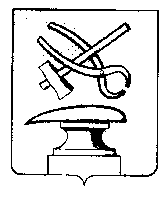 АДМИНИСТРАЦИЯ ГОРОДА КУЗНЕЦКА ПЕНЗЕНСКОЙ ОБЛАСТИПОСТАНОВЛЕНИЕот   __________  № ___________                                                                   г. Кузнецк О внесении изменения в постановление администрации города Кузнецка от 30.10.2013 № 2192 «Об утверждении муниципальной программы города Кузнецка Пензенской области «Развитие местного самоуправления и гражданского общества в городе Кузнецке Пензенской области»В соответствии с Бюджетным кодексом Российской Федерации, руководствуясь  ст. 28 Устава города Кузнецка Пензенской области,АДМИНИСТРАЦИЯ  ГОРОДА  КУЗНЕЦКА  ПОСТАНОВЛЯЕТ:1. Внести в постановление администрации города Кузнецка от  30.10.2013 № 2192 «Об утверждении муниципальной программы города Кузнецка Пензенской области «Развитие местного самоуправления и гражданского общества в городе Кузнецке Пензенской области» следующее изменение:1.1. Приложение к постановлению изложить в новой редакции согласно приложению.2. Настоящее постановление подлежит официальному опубликованию и вступает в силу на следующий день после официального опубликования.3. Настоящее постановление применяется в части, не противоречащей решению о бюджете города Кузнецка на соответствующий год.4. Контроль за исполнением настоящего постановления возложить на заместителя главы администрации города Кузнецка Пастушкову Л.Н. Глава администрации города Кузнецка                                   С.А. ЗлатогорскийПриложениеУтвержденапостановлением администрации города Кузнецкаот ___________________ №______Муниципальная программа города Кузнецка Пензенской области «Развитие местного самоуправления и гражданского общества в городе Кузнецке Пензенской области»ПАСПОРТмуниципальной программы города КузнецкаРаздел 1. Общая характеристика сферы реализациимуниципальной программы       Местное самоуправление в Российской Федерации  представляет собой один из элементов политической системы современной России, обеспечивающих реализацию принципа народовластия, и является центральным звеном в механизме взаимодействия гражданского общества и государства.Реализация Федерального закона от 06.10.2003 № 131-ФЗ "Об общих принципах организации местного самоуправления в Российской Федерации" выявила необходимость как  профессиональной подготовки муниципальных служащих и ликвидации дефицита кадров управленческого звена, так и информирование населения о деятельности органов местного самоуправления и вовлечение населения к активному участию в решении вопросов местного значения. Развитие и совершенствование муниципальной службы и институтов гражданского общества, их взаимодействие с органами власти является одним из условий повышения эффективности деятельности местного самоуправления в целом.Подпрограмма 1. «Развитие муниципальной службы в городе Кузнецке».Предложенная подпрограмма разработана в соответствии с Федеральным законом от 02.03.2007 № 25-ФЗ «О муниципальной службе в Российской Федерации», согласно которой развитие муниципальной службы обеспечивается за счет средств бюджета города Кузнецка.Реализация подпрограммы позволит обеспечить качественное преобразование муниципальной службы в администрации города Кузнецка, иных органах местного самоуправления города Кузнецка, оптимизировать их организацию и функционирование на основе установленных законодательством Российской Федерации принципов, внедрить на муниципальной службе современные кадровые и управленческие технологии.Реализация программных мероприятий будет способствовать выходу муниципальной службы в городе Кузнецке на более высокий качественный уровень, что позволит сделать более эффективным механизм муниципального управления во всех сферах деятельности администрации города Кузнецка, иных органов местного самоуправления города Кузнецка.Одним из инструментов повышения эффективности муниципального управления является подготовка кадров. Повышение уровня знаний муниципальных служащих и овладение профессиональными навыками оказывает непосредственное влияние на качество и эффективность принимаемых решений.На сегодняшний день в администрации города Кузнецка, иных органах местного самоуправления города Кузнецка сложилась определенная система обучения и повышения квалификации муниципальных служащих. Не менее важным направлением повышения квалификации муниципальных служащих является участие в целевых курсах и семинарах по конкретным темам и вопросам, относящимся к деятельности администрации города Кузнецка, иных органов местного самоуправления города Кузнецка и муниципальной службы.В целях повышения результативности деятельности муниципальных служащих необходимо и в дальнейшем системно заниматься проблемами повышения квалификации муниципальных служащих.В современных условиях развитие системы местного самоуправления и муниципальной службы осуществляется на основе комплексного подхода, который подразумевает не только повышение образовательного и профессионального уровня муниципальных служащих, но и процедуру аттестации, и систему мероприятий по совершенствованию нормативно-правовой базы, организационно-методического и аналитического сопровождения в сфере муниципальной службы, воспитание и подготовку кадрового состава.Реализация мероприятий подпрограммы будет способствовать формированию у муниципальных служащих необходимых профессиональных знаний, умений и навыков, позволяющих эффективно выполнять должностные обязанности, позволит создать оптимальную организационно-правовую основу развития муниципальной службы в администрации города Кузнецка, иных органах местного самоуправления города Кузнецка.Подпрограмма 2. «Развитие гражданского общества на территории города Кузнецка».Подпрограмма отражает намерения органов местного самоуправления города Кузнецка стимулировать развитие гражданского общества и участие населения в осуществлении местного самоуправления, определяет направления и конкретные меры, необходимые для формирования, обеспечения и реализации правовых и организационных условий активного включения населения в решение вопросов местного значения, социально-экономическую жизнь города Кузнецка.В настоящее время население в большей своей массе пассивно в решении вопросов местного значения, поскольку недостаточно информировано о формах участия в осуществлении местного самоуправления и своих возможностях для влияния на принятие управленческих решений по вопросам местного самоуправления.Реализация подпрограммы будет направлена на развитие гражданских инициатив, учет общественного мнения при принятии управленческих решений по вопросам местного значения, формирование гражданских организаций и объединений на территории города Кузнецка.Актуальность принятия подпрограммы заключается в необходимости развития гражданского общества и участия населения в осуществлении местного самоуправления, поскольку:1) гражданское общество представляет собой совокупность общественных институтов, непосредственно не включенных в структуры государства и позволяющих гражданам и объединениям реализовывать свои интересы и инициативы;2) участие граждан в осуществлении местного самоуправления непосредственно влияет на принятие управленческих решений по вопросам местного значения, тем самым утверждая ответственность граждан за собственную судьбу, судьбу муниципального образования города Кузнецка, Пензенской области и страны;3) при условии активного участия граждан в осуществлении местного самоуправления, органы местного самоуправления города Кузнецка получают информацию об эффективности или неэффективности своих действий и реакции общества на них;4) деятельность институтов гражданского общества сокращает разрыв между органами власти и обществом, снижает социальную напряженность, содействует ненасильственному и правовому разрешению конфликтов;6) институты гражданского общества являются действенной силой развития общества, поскольку в большинстве своем объединяют активную, образованную и профессиональную часть населения.Подпрограмма позволит выработать новые и закрепить уже существующие формы и методы социального партнерства на территории города Кузнецка.Главный итог реализации подпрограммы - укрепление доверия граждан города Кузнецка к органам местного самоуправления города Кузнецка и обеспечение социальной и общественно-политической стабильности в городе Кузнецке и Пензенской области.Подпрограмма 3. «Создание условий для реализации муниципальной программы».Подпрограмма направлена на создание условий, связанных с реализацией муниципальной программы.Конечный итог реализации подпрограммы – повышение эффективности деятельности органов местного самоуправления города Кузнецка и получение положительной динамики в вопросе развития гражданского общества в городе Кузнецке Пензенской области.Раздел 2. Цели и задачи муниципальной программы         Целью реализации программы является создание благоприятных условия для развития гражданского общества, а так же развитие и повышение эффективности муниципальной службы.         Задачами реализации программы являются:1. Совершенствование муниципальных правовых актов города Кузнецка по вопросам развития местного самоуправления и муниципальной службы;        2. Создание условий для профессионального развития и подготовки кадров в администрации города Кузнецка, иных органов местного самоуправления города Кузнецка;3. Обеспечение устойчивого развития кадрового потенциала, планомерного повышения квалификации муниципальных служащих;4. Информационно-методическая и организационная поддержка развития местного самоуправления в городе Кузнецке Пензенской области;5. Проведение информационно-методического, рекламного обеспечения правового формирования институтов гражданского общества и участия населения в осуществлении местного самоуправления города Кузнецка;6. Стимулирование участия населения в осуществлении местного самоуправления;7. Повышение правовой грамотности населения;8. Развитие социального партнерства, взаимодействие с институтами гражданского общества.9. Обеспечение деятельности органов местного самоуправления по исполнению возложенных обязанностей.Перечень целевых показателей муниципальной программы с расшифровкой плановых значений по годам ее реализации приведен в приложении № 1 к муниципальной программе.Раздел 3. Сроки и этапы реализации муниципальной программыСрок реализации муниципальной программы – 2014-2024 годы.Раздел 4. Основные меры правового регулирования, направленные на достижение целевых показателей муниципальной программы       Основными мерами правового регулирования является разработка и принятие соответствующих муниципальных правовых актов города Кузнецка, заключение договоров и соглашений, направленных на реализацию программных мероприятий.       Сведения об основных мерах правового регулирования в сфере реализации муниципальной программы города Кузнецка  приведены в приложении № 2 к муниципальной программе.Раздел 5. Ресурсное обеспечение реализациимуниципальной программыФинансирование муниципальной программы осуществляется за счет средств бюджета города Кузнецка, иных источников, не запрещенных действующим законодательством. Общий объем финансирования муниципальной программы на 2014-2024 годы составляет 520051,0 тыс. рублей.Сведения о ресурсном обеспечении реализации муниципальной программы за счет всех источников финансирования на период 2014-2015 гг. приводятся в приложении № 3 к муниципальной программе. Сведения о ресурсном обеспечении реализации муниципальной программы за счет всех источников финансирования на период 2016-2024 гг. приводятся в приложении № 3.1 к муниципальной программе.Сведения о ресурсном обеспечении реализации муниципальной программы за счет средств бюджета города Кузнецка на 2014-2015 гг. приводятся в приложении № 4 к муниципальной программе. Сведения о ресурсном обеспечении реализации муниципальной программы за счет средств бюджета города Кузнецка на 2016-2024 гг. приводятся в приложении № 4.1 к муниципальной программе.Перечень мероприятий муниципальной программы с указанием наименования мероприятия, исполнителей мероприятия, сроков их исполнения, источников финансирования и показателей результатов мероприятия на 2014 и 2015 годы приводится в приложении № 5 к муниципальной программе.Перечень основных мероприятий, мероприятий муниципальной программы на 2016-2024 годы приводится в приложении № 5.1 к муниципальной программе. Раздел 6. Характеристика подпрограмм муниципальной программы6.1. Подпрограмма "Развитие муниципальной службы в городе Кузнецке"П А С П О Р Тподпрограммы муниципальной программы города Кузнецка «Развитие местного самоуправления и гражданского общества в городе Кузнецке Пензенской области»6.2. Подпрограмма "Развитие гражданского общества на территории города Кузнецка"П А С П О Р Тподпрограммы муниципальной программы  города Кузнецка «Развитие местного самоуправления и гражданского общества в городе Кузнецке Пензенской области»6.3. Подпрограмма «Создание условий для реализации муниципальной программы»П А С П О Р Тподпрограммы муниципальной программы  города Кузнецка «Развитие местного самоуправления и гражданского общества в городе Кузнецке Пензенской области»6.4. Прочие программные мероприятияВ составе программы реализуются следующие программные мероприятия:- обеспечение деятельности администрации города Кузнецка Пензенской области;- членские взносы в ассоциацию «Совет муниципальных образований Пензенской области». Общий объем финансовых средств на реализацию прочих программных мероприятий за счет всех источников составляет   83221,9 тыс. рублей, 2014 год – 42385,4 тыс. рублей;2015 год – 40836,5 тыс. рублей;Из них:-  за счет средств федерального бюджета составляет  0  тыс. рублей, в т. Ч.: в 2014 году –  0 тыс. рублей; в 2015 году –  0 тыс. рублей;- за счет средств бюджета Пензенской области составляет  3846,4 тыс. рублей, в т. Ч. По годам:в 2014 году – 1950,0 тыс. рублей; в 2015 году –  1896,4 тыс. рублей; - за счет средств бюджета города Кузнецка составляет  79375,5 тыс. рублей, в т. Ч. По годам:в 2014 году –  40435,4 тыс. рублей; в 2015 году –  38940,1 тыс. рублей. Приложение № 1		                                                к муниципальной программе«Развитие местного самоуправления и гражданского общества в городе Кузнецке Пензенской области»ПЕРЕЧЕНЬцелевых показателей муниципальной программы города Кузнецка«Развитие местного самоуправления и гражданского общества в городе Кузнецке Пензенской области»  Приложение №2к муниципальной программе«Развитие местного самоуправления и гражданского общества в городе Кузнецке Пензенской области»СВЕДЕНИЯоб основных мерах правового регулирования в сферереализации муниципальной программы города Кузнецка "Развитие местного самоуправления и гражданского общества в городе Кузнецка Пензенской области"	                        Приложение № 3		                                                к муниципальной программе«Развитие местного самоуправления и гражданского общества в городе Кузнецке Пензенской области»РЕСУРСНОЕ ОБЕСПЕЧЕНИЕреализации муниципальной программы «Развитие местного самоуправления и гражданского общества в городе Кузнецке Пензенской области» за счет всех источников финансирования на 2014-2015 годыПриложение № 3.1		   				к муниципальной программе«Развитие местного самоуправления и гражданского общества в городе Кузнецке Пензенской области»РЕСУРСНОЕ ОБЕСПЕЧЕНИЕреализации муниципальной программы «Развитие местного самоуправления и гражданского общества в городе Кузнецке Пензенской области» за счет всех источников финансирования на 2016-2024 годыПриложение №4		   				к муниципальной программе«Развитие местного самоуправления и гражданского общества в городе Кузнецке Пензенской области»РЕСУРСНОЕ ОБЕСПЕЧЕНИЕреализации муниципальной программы «Развитие местного самоуправления и гражданского общества в городе Кузнецке Пензенской области» за счет средств бюджета города Кузнецка на 2014-2015 годы                  Приложение № 4.1		   				 к муниципальной программе«Развитие местного самоуправления и гражданского общества в городе Кузнецке Пензенской области»РЕСУРСНОЕ ОБЕСПЕЧЕНИЕреализации муниципальной программы «Развитие местного самоуправления и гражданского общества в городе Кузнецке Пензенской области» за счет средств бюджета города Кузнецка на 2016-2024 годыПриложение №5		   				к муниципальной программе«Развитие местного самоуправления и гражданского общества в городе Кузнецке Пензенской области»ПЕРЕЧЕНЬ МЕРОПРИЯТИЙмуниципальной программы «Развитие местного самоуправления и гражданского общества в городе Кузнецке Пензенской области» на 2014-2015 годыПриложение № 5.1  						к муниципальной программе«Развитие местного самоуправления и гражданского общества в городе Кузнецке Пензенской области»ПЕРЕЧЕНЬ ОСНОВНЫХ МЕРОПРИЯТИЙ, МЕРОПРИЯТИЙмуниципальной программы «Развитие местного самоуправления и гражданского общества в городе Кузнецке Пензенской области» на 2016-2024 годыв том числе:- по мероприятиям, имеющим инновационную направленностьпо другим мероприятиям:Наименование муниципальнойпрограммы «Развитие местного самоуправления и гражданского общества в городе Кузнецке Пензенской области»«Развитие местного самоуправления и гражданского общества в городе Кузнецке Пензенской области»Ответственный исполнитель   
муниципальной программы Администрация  города КузнецкаАдминистрация  города КузнецкаСоисполнители муниципальной программы    Управление финансов города Кузнецка, управление культуры города Кузнецка, управление образования города Кузнецка, отдел социальной защиты населения администрации города Кузнецка Управление финансов города Кузнецка, управление культуры города Кузнецка, управление образования города Кузнецка, отдел социальной защиты населения администрации города КузнецкаПодпрограммы 1. «Развитие муниципальной службы в городе Кузнецке».2. «Развитие гражданского общества на территории города Кузнецка».3. «Создание условий для реализации муниципальной программы. Прочие программные мероприятия».1. «Развитие муниципальной службы в городе Кузнецке».2. «Развитие гражданского общества на территории города Кузнецка».3. «Создание условий для реализации муниципальной программы. Прочие программные мероприятия».Цель муниципальной        
программы Создание благоприятных условия для развития гражданского общества, а так же развитие и повышение эффективности муниципальной службы.Создание благоприятных условия для развития гражданского общества, а так же развитие и повышение эффективности муниципальной службы.Задачи муниципальной      
программы 1. Совершенствование муниципальных правовых актов города Кузнецка по вопросам развития местного самоуправления и муниципальной службы;        2. Создание условий для профессионального развития и подготовки кадров в администрации города Кузнецка, иных органов местного самоуправления города Кузнецка;3. Обеспечение устойчивого развития кадрового потенциала, планомерного повышения квалификации муниципальных служащих;4. Информационно-методическая и организационная поддержка развития местного самоуправления в городе Кузнецке Пензенской области;5. Проведение информационно-методического, рекламного обеспечения правового формирования институтов гражданского общества и участия населения в осуществлении местного самоуправления города Кузнецка;6. Стимулирование участия населения в осуществлении местного самоуправления;7. Повышение правовой грамотности населения;8. Развитие социального партнерства, взаимодействие с институтами гражданского общества.9. Обеспечение деятельности органов местного самоуправления по исполнению возложенных полномочий.1. Совершенствование муниципальных правовых актов города Кузнецка по вопросам развития местного самоуправления и муниципальной службы;        2. Создание условий для профессионального развития и подготовки кадров в администрации города Кузнецка, иных органов местного самоуправления города Кузнецка;3. Обеспечение устойчивого развития кадрового потенциала, планомерного повышения квалификации муниципальных служащих;4. Информационно-методическая и организационная поддержка развития местного самоуправления в городе Кузнецке Пензенской области;5. Проведение информационно-методического, рекламного обеспечения правового формирования институтов гражданского общества и участия населения в осуществлении местного самоуправления города Кузнецка;6. Стимулирование участия населения в осуществлении местного самоуправления;7. Повышение правовой грамотности населения;8. Развитие социального партнерства, взаимодействие с институтами гражданского общества.9. Обеспечение деятельности органов местного самоуправления по исполнению возложенных полномочий.Целевые показатели          
муниципальной программы Увеличение количества муниципальных служащих, прошедших повышение квалификации, профессиональную переподготовку.Увеличение численности муниципальных служащих, принявших участие в семинарах и совещаниях по вопросам муниципальной службы.Снижение количества актов прокурорского реагирования на муниципальные правовые акты.Удовлетворенность населения деятельностью органов местного самоуправления города Кузнецка.Увеличение количества информационных материалов, программ в средствах массовой информации, освещающих деятельность органов местного самоуправления города Кузнецка и направленных на стимулирование участия населения в осуществлении местного самоуправления города Кузнецка.Увеличение количества граждан, привлеченных к участию в организационно-массовых мероприятиях, направленных на развитие гражданского общества.Прирост уровня открытости и доступности информации о деятельности органов местного самоуправления города Кузнецка.Увеличение количества муниципальных служащих, прошедших повышение квалификации, профессиональную переподготовку.Увеличение численности муниципальных служащих, принявших участие в семинарах и совещаниях по вопросам муниципальной службы.Снижение количества актов прокурорского реагирования на муниципальные правовые акты.Удовлетворенность населения деятельностью органов местного самоуправления города Кузнецка.Увеличение количества информационных материалов, программ в средствах массовой информации, освещающих деятельность органов местного самоуправления города Кузнецка и направленных на стимулирование участия населения в осуществлении местного самоуправления города Кузнецка.Увеличение количества граждан, привлеченных к участию в организационно-массовых мероприятиях, направленных на развитие гражданского общества.Прирост уровня открытости и доступности информации о деятельности органов местного самоуправления города Кузнецка.Этапы и сроки реализации    
муниципальной программы 2014-2024 годы2014-2024 годыОбъемы бюджетных            
ассигнований муниципальной программы Общий объем бюджетных ассигнований на реализацию программы составляет  530777,1 тыс. рублей, в т. ч: в 2014 году –  43563,7 тыс. рублей;в 2015 году –  41957,5 тыс. рублей; в 2016 году –  42841,8 тыс. рублей;в 2017 году – 45199,6 тыс. рублей;в 2018 году –  47121,8 тыс. рублей;в 2019 году –  48147,1 тыс. рублей;в 2020 году –  54167,6 тыс. рублей;в 2021 году – 54669,2 тыс. рублей;в 2022 году – 54172,9 тыс. рублей;в 2023 году – 54185,3 тыс. рублей;в 2024 году – 44750,6 тыс. рублей.Объем бюджетных ассигнований на реализацию программы за счет средств федерального бюджета составляет  179,2 тыс. рублей, в т. ч.: в 2014 году –  0 тыс. рублей; в 2015 году –  0 тыс. рублей; в 2016 году –  51,7 тыс. рублей;в 2017 году – 0 тыс. рублей;в 2018 году –  33,5 тыс. рублей;в 2019 году –  5,1 тыс. рублей;в 2020 году –  6,8 тыс. рублей;в 2021 году –  4,8 тыс. рублей;в 2022 году –  74,7 тыс. рублей;в 2023 году –  2,6 тыс. рублей;в 2024 году –  0 тыс. рублей.Объем бюджетных ассигнований на реализацию программы за счет средств бюджета Пензенской области составляет  22439,2 тыс. рублей, в т. ч.: в 2014 году –  1950,0 тыс. рублей; в 2015 году –  1896,4 тыс. рублей; в 2016 году –  1898,7 тыс. рублей;в 2017 году –  1787,0 тыс. рублей;в 2018 году –  1924,9 тыс. рублей;в 2019 году –  1931,3 тыс. рублей;в 2020 году –  2166,6 тыс. рублей;в 2021 году –  2254,1 тыс. рублей;в 2022 году –  2293,1 тыс. рублей;в 2023 году –  2377,6 тыс. рублей;в 2024 году –  1959,5 тыс. рублей.Объем бюджетных ассигнований на реализацию программы за счет средств бюджета города Кузнецка составляет  508158,7 тыс. рублей, в т. ч.: в 2014 году – 41613,7 тыс. рублей; в 2015 году –  40061,1 тыс. рублей; в 2016 году –  40891,4 тыс. рублей;в 2017 году –  43412,6 тыс. рублей;в 2018 году –  45163,4 тыс. рублей;в 2019 году –  46210,7  тыс. рублей;в 2020 году –  51994,2  тыс. рублей;в 2021 году – 52410,3  тыс. рублей;в 2022 году – 51805,1  тыс. рублей;в 2023 году – 51805,1  тыс. рублей;в 2024 году – 42791,1  тыс. рублей.Наименование подпрограммы"Развитие муниципальной службы в городе Кузнецке"Ответственный исполнитель подпрограммыАдминистрация города КузнецкаСоисполнители подпрограммыУправление финансов города КузнецкаЦели подпрограммыПовышение уровня организации деятельности органов местного самоуправления города Кузнецка, развитие и повышение эффективности муниципальной службы, формирование высококвалифицированного кадрового состава муниципальной службы.Удовлетворенность населения деятельностью органов местного самоуправления города Кузнецка.Задачи подпрограммы1. Совершенствование   муниципальных правовых актов города Кузнецка по вопросам развития местного самоуправления и муниципальной службы;        2.  Создание условий для профессионального развития и подготовки кадров в администрации города Кузнецка, иных органов местного самоуправления города Кузнецка;3. Обеспечение   устойчивого  развития кадрового потенциала, планомерного повышения квалификации муниципальных служащих;4. Информационно – методическая  и организационная поддержка развития местного самоуправления в городе Кузнецке Пензенской области.Целевые показатели подпрограммыУвеличение количества муниципальных служащих, прошедших повышение квалификации, профессиональную переподготовку.Увеличение численности муниципальных служащих, принявших участие в семинарах и совещаниях по вопросам муниципальной службы.Снижение количества актов прокурорского реагирования на муниципальные правовые акты.Удовлетворенность населения деятельностью органов местного самоуправления города Кузнецка.Этапы и сроки реализации подпрограммы2014–2024 годы. Объемы бюджетных ассигнований подпрограммыВсего: 146,7 тыс. рублей, в том числе:	2014 год – 16,5 тыс. рублей;2015 год – 14,8 тыс. рублей;2016 год – 14,0 тыс. рублей;2017 год – 8,1 тыс. рублей;2018 год – 9,2 тыс. рублей;2019 год – 16,5 тыс. рублей;2020 год – 0 тыс. рублей;2021 год – 0 тыс. рублей;2022 год – 0 тыс. рублей;2023 год – 0 тыс. рублей;2024 год – 67,6 тыс. рублей.Наименование подпрограммы"Развитие гражданского общества на территории города Кузнецка"Ответственный исполнитель подпрограммыАдминистрация города Кузнецка Пензенской областиСоисполнители подпрограммыУправление культуры города Кузнецка, управление образования города Кузнецка, отдел социальной защиты населения администрации города КузнецкаЦели подпрограммы:Создание условий для развития гражданского общества и стимулирования участия населения в осуществлении местного самоуправления на территории города Кузнецка.Задачи подпрограммы1. Проведение информационно-методического, рекламного обеспечения правового формирования институтов гражданского общества и участия населения в осуществлении местного самоуправления города Кузнецка;2. Стимулирование участия населения в осуществлении местного самоуправления;3. Повышение правовой грамотности населения;4. Развитие социального партнерства, взаимодействие с институтами гражданского общества.Целевые показатели подпрограммы1. Увеличение количества информационных материалов, программ в средствах массовой информации, освещающих деятельность органов местного самоуправления города Кузнецка и направленных на стимулирование участия населения в осуществлении местного самоуправления города Кузнецка.2. Увеличение количества граждан, привлеченных к участию в организационно-массовых мероприятиях, направленных на развитие гражданского общества.Этапы и сроки реализации подпрограммы2014–2024 годы. Объемы и источники финансирования подпрограммы  (по годам)Всего:  5828,9 тыс. рублей, в том числе:	2014 год – 1161,8 тыс. рублей;2015 год – 1106,2 тыс. рублей;2016 год – 678,7 тыс. рублей;2017 год – 547,0 тыс. рублей;2018 год – 500,0 тыс. рублей;2019 год – 1290,7 тыс. рублей;2020 год – 500 тыс. рублей;2021 год – 0 тыс. рублей;2022 год – 0 тыс. рублей;2023 год – 0 тыс. рублей;2024 год – 44,5 тыс. рублей.Наименование подпрограммы«Создание условий для реализации муниципальной программы» Ответственный исполнитель подпрограммыАдминистрация города Кузнецка Пензенской областиСоисполнители подпрограммыСоисполнители программных мероприятий отсутствуютЦели подпрограммы:Создание условий для повышения эффективности деятельности органов местного самоуправления по решению вопросов местного значения.Задачи подпрограммыОбеспечение деятельности органов местного самоуправления по исполнению возложенных полномочий.Целевые показатели подпрограммыПрирост уровня открытости и доступности информации о деятельности органов местного самоуправления города Кузнецка.Этапы и сроки реализации подпрограммы2016–2024 годы. Объемы и источники финансирования подпрограммы  (по годам)Всего: 441579,6 тыс. рублей, в том числе:	2016 год – 42149,1 тыс. рублей;2017 год – 44644,5 тыс. рублей;2018 год – 46612,6 тыс. рублей;2019 год – 46839,9тыс. рублей;2020 год – 53667,6 тыс. рублей;2021 год – 54669,2 тыс. рублей;2022 год – 54172,9 тыс. рублей;2023 год – 54185,3 тыс. рублей;2024 год – 44638,5 тыс. рублей.Из них:-  за счет средств федерального бюджета составляет  179,2  тыс. рублей, в т. ч.: в 2016 году –  51,7 тыс. рублей;в 2017 году -   0 тыс. рублей;в 2018 году –  33,5 тыс. рублей;в 2019 году –  5,1 тыс. рублей;в 2020 году –  6,8 тыс. рублей;в 2021 году –  4,8 тыс. рублей;в 2022 году –  74,7  тыс. рублей;в 2023 году –  2,6 тыс. рублей;в 2024 году –  0 тыс. рублей;- за счет средств бюджета Пензенской области составляет  18592,8 тыс. рублей, в т. Ч. По годам:в 2016 году –  1898,7 тыс. рублей;в 2017 году -   1787,0 тыс. рублей;в 2018 году –  1924,9 тыс. рублей;в 2019 году –  1931,3 тыс. рублей;в 2020 году –  2166,6 тыс. рублей;в 2021 году –  2254,1 тыс. рублей;в 2022 году –  2293,1 тыс. рублей;в 2023 году –  2377,6 тыс. рублей;в 2024 году –  1959,5 тыс. рублей; - за счет средств бюджета города Кузнецка составляет  422807,6 тыс. рублей, в т. Ч. По годам:в 2016 году –  40198,7 тыс. рублей;в 2017 году –  42857,5 тыс. рублей;в 2018 году –  44654,2 тыс. рублей;в 2019 году –  44903,5  тыс. рублей;в 2020 году –  54494,2  тыс. рублей;в 2021 году –  52410,3  тыс. рублей;в 2022 году –  51805,1  тыс. рублей;в 2023 году –  51805,1  тыс. рублей;в 2024 году –  42679,0  тыс. рублей.Ответственный исполнительОтветственный исполнительОтветственный исполнительАдминистрация города КузнецкаАдминистрация города КузнецкаАдминистрация города КузнецкаАдминистрация города КузнецкаАдминистрация города КузнецкаАдминистрация города КузнецкаАдминистрация города КузнецкаАдминистрация города КузнецкаАдминистрация города КузнецкаАдминистрация города КузнецкаАдминистрация города КузнецкаАдминистрация города КузнецкаАдминистрация города КузнецкаАдминистрация города КузнецкаАдминистрация города КузнецкаАдминистрация города КузнецкаАдминистрация города Кузнецка№п/пНаименованиецелевого показателяНаименованиецелевого показателяЕдиницаизмеренияЗначенияцелевых показателейЗначенияцелевых показателейЗначенияцелевых показателейЗначенияцелевых показателейЗначенияцелевых показателейЗначенияцелевых показателейЗначенияцелевых показателейЗначенияцелевых показателейЗначенияцелевых показателейЗначенияцелевых показателейЗначенияцелевых показателейЗначенияцелевых показателейЗначенияцелевых показателейЗначенияцелевых показателейЗначенияцелевых показателейЗначенияцелевых показателей№п/пНаименованиецелевого показателяНаименованиецелевого показателяЕдиницаизмерения.........2021 г.2021 г.2022 г.2022 г.2023 г.2023 г.2024 г.Муниципальная программа «Развитие местного самоуправления и гражданского общества в городе Кузнецке Пензенской области»Муниципальная программа «Развитие местного самоуправления и гражданского общества в городе Кузнецке Пензенской области»Муниципальная программа «Развитие местного самоуправления и гражданского общества в городе Кузнецке Пензенской области»Муниципальная программа «Развитие местного самоуправления и гражданского общества в городе Кузнецке Пензенской области»Муниципальная программа «Развитие местного самоуправления и гражданского общества в городе Кузнецке Пензенской области»Муниципальная программа «Развитие местного самоуправления и гражданского общества в городе Кузнецке Пензенской области»Муниципальная программа «Развитие местного самоуправления и гражданского общества в городе Кузнецке Пензенской области»Муниципальная программа «Развитие местного самоуправления и гражданского общества в городе Кузнецке Пензенской области»Муниципальная программа «Развитие местного самоуправления и гражданского общества в городе Кузнецке Пензенской области»Муниципальная программа «Развитие местного самоуправления и гражданского общества в городе Кузнецке Пензенской области»Муниципальная программа «Развитие местного самоуправления и гражданского общества в городе Кузнецке Пензенской области»Муниципальная программа «Развитие местного самоуправления и гражданского общества в городе Кузнецке Пензенской области»Муниципальная программа «Развитие местного самоуправления и гражданского общества в городе Кузнецке Пензенской области»Муниципальная программа «Развитие местного самоуправления и гражданского общества в городе Кузнецке Пензенской области»Муниципальная программа «Развитие местного самоуправления и гражданского общества в городе Кузнецке Пензенской области»Муниципальная программа «Развитие местного самоуправления и гражданского общества в городе Кузнецке Пензенской области»Муниципальная программа «Развитие местного самоуправления и гражданского общества в городе Кузнецке Пензенской области»Муниципальная программа «Развитие местного самоуправления и гражданского общества в городе Кузнецке Пензенской области»Муниципальная программа «Развитие местного самоуправления и гражданского общества в городе Кузнецке Пензенской области»Муниципальная программа «Развитие местного самоуправления и гражданского общества в городе Кузнецке Пензенской области»1. Увеличение количества муниципальных служащих, прошедших повышение квалификации, профессиональную переподготовку.Увеличение количества муниципальных служащих, прошедших повышение квалификации, профессиональную переподготовку.%99,51010,51111,511,5121212,512,5131313,513,5142. Увеличение численности муниципальных служащих, принявших участие в семинарах и совещаниях по вопросам муниципальной службы.Увеличение численности муниципальных служащих, принявших участие в семинарах и совещаниях по вопросам муниципальной службы.%15151515,715,716,416,416,416,416,716,716,716,7171717,53.Снижение количества актов прокурорского реагирования на муниципальные правовые акты.Снижение количества актов прокурорского реагирования на муниципальные правовые акты.%2,32,01,51,00,70,70,70,70,70,60,60,50,50,50,50,44.Удовлетворенность населения деятельностью органов местного самоуправления города Кузнецка Удовлетворенность населения деятельностью органов местного самоуправления города Кузнецка %79,579,679,779,879,980,080,080,180,180,580,580,680,680,880,8815.Увеличение количества информационных материалов, программ в средствах массовой информации, освещающих деятельность органов местного самоуправления города Кузнецка и направленных на стимулирование участия населения в осуществлении местного самоуправления города Кузнецка.Увеличение количества информационных материалов, программ в средствах массовой информации, освещающих деятельность органов местного самоуправления города Кузнецка и направленных на стимулирование участия населения в осуществлении местного самоуправления города Кузнецка.%1,92,02,22,42,62,72,72,72,72,72,72,82,82,92,93,06.Увеличение количества граждан, привлеченных к участию в организационно-массовых мероприятиях, направленных на развитие гражданского общества.Увеличение количества граждан, привлеченных к участию в организационно-массовых мероприятиях, направленных на развитие гражданского общества.%5,655,866,396,766,997,367,367,737,738,138,138,628,629,339,339,917.Прирост уровня открытости и доступности информации о деятельности органов местного самоуправления города Кузнецка.Прирост уровня открытости и доступности информации о деятельности органов местного самоуправления города Кузнецка.%6,26,46,66,86,86,86,86,86,86,96,96,96,97,07,07,1Подпрограмма 1. «Развитие муниципальной службы в городе Кузнецке»Подпрограмма 1. «Развитие муниципальной службы в городе Кузнецке»Подпрограмма 1. «Развитие муниципальной службы в городе Кузнецке»Подпрограмма 1. «Развитие муниципальной службы в городе Кузнецке»Подпрограмма 1. «Развитие муниципальной службы в городе Кузнецке»Подпрограмма 1. «Развитие муниципальной службы в городе Кузнецке»Подпрограмма 1. «Развитие муниципальной службы в городе Кузнецке»Подпрограмма 1. «Развитие муниципальной службы в городе Кузнецке»Подпрограмма 1. «Развитие муниципальной службы в городе Кузнецке»Подпрограмма 1. «Развитие муниципальной службы в городе Кузнецке»Подпрограмма 1. «Развитие муниципальной службы в городе Кузнецке»Подпрограмма 1. «Развитие муниципальной службы в городе Кузнецке»Подпрограмма 1. «Развитие муниципальной службы в городе Кузнецке»Подпрограмма 1. «Развитие муниципальной службы в городе Кузнецке»Подпрограмма 1. «Развитие муниципальной службы в городе Кузнецке»Подпрограмма 1. «Развитие муниципальной службы в городе Кузнецке»Подпрограмма 1. «Развитие муниципальной службы в городе Кузнецке»Подпрограмма 1. «Развитие муниципальной службы в городе Кузнецке»Подпрограмма 1. «Развитие муниципальной службы в городе Кузнецке»Подпрограмма 1. «Развитие муниципальной службы в городе Кузнецке»1. Увеличение количества муниципальных служащих, прошедших повышение квалификации, профессиональную переподготовку.Увеличение количества муниципальных служащих, прошедших повышение квалификации, профессиональную переподготовку.%99,51010,51111,511,5121212,512,5131313,513,5142. Увеличение численности муниципальных служащих, принявших участие в семинарах и совещаниях по вопросам муниципальной службы.Увеличение численности муниципальных служащих, принявших участие в семинарах и совещаниях по вопросам муниципальной службы.%15151515,715,716,416,416,416,416,716,716,716,7171717,53.Снижение количества актов прокурорского реагирования на муниципальные правовые акты.Снижение количества актов прокурорского реагирования на муниципальные правовые акты.%2,32,01,51,00,70,70,70,70,70,60,60,50,50,50,50,44.Удовлетворенность населения деятельностью органов местного самоуправления города Кузнецка Удовлетворенность населения деятельностью органов местного самоуправления города Кузнецка %79,579,679,779,879,980,080,080,180,180,580,580,680,680,880,881Подпрограмма 2.»Развитие гражданского общества на территории города Кузнецка»Подпрограмма 2.»Развитие гражданского общества на территории города Кузнецка»Подпрограмма 2.»Развитие гражданского общества на территории города Кузнецка»Подпрограмма 2.»Развитие гражданского общества на территории города Кузнецка»Подпрограмма 2.»Развитие гражданского общества на территории города Кузнецка»Подпрограмма 2.»Развитие гражданского общества на территории города Кузнецка»Подпрограмма 2.»Развитие гражданского общества на территории города Кузнецка»Подпрограмма 2.»Развитие гражданского общества на территории города Кузнецка»Подпрограмма 2.»Развитие гражданского общества на территории города Кузнецка»Подпрограмма 2.»Развитие гражданского общества на территории города Кузнецка»Подпрограмма 2.»Развитие гражданского общества на территории города Кузнецка»Подпрограмма 2.»Развитие гражданского общества на территории города Кузнецка»Подпрограмма 2.»Развитие гражданского общества на территории города Кузнецка»Подпрограмма 2.»Развитие гражданского общества на территории города Кузнецка»Подпрограмма 2.»Развитие гражданского общества на территории города Кузнецка»Подпрограмма 2.»Развитие гражданского общества на территории города Кузнецка»Подпрограмма 2.»Развитие гражданского общества на территории города Кузнецка»Подпрограмма 2.»Развитие гражданского общества на территории города Кузнецка»Подпрограмма 2.»Развитие гражданского общества на территории города Кузнецка»Подпрограмма 2.»Развитие гражданского общества на территории города Кузнецка»1.Увеличение количества информационных материалов, программ в средствах массовой информации, освещающих деятельность органов местного самоуправления города Кузнецка и направленных на стимулирование участия населения в осуществлении местного самоуправления города Кузнецка.%%1,92,02,22,42,62,72,72,72,72,72,82,82,92,93,03,02.Увеличение количества граждан, привлеченных к участию в организационно-массовых мероприятиях, направленных на развитие гражданского общества.%%5,655,866,396,766,997,367,737,738,138,138,628,629,339,339,919,91Подпрограмма 3. "Создание условий для реализации муниципальной программы"Подпрограмма 3. "Создание условий для реализации муниципальной программы"Подпрограмма 3. "Создание условий для реализации муниципальной программы"Подпрограмма 3. "Создание условий для реализации муниципальной программы"Подпрограмма 3. "Создание условий для реализации муниципальной программы"Подпрограмма 3. "Создание условий для реализации муниципальной программы"Подпрограмма 3. "Создание условий для реализации муниципальной программы"Подпрограмма 3. "Создание условий для реализации муниципальной программы"Подпрограмма 3. "Создание условий для реализации муниципальной программы"Подпрограмма 3. "Создание условий для реализации муниципальной программы"Подпрограмма 3. "Создание условий для реализации муниципальной программы"Подпрограмма 3. "Создание условий для реализации муниципальной программы"Подпрограмма 3. "Создание условий для реализации муниципальной программы"Подпрограмма 3. "Создание условий для реализации муниципальной программы"Подпрограмма 3. "Создание условий для реализации муниципальной программы"Подпрограмма 3. "Создание условий для реализации муниципальной программы"Подпрограмма 3. "Создание условий для реализации муниципальной программы"Подпрограмма 3. "Создание условий для реализации муниципальной программы"Подпрограмма 3. "Создание условий для реализации муниципальной программы"Подпрограмма 3. "Создание условий для реализации муниципальной программы"1.Прирост уровня открытости и доступности информации о деятельности органов местного самоуправления города Кузнецка.%%6,26,46,66,86,86,86,86,86,96,96,96,97,07,07,17,1№ п/пВид нормативного правового актаОсновные положения нормативного правового  актаНаименование ответственного за    подготовку нормативного   правового актаОжидаемые сроки принятия123451. Подпрограмма 1. "Развитие муниципальной службы в городе Кузнецке" Подпрограмма 1. "Развитие муниципальной службы в городе Кузнецке" Подпрограмма 1. "Развитие муниципальной службы в городе Кузнецке" Подпрограмма 1. "Развитие муниципальной службы в городе Кузнецке" 1Решение Собрания представителей города КузнецкаО внесении изменений в  Положение о муниципальной службе  в городе Кузнецке Пензенской областиЮридический отдел администрации города КузнецкаПо  мере необходимости2Решение Собрания представителей города КузнецкаО внесении изменений в решение Собрания представителей города Кузнецка «О некоторых вопросах, связанных  с  реализацией статьи 15 Федерального закона  от  02.03.2007 № 25-ФЗ «О муниципальной службе  в Российской Федерации» Юридический отдел администрации города КузнецкаПо  мере необходимости3Решение Собрания представителей города КузнецкаО внесении изменений в Положение о формировании и подготовке кадрового резерва для замещения вакантных должностей муниципальной службы в городе КузнецкеЮридический отдел администрации города КузнецкаПо  мере необходимости4Решение Собрания представителей города КузнецкаО внесении изменений в Положение о проведении конкурса на замещение вакантной должности муниципальной службы в органах местного самоуправления города КузнецкаЮридический отдел администрации города КузнецкаПо  мере необходимости5Постановление администрации города КузнецкаО внесении изменений в Порядок проведения антикоррупционной экспертизы муниципальных нормативных правовых актов и проектов муниципальных нормативных правовых актов администрации города КузнецкаЮридический отдел администрации города КузнецкаПо  мере необходимости2. Подпрограмма 2. "Развитие гражданского общества на территории города Кузнецка"Подпрограмма 2. "Развитие гражданского общества на территории города Кузнецка"Подпрограмма 2. "Развитие гражданского общества на территории города Кузнецка"Подпрограмма 2. "Развитие гражданского общества на территории города Кузнецка"1Решение Собрания представителей города КузнецкаО внесении изменений в Устав города Кузнецка Пензенской областиЮридический отдел администрации города КузнецкаПо  мере необходимости2Решение Собрания представителей города КузнецкаО внесении изменений в Положение  о публичных слушаниях в городе КузнецкеЮридический отдел администрации города КузнецкаПо  мере необходимости3Постановление администрации города КузнецкаО внесении изменений в  Положение о городском конкурсе «Лучший председатель совета дома, лучший председатель ТСЖ, лучший председатель квартально-уличного комитета»Отдел городского хозяйства администрации города Кузнецка, юридический отдел администрации города КузнецкаПо  мере необходимости4Постановление администрации города КузнецкаО внесении изменений в Положение о порядке предоставления льгот председателям квартально-уличных и председателями советов многоквартирных домов, председателям Советов общественности по профилактике правонарушений микрорайонов города КузнецкаОтдел городского хозяйства администрации города Кузнецка,  юридический отдел администрации города КузнецкаПо  мере необходимости5Постановление администрации города КузнецкаО внесении изменений в  экспертную рабочую группу муниципального уровня для проведения экспертизы общественных инициатив в городе Кузнецке Пензенской области, направленных гражданами Российской Федерации с использованием интернет-ресурса "Российская общественная инициатива"Пресс-служба администрации города КузнецкаПо мере необходимости3.Подпрограмма 3. "Создание условий для реализации муниципальной программы"Подпрограмма 3. "Создание условий для реализации муниципальной программы"Подпрограмма 3. "Создание условий для реализации муниципальной программы"Подпрограмма 3. "Создание условий для реализации муниципальной программы"1Решение Собрания представителей города КузнецкаО внесении изменений в Устав города Кузнецка Пензенской областиЮридический отдел администрации города КузнецкаПо  мере необходимостиОтветственный исполнительмуниципальной программыОтветственный исполнительмуниципальной программыОтветственный исполнительмуниципальной программыАдминистрация города КузнецкаАдминистрация города КузнецкаАдминистрация города Кузнецка№п/пСтатусНаименованиемуниципальнойпрограммы,подпрограммыИсточникфинансированияОценка расходов, тыс. рублейОценка расходов, тыс. рублей№п/пСтатусНаименованиемуниципальнойпрограммы,подпрограммы2014 год2015 год123456Муниципальная программа«Развитие местного самоуправления и гражданского общества в городе Кузнецке Пензенской области»всего              43563,741957,5Муниципальная программа«Развитие местного самоуправления и гражданского общества в городе Кузнецке Пензенской области»В том числе:бюджет города Кузнецка            41613,740061,1Муниципальная программа«Развитие местного самоуправления и гражданского общества в городе Кузнецке Пензенской области»Из них-межбюджетные трансферты из федерального бюджета--Муниципальная программа«Развитие местного самоуправления и гражданского общества в городе Кузнецке Пензенской области»-межбюджетные трансферты из бюджета Пензенской области            1950,01896,4Муниципальная программа«Развитие местного самоуправления и гражданского общества в городе Кузнецке Пензенской области»иные источники      1 Подпрограмма 1"Развитие муниципальной службы в городе Кузнецке"всего              16,514,8 1 Подпрограмма 1"Развитие муниципальной службы в городе Кузнецке"В том числе:бюджет города Кузнецка            16,514,8 1 Подпрограмма 1"Развитие муниципальной службы в городе Кузнецке"Из них-межбюджетные трансферты из федерального бюджета-- 1 Подпрограмма 1"Развитие муниципальной службы в городе Кузнецке"-межбюджетные трансферты из бюджета Пензенской области            -- 1 Подпрограмма 1"Развитие муниципальной службы в городе Кузнецке"иные источники     -- 2 Подпрограмма 2"Развитие гражданского общества на территории города Кузнецка"всего              1161,81106,2 2 Подпрограмма 2"Развитие гражданского общества на территории города Кузнецка"В том числе:бюджет города Кузнецка            1161,81106,2 2 Подпрограмма 2"Развитие гражданского общества на территории города Кузнецка"Из них-межбюджетные трансферты из федерального бюджета-- 2 Подпрограмма 2"Развитие гражданского общества на территории города Кузнецка"-межбюджетные трансферты из бюджета Пензенской области            -- 2 Подпрограмма 2"Развитие гражданского общества на территории города Кузнецка"иные источники     --3Прочие программные мероприятия1. Обеспечение деятельности администрации города Кузнецка;2. Членские взносы в ассоциацию «Совет муниципальных образований Пензенской области».всего              42385,440836,53Прочие программные мероприятия1. Обеспечение деятельности администрации города Кузнецка;2. Членские взносы в ассоциацию «Совет муниципальных образований Пензенской области».В том числе:бюджет города Кузнецка            40435,438940,13Прочие программные мероприятия1. Обеспечение деятельности администрации города Кузнецка;2. Членские взносы в ассоциацию «Совет муниципальных образований Пензенской области».Из них-межбюджетные трансферты из федерального бюджета--3Прочие программные мероприятия1. Обеспечение деятельности администрации города Кузнецка;2. Членские взносы в ассоциацию «Совет муниципальных образований Пензенской области».-межбюджетные трансферты из бюджета Пензенской области            19501896,43Прочие программные мероприятия1. Обеспечение деятельности администрации города Кузнецка;2. Членские взносы в ассоциацию «Совет муниципальных образований Пензенской области».иные источники     --Ответственный исполнитель муниципальной программыОтветственный исполнитель муниципальной программыОтветственный исполнитель муниципальной программыАдминистрация города КузнецкаАдминистрация города КузнецкаАдминистрация города КузнецкаАдминистрация города КузнецкаАдминистрация города КузнецкаАдминистрация города КузнецкаАдминистрация города КузнецкаАдминистрация города КузнецкаАдминистрация города КузнецкаАдминистрация города Кузнецка№ п/пСтатусНаименование  муниципальной программы, подпрограммыОценка расходов, тыс. рублейОценка расходов, тыс. рублейОценка расходов, тыс. рублейОценка расходов, тыс. рублейОценка расходов, тыс. рублейОценка расходов, тыс. рублейОценка расходов, тыс. рублейОценка расходов, тыс. рублейОценка расходов, тыс. рублей№ п/пСтатусНаименование  муниципальной программы, подпрограммыИсточникфинансирования20162017201820192020202120222023202412345678910111213Муниципальная программа«Развитие местного самоуправления и гражданского общества в городе Кузнецке Пензенской области»всего              42841,845199,647121,848147,154167,654669,254172,954185,344750,6Муниципальная программа«Развитие местного самоуправления и гражданского общества в городе Кузнецке Пензенской области»В том числе:бюджет города Кузнецка            40891,443412,645163,446210,751994,252410,351805,151805,142791,1Муниципальная программа«Развитие местного самоуправления и гражданского общества в городе Кузнецке Пензенской области»Из них-межбюджетные трансферты из федерального бюджета51,7-33,55,16,84,874,72,6-Муниципальная программа«Развитие местного самоуправления и гражданского общества в городе Кузнецке Пензенской области»-межбюджетные трансферты из бюджета Пензенской области            1898,71787,01924,91931,32166,62254,12293,12377,61959,5Муниципальная программа«Развитие местного самоуправления и гражданского общества в городе Кузнецке Пензенской области»иные источники     ---------1Подпрограмма 1"Развитие муниципальной службы в городе Кузнецке"всего              148,19,216,5000067,61Подпрограмма 1"Развитие муниципальной службы в городе Кузнецке"В том числе:бюджет города Кузнецка            148,19,216,5000067,61Подпрограмма 1"Развитие муниципальной службы в городе Кузнецке"Из них-межбюджетные трансферты из федерального бюджета---------1Подпрограмма 1"Развитие муниципальной службы в городе Кузнецке"-межбюджетные трансферты из бюджета Пензенской области            ---------1Подпрограмма 1"Развитие муниципальной службы в городе Кузнецке"иные источники     ---------1.1Основное мероприятиеСовершенствование нормативно-правовых актоввсего    ---------1.1Основное мероприятиеСовершенствование нормативно-правовых актовВ том числе:бюджет города Кузнецка            ---------1.1Основное мероприятиеСовершенствование нормативно-правовых актовИз них-межбюджетные трансферты из федерального бюджета---------1.1Основное мероприятиеСовершенствование нормативно-правовых актов-межбюджетные трансферты из бюджета Пензенской области            ---------1.1Основное мероприятиеСовершенствование нормативно-правовых актовиные источники     ---------1.2Основное мероприятиеФормирование высококвалифицированного кадрового состава муниципальной службывсего              148,19,216,5000067,61.2Основное мероприятиеФормирование высококвалифицированного кадрового состава муниципальной службыВ том числе:бюджет города Кузнецка            148,19,216,5000067,61.2Основное мероприятиеФормирование высококвалифицированного кадрового состава муниципальной службыИз них-межбюджетные трансферты из федерального бюджета---------1.2Основное мероприятиеФормирование высококвалифицированного кадрового состава муниципальной службы-межбюджетные трансферты из бюджета Пензенской области            ---------1.2Основное мероприятиеФормирование высококвалифицированного кадрового состава муниципальной службыиные источники     ---------1.3Основное мероприятиеОбеспечение информационно-методической, организационной поддержки развития местного самоуправления в городе Кузнецкевсего  ---------1.3Основное мероприятиеОбеспечение информационно-методической, организационной поддержки развития местного самоуправления в городе КузнецкеВ том числе:бюджет города Кузнецка            ---------1.3Основное мероприятиеОбеспечение информационно-методической, организационной поддержки развития местного самоуправления в городе КузнецкеИз них-межбюджетные трансферты из федерального бюджета---------1.3Основное мероприятиеОбеспечение информационно-методической, организационной поддержки развития местного самоуправления в городе Кузнецке-межбюджетные трансферты из бюджета Пензенской области            ---------1.3Основное мероприятиеОбеспечение информационно-методической, организационной поддержки развития местного самоуправления в городе Кузнецкеиные источники     ---------2Подпрограмма 2 «Развитие гражданского общества на территории города Кузнецка»всего              678,7547,0500,01290,750000044,52Подпрограмма 2 «Развитие гражданского общества на территории города Кузнецка»В том числе:бюджет города Кузнецка            678,7547,0500,01290,750000044,52Подпрограмма 2 «Развитие гражданского общества на территории города Кузнецка»Из них-межбюджетные трансферты из федерального бюджета---------2Подпрограмма 2 «Развитие гражданского общества на территории города Кузнецка»-межбюджетные трансферты из бюджета Пензенской области            ---------2Подпрограмма 2 «Развитие гражданского общества на территории города Кузнецка»иные источники     ---------2.1Основное мероприятиеМероприятия, направленные на создание условий для развития гражданского обществавсего              678,7547,0500,0-500---44,52.1Основное мероприятиеМероприятия, направленные на создание условий для развития гражданского обществаВ том числе:бюджет города Кузнецка            678,7547,0500,0-500---44,52.1Основное мероприятиеМероприятия, направленные на создание условий для развития гражданского обществаИз них-межбюджетные трансферты из федерального бюджета---------2.1Основное мероприятиеМероприятия, направленные на создание условий для развития гражданского общества-межбюджетные трансферты из бюджета Пензенской области         ---------2.1Основное мероприятиеМероприятия, направленные на создание условий для развития гражданского обществаиные источники     ---------2.2Основное мероприятиеУчастие населения в осуществлении местного самоуправления на территории города Кузнецкавсего---1290,70000-2.2Основное мероприятиеУчастие населения в осуществлении местного самоуправления на территории города КузнецкаВ том числе:бюджет города Кузнецка            ---1290,70000-2.2Основное мероприятиеУчастие населения в осуществлении местного самоуправления на территории города КузнецкаИз них-межбюджетные трансферты из федерального бюджета---------2.2Основное мероприятиеУчастие населения в осуществлении местного самоуправления на территории города Кузнецка-межбюджетные трансферты из бюджета Пензенской области          ---------2.2Основное мероприятиеУчастие населения в осуществлении местного самоуправления на территории города Кузнецкаиные источники       ---------3Подпрограмма 3«Создание условий для реализации муниципальной программы»всего              42149,144644,546612,646839,953667,654669,254172,954185,344638,53Подпрограмма 3«Создание условий для реализации муниципальной программы»В том числе:бюджет города Кузнецка            40198,742857,544654,244903,551494,252410,351805,151805,142679,03Подпрограмма 3«Создание условий для реализации муниципальной программы»Из них-межбюджетные трансферты из федерального бюджета51,7-33,55,16,84,874,72,6-3Подпрограмма 3«Создание условий для реализации муниципальной программы»-межбюджетные трансферты из бюджета Пензенской области            1898,71787,01924,91931,32166,62254,12293,12377,61959,53Подпрограмма 3«Создание условий для реализации муниципальной программы»всего              ---------3.1Основное мероприятие Обеспечение реализации мероприятий муниципальной программывсего              42149,144644,546612,646839,953667,654669,254172,954185,344638,53.1Основное мероприятие Обеспечение реализации мероприятий муниципальной программыВ том числе:бюджет города Кузнецка            40198,742857,544654,044903,551494,252410,351805,151805,142679,03.1Основное мероприятие Обеспечение реализации мероприятий муниципальной программыИз них-межбюджетные трансферты из федерального бюджета51,7-33,55,16,84,874,72,6-3.1Основное мероприятие Обеспечение реализации мероприятий муниципальной программы-межбюджетные трансферты из бюджета Пензенской области            1898,71787,01924,91931,32166,62254,12293,12377,61959,53.1Основное мероприятие Обеспечение реализации мероприятий муниципальной программывсего              ---------Ответственный исполнитель муниципальной  программыОтветственный исполнитель муниципальной  программыОтветственный исполнитель муниципальной  программыАдминистрация города КузнецкаАдминистрация города КузнецкаАдминистрация города КузнецкаАдминистрация города КузнецкаАдминистрация города КузнецкаАдминистрация города КузнецкаАдминистрация города КузнецкаАдминистрация города Кузнецка№п/пСтатусНаименование  муниципальной программы, подпрограммыОтветственный  исполнитель, соисполнитель, подпрограммы,Код бюджетной классификации Код бюджетной классификации Код бюджетной классификации Код бюджетной классификации Код бюджетной классификации Расходы бюджета города Кузнецка, тыс. рублейРасходы бюджета города Кузнецка, тыс. рублей№п/пСтатусНаименование  муниципальной программы, подпрограммыОтветственный  исполнитель, соисполнитель, подпрограммы,ГРБСРзПрЦСВР2014 г.2015 г.№п/пСтатусНаименование  муниципальной программы, подпрограммыОтветственный  исполнитель, соисполнитель, подпрограммы,2014 г.2015 г.1234567891011Муниципальная программа      «Развитие местного самоуправления и гражданского общества в городе Кузнецке Пензенской области»  всего ххххх41613,740061,1Муниципальная программа      «Развитие местного самоуправления и гражданского общества в городе Кузнецке Пензенской области»  Администрация города Кузнецка901хххх41413,740011,1Муниципальная программа      «Развитие местного самоуправления и гражданского общества в городе Кузнецке Пензенской области»  Управление культуры города Кузнецка957хххх20050 1 Подпрограмма 1 "Развитие муниципальной службы в городе Кузнецке"всего ххххх16,514,8 1 Подпрограмма 1 "Развитие муниципальной службы в городе Кузнецке"Администрация города Кузнецка901хххх16,514,8 1 Подпрограмма 1 "Развитие муниципальной службы в городе Кузнецке"Администрация города Кузнецка9010104151024024016,514,82Подпрограмма 2 "Развитие гражданского общества на территории города Кузнецка"всегоххххх1161,81106,22Подпрограмма 2 "Развитие гражданского общества на территории города Кузнецка"Администрация города Кузнецка901хххх961,81056,22Подпрограмма 2 "Развитие гражданского общества на территории города Кузнецка"Администрация города Кузнецка901011315280312405747,52Подпрограмма 2 "Развитие гражданского общества на территории города Кузнецка"Администрация города Кузнецка90107071522702240502Подпрограмма 2 "Развитие гражданского общества на территории города Кузнецка"Администрация города Кузнецка9011102152270124099,802Подпрограмма 2 "Развитие гражданского общества на территории города Кузнецка"Администрация города Кузнецка90101131528031350500508,72Подпрограмма 2 "Развитие гражданского общества на территории города Кузнецка"Администрация города Кузнецка901011315280316303005002Подпрограмма 2 "Развитие гражданского общества на территории города Кузнецка"Управление культуры города Кузнецка957хххх200502Подпрограмма 2 "Развитие гражданского общества на территории города Кузнецка"Управление культуры города Кузнецка95708011528031240200503Прочие программные мероприятия1. Обеспечение деятельности администрации города Кузнецка;2. Членские взносы в ассоциацию «Совет муниципальных образований Пензенской области».всегоххххх40435,438940,13Прочие программные мероприятия1. Обеспечение деятельности администрации города Кузнецка;2. Членские взносы в ассоциацию «Совет муниципальных образований Пензенской области».Администрация города Кузнецка901хххх40435,438940,13Прочие программные мероприятия1. Обеспечение деятельности администрации города Кузнецка;2. Членские взносы в ассоциацию «Совет муниципальных образований Пензенской области».Администрация города Кузнецка9010104159023012027726,030408,83Прочие программные мероприятия1. Обеспечение деятельности администрации города Кузнецка;2. Членские взносы в ассоциацию «Совет муниципальных образований Пензенской области».Администрация города Кузнецка901010415902401204817,483,43Прочие программные мероприятия1. Обеспечение деятельности администрации города Кузнецка;2. Членские взносы в ассоциацию «Совет муниципальных образований Пензенской области».Администрация города Кузнецка901010415902402405065,260723Прочие программные мероприятия1. Обеспечение деятельности администрации города Кузнецка;2. Членские взносы в ассоциацию «Совет муниципальных образований Пензенской области».Администрация города Кузнецка90101041590240850253,5194,13Прочие программные мероприятия1. Обеспечение деятельности администрации города Кузнецка;2. Членские взносы в ассоциацию «Совет муниципальных образований Пензенской области».Администрация города Кузнецка901010415902501202013,31920,33Прочие программные мероприятия1. Обеспечение деятельности администрации города Кузнецка;2. Членские взносы в ассоциацию «Совет муниципальных образований Пензенской области».Администрация города Кузнецка9010104159026012029603Прочие программные мероприятия1. Обеспечение деятельности администрации города Кузнецка;2. Членские взносы в ассоциацию «Совет муниципальных образований Пензенской области».Администрация города Кузнецка901010415902602402,53,03Прочие программные мероприятия1. Обеспечение деятельности администрации города Кузнецка;2. Членские взносы в ассоциацию «Совет муниципальных образований Пензенской области».Администрация города Кузнецка90101131598033850261,5258,5Ответственный исполнитель муниципальной  программыОтветственный исполнитель муниципальной  программыОтветственный исполнитель муниципальной  программыАдминистрация города КузнецкаАдминистрация города КузнецкаАдминистрация города КузнецкаАдминистрация города КузнецкаАдминистрация города КузнецкаАдминистрация города КузнецкаАдминистрация города КузнецкаАдминистрация города КузнецкаАдминистрация города КузнецкаАдминистрация города КузнецкаАдминистрация города КузнецкаАдминистрация города КузнецкаАдминистрация города КузнецкаАдминистрация города КузнецкаАдминистрация города КузнецкаАдминистрация города КузнецкаАдминистрация города КузнецкаАдминистрация города Кузнецка№п/пСтатусНаименование  муниципальной программы, подпрограммыОтветственный  исполнитель, соисполнитель, подпрограммы,Код бюджетной классификации Код бюджетной классификации Код бюджетной классификации Код бюджетной классификации Код бюджетной классификации Код бюджетной классификации Код бюджетной классификации Код бюджетной классификации Расходы бюджета города Кузнецка, тыс. рублейРасходы бюджета города Кузнецка, тыс. рублейРасходы бюджета города Кузнецка, тыс. рублейРасходы бюджета города Кузнецка, тыс. рублейРасходы бюджета города Кузнецка, тыс. рублейРасходы бюджета города Кузнецка, тыс. рублейРасходы бюджета города Кузнецка, тыс. рублейРасходы бюджета города Кузнецка, тыс. рублейРасходы бюджета города Кузнецка, тыс. рублей№п/пСтатусНаименование  муниципальной программы, подпрограммыОтветственный  исполнитель, соисполнитель, подпрограммы,ГРБСГРБСРзРзПрПрЦСВР2016 г.2017 г.2018 г.2019 г.2020 г.2021 г.2022 г.2023 г.2024 г.№п/пСтатусНаименование  муниципальной программы, подпрограммыОтветственный  исполнитель, соисполнитель, подпрограммы,2016 г.2017 г.2018 г.2019 г.2020 г.2021 г.2022 г.2023 г.2024 г.123456677889121314151617181920Муниципальная программа      «Развитие местного самоуправления и гражданского общества в городе Кузнецке Пензенской области»  всего хххххххх40891,443412,645163,446210,751994,252410,351805,151805,142791,1Муниципальная программа      «Развитие местного самоуправления и гражданского общества в городе Кузнецке Пензенской области»  Администрация города Кузнецка901ххххххх40841,443365,645163,44542051994,252410,351805,151805,142746,6Муниципальная программа      «Развитие местного самоуправления и гражданского общества в городе Кузнецке Пензенской области»  Управление культуры города Кузнецка957ххххххх5047,000000044,5Муниципальная программа      «Развитие местного самоуправления и гражданского общества в городе Кузнецке Пензенской области»  Отдел социальной защиты населения города Кузнецка948ххххххх---790,700000 1 Подпрограмма 1 "Развитие муниципальной службы в городе Кузнецке"всего хххххххх14,08,19,216,5000067,6 1 Подпрограмма 1 "Развитие муниципальной службы в городе Кузнецке"Администрация города Кузнецка901ххххххх14,08,19,216,5000067,6 1 Подпрограмма 1 "Развитие муниципальной службы в городе Кузнецке"Администрация города Кузнецка901010104041510202400151020240024014,08,19,20000067,6 1 Подпрограмма 1 "Развитие муниципальной службы в городе Кузнецке"Администрация города Кузнецка901070705051510202400151020240024000016,5000001.1Основное мероприятиеСовершенствование нормативно-правовых актовАдминистрация города Кузнецкахххххххх---------1.2Основное мероприятиеФормирование высококвалифицированного кадрового состава муниципальной службыАдминистрация города Кузнецка901ххххххх14,08,19,216,5000067,61.2Основное мероприятиеФормирование высококвалифицированного кадрового состава муниципальной службыАдминистрация города Кузнецка901010104041510202400151020240024014,08,19,20000067,61.2Основное мероприятиеФормирование высококвалифицированного кадрового состава муниципальной службыАдминистрация города Кузнецка901070705051510202400151020240024000016,5000001.3Основное мероприятиеОбеспечение информационно- методической, организационной поддержки развития местного самоуправления в городе КузнецкеАдминистрация города Кузнецкахххххххх---------2Подпрограмма 2 «Развитие гражданского общества на территории города Кузнецка»всегохххххххх678,7547,05001290,750000044,52Подпрограмма 2 «Развитие гражданского общества на территории города Кузнецка»Администрация города Кузнецка901ххххххх628,7547,0050050000002Подпрограмма 2 «Развитие гражданского общества на территории города Кузнецка»Администрация города Кузнецка9010101131315201803101520180310240128,7000000002Подпрограмма 2 «Развитие гражданского общества на территории города Кузнецка»Администрация города Кузнецка90107070707152012702015201270202400000000002Подпрограмма 2 «Развитие гражданского общества на территории города Кузнецка»Администрация города Кузнецка90111110202152012701015201270102400000000002Подпрограмма 2 «Развитие гражданского общества на территории города Кузнецка»Администрация города Кузнецка901010113131520180310152018031035050050050050050000002Подпрограмма 2 «Развитие гражданского общества на территории города Кузнецка»Администрация города Кузнецка90101011313152018031015201803106300000000002Подпрограмма 2 «Развитие гражданского общества на территории города Кузнецка»Управление культуры города Кузнецка957ххххххх5047,000000044,52Подпрограмма 2 «Развитие гражданского общества на территории города Кузнецка»Управление культуры города Кузнецка95708080101152018031015201803102405047,000000044,52Подпрограмма 2 «Развитие гражданского общества на территории города Кузнецка»Отдел социальной защиты населения города Кузнецка948ххххххх---790,7000002Подпрограмма 2 «Развитие гражданского общества на территории города Кузнецка»Отдел социальной защиты населения города Кузнецка9480101131315202803101520280310240---0000002Подпрограмма 2 «Развитие гражданского общества на территории города Кузнецка»Отдел социальной защиты населения города Кузнецка9480101131315202803101520280310360---790,7000002.1Основное мероприятиеМероприятия направленные на создание условий для развития гражданского обществаАдминистрация города Кузнецка901ххххххх628,7547,050050050000002.1Основное мероприятиеМероприятия направленные на создание условий для развития гражданского обществаАдминистрация города Кузнецка9010101131315201803101520180310240128,7000000002.1Основное мероприятиеМероприятия направленные на создание условий для развития гражданского обществаАдминистрация города Кузнецка90107070707152012702015201270202400000000002.1Основное мероприятиеМероприятия направленные на создание условий для развития гражданского обществаАдминистрация города Кузнецка90111110202152012701015201270102400000000002.1Основное мероприятиеМероприятия направленные на создание условий для развития гражданского обществаАдминистрация города Кузнецка901010113131520180310152018031035050050050050050000002.1Основное мероприятиеМероприятия направленные на создание условий для развития гражданского обществаАдминистрация города Кузнецка90101011313152018031015201803106300000000002.1Основное мероприятиеМероприятия направленные на создание условий для развития гражданского обществаУправление культуры города Кузнецка95708080101152018031015201803102405047,000000044,52.2Основное мероприятиеУчастие населения в осуществлении местного самоуправления на территории города КузнецкаОтдел социальной защиты населения города Кузнецка9480101131315202803101520280310240---0000002.2Основное мероприятиеУчастие населения в осуществлении местного самоуправления на территории города КузнецкаОтдел социальной защиты населения города Кузнецка9480101131315202803101520280310360---790,7000003Подпрограмма 3«Создание условий для реализации муниципальной программы»Всегохххххххх40198,742857,544654,244903,551494,252410,351805,151805,142679,03Подпрограмма 3«Создание условий для реализации муниципальной программы»Администрация города Кузнецка901ххххххх40198,742857,544654,244903,551494,252410,351805,151805,142679,03Подпрограмма 3«Создание условий для реализации муниципальной программы»Администрация города Кузнецка901010104041590102300159010230012032368,033365,435377,435285,141240,743351,543351,543351,534732,83Подпрограмма 3«Создание условий для реализации муниципальной программы»Администрация города Кузнецка901010104041590102400159010240012046,33,413,329,659,951,251,251,2249,93Подпрограмма 3«Создание условий для реализации муниципальной программы»Администрация города Кузнецка90101010404159010240015901024002405253,86762,86333,96030,26564,75467,85367,85367,84980,43Подпрограмма 3«Создание условий для реализации муниципальной программы»Администрация города Кузнецка9010101040415901024001590102400850286,1317,4352,3446,2671,1253253253310,03Подпрограмма 3«Создание условий для реализации муниципальной программы»Администрация города Кузнецка90101010404159010250015901025001201985,62124,52234,32809,52532,12689,52689,52689,52063,29010101040415901026001590102600120013,566,232,6056,756,756,754,390101010404159010260015901026002403,217,726,623,520,635,435,435,435,49010101131315901803301590180330850255,7252,8250,2246,8405,1405,200253,09010101040415901470501590147050240000001000003.1Основное мероприятиеОбеспечение реализации мероприятий муниципальной программыАдминистрация города Кузнецкахххххххх40198,742857,544654,244903,551494,252410,351805,151805,142679,03.1Основное мероприятиеОбеспечение реализации мероприятий муниципальной программыАдминистрация города Кузнецка901ххххххх40198,742857,544654,244903,551494,252410,351805,151805,142679,03.1Основное мероприятиеОбеспечение реализации мероприятий муниципальной программыАдминистрация города Кузнецка901010104041590102300159010230012032368,033365,435377,435285,141240,743351,543351,543351,534732,83.1Основное мероприятиеОбеспечение реализации мероприятий муниципальной программыАдминистрация города Кузнецка901010104041590102400159010240012046,33,413,329,659,951,251,251,2249,93.1Основное мероприятиеОбеспечение реализации мероприятий муниципальной программыАдминистрация города Кузнецка90101010404159010240015901024002405253,86762,86333,96030,26564,75467,85367,85367,84980,43.1Основное мероприятиеОбеспечение реализации мероприятий муниципальной программыАдминистрация города Кузнецка9010101040415901024001590102400850286,1317,4352,3446,2671,1253253253310,03.1Основное мероприятиеОбеспечение реализации мероприятий муниципальной программыАдминистрация города Кузнецка90101010404159010250015901025001201985,62124,52234,32809,52532,12689,52689,52689,52063,23.1Основное мероприятиеОбеспечение реализации мероприятий муниципальной программыАдминистрация города Кузнецка9010101040415901026001590102600120013,566,232,6056,756,756,754,33.1Основное мероприятиеОбеспечение реализации мероприятий муниципальной программыАдминистрация города Кузнецка90101010404159010260015901026002403,217,726,623,520,635,435,435,435,43.1Основное мероприятиеОбеспечение реализации мероприятий муниципальной программыАдминистрация города Кузнецка9010101131315901803301590180330850255,7252,8250,2246,8405,1405,200253,03.1Основное мероприятиеОбеспечение реализации мероприятий муниципальной программыАдминистрация города Кузнецка901010104041590147050159014705024000000100000№  
п/п№  
п/п№  
п/пНаименование      
мероприятияИсполнителиИсполнителиСрок    
исполнения   
(год)Срок    
исполнения   
(год)Срок    
исполнения   
(год)Срок    
исполнения   
(год)Объем финансирования, тыс. руб.Объем финансирования, тыс. руб.Объем финансирования, тыс. руб.Объем финансирования, тыс. руб.Объем финансирования, тыс. руб.Объем финансирования, тыс. руб.Объем финансирования, тыс. руб.Объем финансирования, тыс. руб.Объем финансирования, тыс. руб.Объем финансирования, тыс. руб.Объем финансирования, тыс. руб.Объем финансирования, тыс. руб.Объем финансирования, тыс. руб.Показатели результата  
мероприятия по годамСвязь с показателем муниципальной программы(подпрограммы)Связь с показателем муниципальной программы(подпрограммы)№  
п/п№  
п/п№  
п/пНаименование      
мероприятияИсполнителиИсполнителиСрок    
исполнения   
(год)Срок    
исполнения   
(год)Срок    
исполнения   
(год)Срок    
исполнения   
(год)ВсегоВсегоБюджет  
города Кузнецка Пензенской
областиБюджет  
города Кузнецка Пензенской
областиБюджет  
города Кузнецка Пензенской
областиБюджетПензен-ской областиБюджетПензен-ской областиФедераль-ный бюджет    
Федераль-ный бюджет    
Вне-бюджетные
средстваВне-бюджетные
средстваВне-бюджетные
средстваВне-бюджетные
средстваПоказатели результата  
мероприятия по годамСвязь с показателем муниципальной программы(подпрограммы)Связь с показателем муниципальной программы(подпрограммы)11123344445566677889999101111Подпрограмма 1. Развитие муниципальной службы в городе КузнецкеПодпрограмма 1. Развитие муниципальной службы в городе КузнецкеПодпрограмма 1. Развитие муниципальной службы в городе КузнецкеПодпрограмма 1. Развитие муниципальной службы в городе КузнецкеПодпрограмма 1. Развитие муниципальной службы в городе КузнецкеПодпрограмма 1. Развитие муниципальной службы в городе КузнецкеПодпрограмма 1. Развитие муниципальной службы в городе КузнецкеПодпрограмма 1. Развитие муниципальной службы в городе КузнецкеПодпрограмма 1. Развитие муниципальной службы в городе КузнецкеПодпрограмма 1. Развитие муниципальной службы в городе КузнецкеПодпрограмма 1. Развитие муниципальной службы в городе КузнецкеПодпрограмма 1. Развитие муниципальной службы в городе КузнецкеПодпрограмма 1. Развитие муниципальной службы в городе КузнецкеПодпрограмма 1. Развитие муниципальной службы в городе КузнецкеПодпрограмма 1. Развитие муниципальной службы в городе КузнецкеПодпрограмма 1. Развитие муниципальной службы в городе КузнецкеПодпрограмма 1. Развитие муниципальной службы в городе КузнецкеПодпрограмма 1. Развитие муниципальной службы в городе КузнецкеПодпрограмма 1. Развитие муниципальной службы в городе КузнецкеПодпрограмма 1. Развитие муниципальной службы в городе КузнецкеПодпрограмма 1. Развитие муниципальной службы в городе КузнецкеПодпрограмма 1. Развитие муниципальной службы в городе КузнецкеПодпрограмма 1. Развитие муниципальной службы в городе КузнецкеПодпрограмма 1. Развитие муниципальной службы в городе КузнецкеПодпрограмма 1. Развитие муниципальной службы в городе КузнецкеПодпрограмма 1. Развитие муниципальной службы в городе КузнецкеЦель. Повышение уровня организации деятельности органов местного самоуправления города Кузнецка, развитие и повышение эффективности муниципальной службы, формирование высококвалифицированного кадрового состава муниципальной службы.Удовлетворенность населения деятельностью органов местного самоуправления города Кузнецка.Цель. Повышение уровня организации деятельности органов местного самоуправления города Кузнецка, развитие и повышение эффективности муниципальной службы, формирование высококвалифицированного кадрового состава муниципальной службы.Удовлетворенность населения деятельностью органов местного самоуправления города Кузнецка.Цель. Повышение уровня организации деятельности органов местного самоуправления города Кузнецка, развитие и повышение эффективности муниципальной службы, формирование высококвалифицированного кадрового состава муниципальной службы.Удовлетворенность населения деятельностью органов местного самоуправления города Кузнецка.Цель. Повышение уровня организации деятельности органов местного самоуправления города Кузнецка, развитие и повышение эффективности муниципальной службы, формирование высококвалифицированного кадрового состава муниципальной службы.Удовлетворенность населения деятельностью органов местного самоуправления города Кузнецка.Цель. Повышение уровня организации деятельности органов местного самоуправления города Кузнецка, развитие и повышение эффективности муниципальной службы, формирование высококвалифицированного кадрового состава муниципальной службы.Удовлетворенность населения деятельностью органов местного самоуправления города Кузнецка.Цель. Повышение уровня организации деятельности органов местного самоуправления города Кузнецка, развитие и повышение эффективности муниципальной службы, формирование высококвалифицированного кадрового состава муниципальной службы.Удовлетворенность населения деятельностью органов местного самоуправления города Кузнецка.Цель. Повышение уровня организации деятельности органов местного самоуправления города Кузнецка, развитие и повышение эффективности муниципальной службы, формирование высококвалифицированного кадрового состава муниципальной службы.Удовлетворенность населения деятельностью органов местного самоуправления города Кузнецка.Цель. Повышение уровня организации деятельности органов местного самоуправления города Кузнецка, развитие и повышение эффективности муниципальной службы, формирование высококвалифицированного кадрового состава муниципальной службы.Удовлетворенность населения деятельностью органов местного самоуправления города Кузнецка.Цель. Повышение уровня организации деятельности органов местного самоуправления города Кузнецка, развитие и повышение эффективности муниципальной службы, формирование высококвалифицированного кадрового состава муниципальной службы.Удовлетворенность населения деятельностью органов местного самоуправления города Кузнецка.Цель. Повышение уровня организации деятельности органов местного самоуправления города Кузнецка, развитие и повышение эффективности муниципальной службы, формирование высококвалифицированного кадрового состава муниципальной службы.Удовлетворенность населения деятельностью органов местного самоуправления города Кузнецка.Цель. Повышение уровня организации деятельности органов местного самоуправления города Кузнецка, развитие и повышение эффективности муниципальной службы, формирование высококвалифицированного кадрового состава муниципальной службы.Удовлетворенность населения деятельностью органов местного самоуправления города Кузнецка.Цель. Повышение уровня организации деятельности органов местного самоуправления города Кузнецка, развитие и повышение эффективности муниципальной службы, формирование высококвалифицированного кадрового состава муниципальной службы.Удовлетворенность населения деятельностью органов местного самоуправления города Кузнецка.Цель. Повышение уровня организации деятельности органов местного самоуправления города Кузнецка, развитие и повышение эффективности муниципальной службы, формирование высококвалифицированного кадрового состава муниципальной службы.Удовлетворенность населения деятельностью органов местного самоуправления города Кузнецка.Цель. Повышение уровня организации деятельности органов местного самоуправления города Кузнецка, развитие и повышение эффективности муниципальной службы, формирование высококвалифицированного кадрового состава муниципальной службы.Удовлетворенность населения деятельностью органов местного самоуправления города Кузнецка.Цель. Повышение уровня организации деятельности органов местного самоуправления города Кузнецка, развитие и повышение эффективности муниципальной службы, формирование высококвалифицированного кадрового состава муниципальной службы.Удовлетворенность населения деятельностью органов местного самоуправления города Кузнецка.Цель. Повышение уровня организации деятельности органов местного самоуправления города Кузнецка, развитие и повышение эффективности муниципальной службы, формирование высококвалифицированного кадрового состава муниципальной службы.Удовлетворенность населения деятельностью органов местного самоуправления города Кузнецка.Цель. Повышение уровня организации деятельности органов местного самоуправления города Кузнецка, развитие и повышение эффективности муниципальной службы, формирование высококвалифицированного кадрового состава муниципальной службы.Удовлетворенность населения деятельностью органов местного самоуправления города Кузнецка.Цель. Повышение уровня организации деятельности органов местного самоуправления города Кузнецка, развитие и повышение эффективности муниципальной службы, формирование высококвалифицированного кадрового состава муниципальной службы.Удовлетворенность населения деятельностью органов местного самоуправления города Кузнецка.Цель. Повышение уровня организации деятельности органов местного самоуправления города Кузнецка, развитие и повышение эффективности муниципальной службы, формирование высококвалифицированного кадрового состава муниципальной службы.Удовлетворенность населения деятельностью органов местного самоуправления города Кузнецка.Цель. Повышение уровня организации деятельности органов местного самоуправления города Кузнецка, развитие и повышение эффективности муниципальной службы, формирование высококвалифицированного кадрового состава муниципальной службы.Удовлетворенность населения деятельностью органов местного самоуправления города Кузнецка.Цель. Повышение уровня организации деятельности органов местного самоуправления города Кузнецка, развитие и повышение эффективности муниципальной службы, формирование высококвалифицированного кадрового состава муниципальной службы.Удовлетворенность населения деятельностью органов местного самоуправления города Кузнецка.Цель. Повышение уровня организации деятельности органов местного самоуправления города Кузнецка, развитие и повышение эффективности муниципальной службы, формирование высококвалифицированного кадрового состава муниципальной службы.Удовлетворенность населения деятельностью органов местного самоуправления города Кузнецка.Цель. Повышение уровня организации деятельности органов местного самоуправления города Кузнецка, развитие и повышение эффективности муниципальной службы, формирование высококвалифицированного кадрового состава муниципальной службы.Удовлетворенность населения деятельностью органов местного самоуправления города Кузнецка.Цель. Повышение уровня организации деятельности органов местного самоуправления города Кузнецка, развитие и повышение эффективности муниципальной службы, формирование высококвалифицированного кадрового состава муниципальной службы.Удовлетворенность населения деятельностью органов местного самоуправления города Кузнецка.Цель. Повышение уровня организации деятельности органов местного самоуправления города Кузнецка, развитие и повышение эффективности муниципальной службы, формирование высококвалифицированного кадрового состава муниципальной службы.Удовлетворенность населения деятельностью органов местного самоуправления города Кузнецка.Цель. Повышение уровня организации деятельности органов местного самоуправления города Кузнецка, развитие и повышение эффективности муниципальной службы, формирование высококвалифицированного кадрового состава муниципальной службы.Удовлетворенность населения деятельностью органов местного самоуправления города Кузнецка.Задача 1. Совершенствование муниципальных правовых актов города Кузнецка по вопросам развития местного самоуправления и муниципальной службы        Задача 1. Совершенствование муниципальных правовых актов города Кузнецка по вопросам развития местного самоуправления и муниципальной службы        Задача 1. Совершенствование муниципальных правовых актов города Кузнецка по вопросам развития местного самоуправления и муниципальной службы        Задача 1. Совершенствование муниципальных правовых актов города Кузнецка по вопросам развития местного самоуправления и муниципальной службы        Задача 1. Совершенствование муниципальных правовых актов города Кузнецка по вопросам развития местного самоуправления и муниципальной службы        Задача 1. Совершенствование муниципальных правовых актов города Кузнецка по вопросам развития местного самоуправления и муниципальной службы        Задача 1. Совершенствование муниципальных правовых актов города Кузнецка по вопросам развития местного самоуправления и муниципальной службы        Задача 1. Совершенствование муниципальных правовых актов города Кузнецка по вопросам развития местного самоуправления и муниципальной службы        Задача 1. Совершенствование муниципальных правовых актов города Кузнецка по вопросам развития местного самоуправления и муниципальной службы        Задача 1. Совершенствование муниципальных правовых актов города Кузнецка по вопросам развития местного самоуправления и муниципальной службы        Задача 1. Совершенствование муниципальных правовых актов города Кузнецка по вопросам развития местного самоуправления и муниципальной службы        Задача 1. Совершенствование муниципальных правовых актов города Кузнецка по вопросам развития местного самоуправления и муниципальной службы        Задача 1. Совершенствование муниципальных правовых актов города Кузнецка по вопросам развития местного самоуправления и муниципальной службы        Задача 1. Совершенствование муниципальных правовых актов города Кузнецка по вопросам развития местного самоуправления и муниципальной службы        Задача 1. Совершенствование муниципальных правовых актов города Кузнецка по вопросам развития местного самоуправления и муниципальной службы        Задача 1. Совершенствование муниципальных правовых актов города Кузнецка по вопросам развития местного самоуправления и муниципальной службы        Задача 1. Совершенствование муниципальных правовых актов города Кузнецка по вопросам развития местного самоуправления и муниципальной службы        Задача 1. Совершенствование муниципальных правовых актов города Кузнецка по вопросам развития местного самоуправления и муниципальной службы        Задача 1. Совершенствование муниципальных правовых актов города Кузнецка по вопросам развития местного самоуправления и муниципальной службы        Задача 1. Совершенствование муниципальных правовых актов города Кузнецка по вопросам развития местного самоуправления и муниципальной службы        Задача 1. Совершенствование муниципальных правовых актов города Кузнецка по вопросам развития местного самоуправления и муниципальной службы        Задача 1. Совершенствование муниципальных правовых актов города Кузнецка по вопросам развития местного самоуправления и муниципальной службы        Задача 1. Совершенствование муниципальных правовых актов города Кузнецка по вопросам развития местного самоуправления и муниципальной службы        Задача 1. Совершенствование муниципальных правовых актов города Кузнецка по вопросам развития местного самоуправления и муниципальной службы        Задача 1. Совершенствование муниципальных правовых актов города Кузнецка по вопросам развития местного самоуправления и муниципальной службы        Задача 1. Совершенствование муниципальных правовых актов города Кузнецка по вопросам развития местного самоуправления и муниципальной службы        1.1Разработка и внесение на утверждение проектов муниципальных правовых актов по вопросам муниципальной службы согласно изменениям законодательства о муниципальной службе Российской Федерации и Пензенской областиРазработка и внесение на утверждение проектов муниципальных правовых актов по вопросам муниципальной службы согласно изменениям законодательства о муниципальной службе Российской Федерации и Пензенской областиРазработка и внесение на утверждение проектов муниципальных правовых актов по вопросам муниципальной службы согласно изменениям законодательства о муниципальной службе Российской Федерации и Пензенской областиАдминистрация города КузнецкаАдминистрация города КузнецкаИтогоИтогоИтого–––––––––––––Снижение количества актов прокурорского реагирования на муниципальные правовые актыСнижение количества актов прокурорского реагирования на муниципальные правовые акты3 целевой показатель3 целевой показатель1.1Разработка и внесение на утверждение проектов муниципальных правовых актов по вопросам муниципальной службы согласно изменениям законодательства о муниципальной службе Российской Федерации и Пензенской областиРазработка и внесение на утверждение проектов муниципальных правовых актов по вопросам муниципальной службы согласно изменениям законодательства о муниципальной службе Российской Федерации и Пензенской областиРазработка и внесение на утверждение проектов муниципальных правовых актов по вопросам муниципальной службы согласно изменениям законодательства о муниципальной службе Российской Федерации и Пензенской областиАдминистрация города КузнецкаАдминистрация города Кузнецка201420142014–––––––––––––2,3%2,3%1.1Разработка и внесение на утверждение проектов муниципальных правовых актов по вопросам муниципальной службы согласно изменениям законодательства о муниципальной службе Российской Федерации и Пензенской областиРазработка и внесение на утверждение проектов муниципальных правовых актов по вопросам муниципальной службы согласно изменениям законодательства о муниципальной службе Российской Федерации и Пензенской областиРазработка и внесение на утверждение проектов муниципальных правовых актов по вопросам муниципальной службы согласно изменениям законодательства о муниципальной службе Российской Федерации и Пензенской областиАдминистрация города КузнецкаАдминистрация города Кузнецка201520152015–––––––––––––2,0%2,0%1.2 Проведение экспертизы муниципальных правовых актов по вопросам муниципальной службы и подготовка предложений по приведению их в соответствие с законодательством Российской Федерации и Пензенской области Проведение экспертизы муниципальных правовых актов по вопросам муниципальной службы и подготовка предложений по приведению их в соответствие с законодательством Российской Федерации и Пензенской области Проведение экспертизы муниципальных правовых актов по вопросам муниципальной службы и подготовка предложений по приведению их в соответствие с законодательством Российской Федерации и Пензенской областиАдминистрация города КузнецкаАдминистрация города КузнецкаИтогоИтогоИтого–––––––––––––Снижение количества актов прокурорского реагирования на муниципальные правовые актыСнижение количества актов прокурорского реагирования на муниципальные правовые акты3 целевой показатель3 целевой показатель1.2 Проведение экспертизы муниципальных правовых актов по вопросам муниципальной службы и подготовка предложений по приведению их в соответствие с законодательством Российской Федерации и Пензенской области Проведение экспертизы муниципальных правовых актов по вопросам муниципальной службы и подготовка предложений по приведению их в соответствие с законодательством Российской Федерации и Пензенской области Проведение экспертизы муниципальных правовых актов по вопросам муниципальной службы и подготовка предложений по приведению их в соответствие с законодательством Российской Федерации и Пензенской областиАдминистрация города КузнецкаАдминистрация города Кузнецка201420142014–––––––––––––2,3%2,3%1.2 Проведение экспертизы муниципальных правовых актов по вопросам муниципальной службы и подготовка предложений по приведению их в соответствие с законодательством Российской Федерации и Пензенской области Проведение экспертизы муниципальных правовых актов по вопросам муниципальной службы и подготовка предложений по приведению их в соответствие с законодательством Российской Федерации и Пензенской области Проведение экспертизы муниципальных правовых актов по вопросам муниципальной службы и подготовка предложений по приведению их в соответствие с законодательством Российской Федерации и Пензенской областиАдминистрация города КузнецкаАдминистрация города Кузнецка201520152015–––––––––––––2,0%2,0%Задача 2.Создание условий для профессионального развития и подготовки кадров в администрации города Кузнецка, иных органов местного самоуправления города Кузнецка. Задача 2.Создание условий для профессионального развития и подготовки кадров в администрации города Кузнецка, иных органов местного самоуправления города Кузнецка. Задача 2.Создание условий для профессионального развития и подготовки кадров в администрации города Кузнецка, иных органов местного самоуправления города Кузнецка. Задача 2.Создание условий для профессионального развития и подготовки кадров в администрации города Кузнецка, иных органов местного самоуправления города Кузнецка. Задача 2.Создание условий для профессионального развития и подготовки кадров в администрации города Кузнецка, иных органов местного самоуправления города Кузнецка. Задача 2.Создание условий для профессионального развития и подготовки кадров в администрации города Кузнецка, иных органов местного самоуправления города Кузнецка. Задача 2.Создание условий для профессионального развития и подготовки кадров в администрации города Кузнецка, иных органов местного самоуправления города Кузнецка. Задача 2.Создание условий для профессионального развития и подготовки кадров в администрации города Кузнецка, иных органов местного самоуправления города Кузнецка. Задача 2.Создание условий для профессионального развития и подготовки кадров в администрации города Кузнецка, иных органов местного самоуправления города Кузнецка. Задача 2.Создание условий для профессионального развития и подготовки кадров в администрации города Кузнецка, иных органов местного самоуправления города Кузнецка. Задача 2.Создание условий для профессионального развития и подготовки кадров в администрации города Кузнецка, иных органов местного самоуправления города Кузнецка. Задача 2.Создание условий для профессионального развития и подготовки кадров в администрации города Кузнецка, иных органов местного самоуправления города Кузнецка. Задача 2.Создание условий для профессионального развития и подготовки кадров в администрации города Кузнецка, иных органов местного самоуправления города Кузнецка. Задача 2.Создание условий для профессионального развития и подготовки кадров в администрации города Кузнецка, иных органов местного самоуправления города Кузнецка. Задача 2.Создание условий для профессионального развития и подготовки кадров в администрации города Кузнецка, иных органов местного самоуправления города Кузнецка. Задача 2.Создание условий для профессионального развития и подготовки кадров в администрации города Кузнецка, иных органов местного самоуправления города Кузнецка. Задача 2.Создание условий для профессионального развития и подготовки кадров в администрации города Кузнецка, иных органов местного самоуправления города Кузнецка. Задача 2.Создание условий для профессионального развития и подготовки кадров в администрации города Кузнецка, иных органов местного самоуправления города Кузнецка. Задача 2.Создание условий для профессионального развития и подготовки кадров в администрации города Кузнецка, иных органов местного самоуправления города Кузнецка. Задача 2.Создание условий для профессионального развития и подготовки кадров в администрации города Кузнецка, иных органов местного самоуправления города Кузнецка. Задача 2.Создание условий для профессионального развития и подготовки кадров в администрации города Кузнецка, иных органов местного самоуправления города Кузнецка. Задача 2.Создание условий для профессионального развития и подготовки кадров в администрации города Кузнецка, иных органов местного самоуправления города Кузнецка. Задача 2.Создание условий для профессионального развития и подготовки кадров в администрации города Кузнецка, иных органов местного самоуправления города Кузнецка. Задача 2.Создание условий для профессионального развития и подготовки кадров в администрации города Кузнецка, иных органов местного самоуправления города Кузнецка. Задача 2.Создание условий для профессионального развития и подготовки кадров в администрации города Кузнецка, иных органов местного самоуправления города Кузнецка. Задача 2.Создание условий для профессионального развития и подготовки кадров в администрации города Кузнецка, иных органов местного самоуправления города Кузнецка. 2.12.1Оказание методической и практической помощи по имеющимся проблемным вопросам реализации законодательства о муниципальной службеОказание методической и практической помощи по имеющимся проблемным вопросам реализации законодательства о муниципальной службеОказание методической и практической помощи по имеющимся проблемным вопросам реализации законодательства о муниципальной службеАдминистрация города КузнецкаИтогоИтогоИтого––––––––––––Снижение количества актов прокурорского реагирования на муниципальные правовые актыСнижение количества актов прокурорского реагирования на муниципальные правовые актыСнижение количества актов прокурорского реагирования на муниципальные правовые акты3 целевой показатель3 целевой показатель2.12.1Оказание методической и практической помощи по имеющимся проблемным вопросам реализации законодательства о муниципальной службеОказание методической и практической помощи по имеющимся проблемным вопросам реализации законодательства о муниципальной службеОказание методической и практической помощи по имеющимся проблемным вопросам реализации законодательства о муниципальной службеАдминистрация города Кузнецка201420142014––––––––––––2,3%2,3%2,3%2.12.1Оказание методической и практической помощи по имеющимся проблемным вопросам реализации законодательства о муниципальной службеОказание методической и практической помощи по имеющимся проблемным вопросам реализации законодательства о муниципальной службеОказание методической и практической помощи по имеющимся проблемным вопросам реализации законодательства о муниципальной службеАдминистрация города Кузнецка201520152015––––––––––––2,0%2,0%2,0%Задача 3.Обеспечение устойчивого развития кадрового потенциала, планомерного повышения квалификации муниципальных служащихЗадача 3.Обеспечение устойчивого развития кадрового потенциала, планомерного повышения квалификации муниципальных служащихЗадача 3.Обеспечение устойчивого развития кадрового потенциала, планомерного повышения квалификации муниципальных служащихЗадача 3.Обеспечение устойчивого развития кадрового потенциала, планомерного повышения квалификации муниципальных служащихЗадача 3.Обеспечение устойчивого развития кадрового потенциала, планомерного повышения квалификации муниципальных служащихЗадача 3.Обеспечение устойчивого развития кадрового потенциала, планомерного повышения квалификации муниципальных служащихЗадача 3.Обеспечение устойчивого развития кадрового потенциала, планомерного повышения квалификации муниципальных служащихЗадача 3.Обеспечение устойчивого развития кадрового потенциала, планомерного повышения квалификации муниципальных служащихЗадача 3.Обеспечение устойчивого развития кадрового потенциала, планомерного повышения квалификации муниципальных служащихЗадача 3.Обеспечение устойчивого развития кадрового потенциала, планомерного повышения квалификации муниципальных служащихЗадача 3.Обеспечение устойчивого развития кадрового потенциала, планомерного повышения квалификации муниципальных служащихЗадача 3.Обеспечение устойчивого развития кадрового потенциала, планомерного повышения квалификации муниципальных служащихЗадача 3.Обеспечение устойчивого развития кадрового потенциала, планомерного повышения квалификации муниципальных служащихЗадача 3.Обеспечение устойчивого развития кадрового потенциала, планомерного повышения квалификации муниципальных служащихЗадача 3.Обеспечение устойчивого развития кадрового потенциала, планомерного повышения квалификации муниципальных служащихЗадача 3.Обеспечение устойчивого развития кадрового потенциала, планомерного повышения квалификации муниципальных служащихЗадача 3.Обеспечение устойчивого развития кадрового потенциала, планомерного повышения квалификации муниципальных служащихЗадача 3.Обеспечение устойчивого развития кадрового потенциала, планомерного повышения квалификации муниципальных служащихЗадача 3.Обеспечение устойчивого развития кадрового потенциала, планомерного повышения квалификации муниципальных служащихЗадача 3.Обеспечение устойчивого развития кадрового потенциала, планомерного повышения квалификации муниципальных служащихЗадача 3.Обеспечение устойчивого развития кадрового потенциала, планомерного повышения квалификации муниципальных служащихЗадача 3.Обеспечение устойчивого развития кадрового потенциала, планомерного повышения квалификации муниципальных служащихЗадача 3.Обеспечение устойчивого развития кадрового потенциала, планомерного повышения квалификации муниципальных служащихЗадача 3.Обеспечение устойчивого развития кадрового потенциала, планомерного повышения квалификации муниципальных служащихЗадача 3.Обеспечение устойчивого развития кадрового потенциала, планомерного повышения квалификации муниципальных служащихЗадача 3.Обеспечение устойчивого развития кадрового потенциала, планомерного повышения квалификации муниципальных служащих3.13.1Организация повышения квалификации и переподготовки муниципальных служащих, участие в семинарахОрганизация повышения квалификации и переподготовки муниципальных служащих, участие в семинарахОрганизация повышения квалификации и переподготовки муниципальных служащих, участие в семинарахАдминистрация города Кузнецка,управление финансов города КузнецкаАдминистрация города Кузнецка,управление финансов города КузнецкаИтогоИтого31,331,331,331,331,331,331,3–––––Увеличение количества муниципальных служащих, прошедших повышение квалификации, профессиональную переподготовкуУвеличение количества муниципальных служащих, прошедших повышение квалификации, профессиональную переподготовкуУвеличение количества муниципальных служащих, прошедших повышение квалификации, профессиональную переподготовку1 целевой показатель1 целевой показатель3.13.1Организация повышения квалификации и переподготовки муниципальных служащих, участие в семинарахОрганизация повышения квалификации и переподготовки муниципальных служащих, участие в семинарахОрганизация повышения квалификации и переподготовки муниципальных служащих, участие в семинарахАдминистрация города Кузнецка,управление финансов города КузнецкаАдминистрация города Кузнецка,управление финансов города Кузнецка2014201416,516,516,516,516,516,516,5–––––9%9%9%3.13.1Организация повышения квалификации и переподготовки муниципальных служащих, участие в семинарахОрганизация повышения квалификации и переподготовки муниципальных служащих, участие в семинарахОрганизация повышения квалификации и переподготовки муниципальных служащих, участие в семинарахАдминистрация города Кузнецка,управление финансов города КузнецкаАдминистрация города Кузнецка,управление финансов города Кузнецка2015201514,814,814,814,814,814,814,8–––––9,5%9,5%9,5%3.23.2Организация и проведение семинаров с муниципальными служащими по вопросам реализации законодательства Российской Федерации и Пензенской области о муниципальной службеОрганизация и проведение семинаров с муниципальными служащими по вопросам реализации законодательства Российской Федерации и Пензенской области о муниципальной службеОрганизация и проведение семинаров с муниципальными служащими по вопросам реализации законодательства Российской Федерации и Пензенской области о муниципальной службеАдминистрация города КузнецкаАдминистрация города КузнецкаИтогоИтого––––––––––––Увеличение численности муниципальных служащих, принявших участие в семинарах и совещаниях по вопросам муниципальной службыУвеличение численности муниципальных служащих, принявших участие в семинарах и совещаниях по вопросам муниципальной службыУвеличение численности муниципальных служащих, принявших участие в семинарах и совещаниях по вопросам муниципальной службы2 целевой показатель2 целевой показатель3.23.2Организация и проведение семинаров с муниципальными служащими по вопросам реализации законодательства Российской Федерации и Пензенской области о муниципальной службеОрганизация и проведение семинаров с муниципальными служащими по вопросам реализации законодательства Российской Федерации и Пензенской области о муниципальной службеОрганизация и проведение семинаров с муниципальными служащими по вопросам реализации законодательства Российской Федерации и Пензенской области о муниципальной службеАдминистрация города КузнецкаАдминистрация города Кузнецка20142014––––––––––––15%15%15%3.23.2Организация и проведение семинаров с муниципальными служащими по вопросам реализации законодательства Российской Федерации и Пензенской области о муниципальной службеОрганизация и проведение семинаров с муниципальными служащими по вопросам реализации законодательства Российской Федерации и Пензенской области о муниципальной службеОрганизация и проведение семинаров с муниципальными служащими по вопросам реализации законодательства Российской Федерации и Пензенской области о муниципальной службеАдминистрация города КузнецкаАдминистрация города Кузнецка20152015––––––––––––15%15%15%Задача 4. Информационно–методическая и организационная поддержка развития местного самоуправления в городе Кузнецке  Пензенской областиЗадача 4. Информационно–методическая и организационная поддержка развития местного самоуправления в городе Кузнецке  Пензенской областиЗадача 4. Информационно–методическая и организационная поддержка развития местного самоуправления в городе Кузнецке  Пензенской областиЗадача 4. Информационно–методическая и организационная поддержка развития местного самоуправления в городе Кузнецке  Пензенской областиЗадача 4. Информационно–методическая и организационная поддержка развития местного самоуправления в городе Кузнецке  Пензенской областиЗадача 4. Информационно–методическая и организационная поддержка развития местного самоуправления в городе Кузнецке  Пензенской областиЗадача 4. Информационно–методическая и организационная поддержка развития местного самоуправления в городе Кузнецке  Пензенской областиЗадача 4. Информационно–методическая и организационная поддержка развития местного самоуправления в городе Кузнецке  Пензенской областиЗадача 4. Информационно–методическая и организационная поддержка развития местного самоуправления в городе Кузнецке  Пензенской областиЗадача 4. Информационно–методическая и организационная поддержка развития местного самоуправления в городе Кузнецке  Пензенской областиЗадача 4. Информационно–методическая и организационная поддержка развития местного самоуправления в городе Кузнецке  Пензенской областиЗадача 4. Информационно–методическая и организационная поддержка развития местного самоуправления в городе Кузнецке  Пензенской областиЗадача 4. Информационно–методическая и организационная поддержка развития местного самоуправления в городе Кузнецке  Пензенской областиЗадача 4. Информационно–методическая и организационная поддержка развития местного самоуправления в городе Кузнецке  Пензенской областиЗадача 4. Информационно–методическая и организационная поддержка развития местного самоуправления в городе Кузнецке  Пензенской областиЗадача 4. Информационно–методическая и организационная поддержка развития местного самоуправления в городе Кузнецке  Пензенской областиЗадача 4. Информационно–методическая и организационная поддержка развития местного самоуправления в городе Кузнецке  Пензенской областиЗадача 4. Информационно–методическая и организационная поддержка развития местного самоуправления в городе Кузнецке  Пензенской областиЗадача 4. Информационно–методическая и организационная поддержка развития местного самоуправления в городе Кузнецке  Пензенской областиЗадача 4. Информационно–методическая и организационная поддержка развития местного самоуправления в городе Кузнецке  Пензенской областиЗадача 4. Информационно–методическая и организационная поддержка развития местного самоуправления в городе Кузнецке  Пензенской областиЗадача 4. Информационно–методическая и организационная поддержка развития местного самоуправления в городе Кузнецке  Пензенской областиЗадача 4. Информационно–методическая и организационная поддержка развития местного самоуправления в городе Кузнецке  Пензенской областиЗадача 4. Информационно–методическая и организационная поддержка развития местного самоуправления в городе Кузнецке  Пензенской областиЗадача 4. Информационно–методическая и организационная поддержка развития местного самоуправления в городе Кузнецке  Пензенской областиЗадача 4. Информационно–методическая и организационная поддержка развития местного самоуправления в городе Кузнецке  Пензенской области4.14.1Информирование населения о деятельности органов местного самоуправления через средства массовой информации с целью повышения доверия к деятельности органов местного самоуправления и должностных лиц местного самоуправленияИнформирование населения о деятельности органов местного самоуправления через средства массовой информации с целью повышения доверия к деятельности органов местного самоуправления и должностных лиц местного самоуправленияИнформирование населения о деятельности органов местного самоуправления через средства массовой информации с целью повышения доверия к деятельности органов местного самоуправления и должностных лиц местного самоуправленияАдминистрация города КузнецкаАдминистрация города КузнецкаАдминистрация города КузнецкаИтогоИтогоИтого––––––––––Удовлетворенность населения деятельностью органов местного самоуправления города КузнецкаУдовлетворенность населения деятельностью органов местного самоуправления города КузнецкаУдовлетворенность населения деятельностью органов местного самоуправления города КузнецкаУдовлетворенность населения деятельностью органов местного самоуправления города Кузнецка4 целевой показатель4.14.1Информирование населения о деятельности органов местного самоуправления через средства массовой информации с целью повышения доверия к деятельности органов местного самоуправления и должностных лиц местного самоуправленияИнформирование населения о деятельности органов местного самоуправления через средства массовой информации с целью повышения доверия к деятельности органов местного самоуправления и должностных лиц местного самоуправленияИнформирование населения о деятельности органов местного самоуправления через средства массовой информации с целью повышения доверия к деятельности органов местного самоуправления и должностных лиц местного самоуправленияАдминистрация города КузнецкаАдминистрация города КузнецкаАдминистрация города Кузнецка201420142014––––––––––79,5 %79,5 %79,5 %79,5 %4.14.1Информирование населения о деятельности органов местного самоуправления через средства массовой информации с целью повышения доверия к деятельности органов местного самоуправления и должностных лиц местного самоуправленияИнформирование населения о деятельности органов местного самоуправления через средства массовой информации с целью повышения доверия к деятельности органов местного самоуправления и должностных лиц местного самоуправленияИнформирование населения о деятельности органов местного самоуправления через средства массовой информации с целью повышения доверия к деятельности органов местного самоуправления и должностных лиц местного самоуправленияАдминистрация города КузнецкаАдминистрация города КузнецкаАдминистрация города Кузнецка201520152015––––––––––79,6 %79,6 %79,6 %79,6 %4.24.2Проведение мониторинга, анкетирования по вопросу удовлетворенности населения деятельностью органов местного самоуправления города КузнецкаПроведение мониторинга, анкетирования по вопросу удовлетворенности населения деятельностью органов местного самоуправления города КузнецкаПроведение мониторинга, анкетирования по вопросу удовлетворенности населения деятельностью органов местного самоуправления города КузнецкаАдминистрация города КузнецкаАдминистрация города КузнецкаАдминистрация города КузнецкаИтогоИтогоИтого––––––––––Удовлетворенность населения деятельностью органов местного самоуправления города КузнецкаУдовлетворенность населения деятельностью органов местного самоуправления города КузнецкаУдовлетворенность населения деятельностью органов местного самоуправления города КузнецкаУдовлетворенность населения деятельностью органов местного самоуправления города Кузнецка4 целевой показатель4.24.2Проведение мониторинга, анкетирования по вопросу удовлетворенности населения деятельностью органов местного самоуправления города КузнецкаПроведение мониторинга, анкетирования по вопросу удовлетворенности населения деятельностью органов местного самоуправления города КузнецкаПроведение мониторинга, анкетирования по вопросу удовлетворенности населения деятельностью органов местного самоуправления города КузнецкаАдминистрация города КузнецкаАдминистрация города КузнецкаАдминистрация города Кузнецка201420142014––––––––––79,5 %79,5 %79,5 %79,5 %4.24.2Проведение мониторинга, анкетирования по вопросу удовлетворенности населения деятельностью органов местного самоуправления города КузнецкаПроведение мониторинга, анкетирования по вопросу удовлетворенности населения деятельностью органов местного самоуправления города КузнецкаПроведение мониторинга, анкетирования по вопросу удовлетворенности населения деятельностью органов местного самоуправления города КузнецкаАдминистрация города КузнецкаАдминистрация города КузнецкаАдминистрация города Кузнецка201520152015––––––––––79,6 %79,6 %79,6 %79,6 %Подпрограмма 2. Развитие гражданского общества на территории города КузнецкаПодпрограмма 2. Развитие гражданского общества на территории города КузнецкаПодпрограмма 2. Развитие гражданского общества на территории города КузнецкаПодпрограмма 2. Развитие гражданского общества на территории города КузнецкаПодпрограмма 2. Развитие гражданского общества на территории города КузнецкаПодпрограмма 2. Развитие гражданского общества на территории города КузнецкаПодпрограмма 2. Развитие гражданского общества на территории города КузнецкаПодпрограмма 2. Развитие гражданского общества на территории города КузнецкаПодпрограмма 2. Развитие гражданского общества на территории города КузнецкаПодпрограмма 2. Развитие гражданского общества на территории города КузнецкаПодпрограмма 2. Развитие гражданского общества на территории города КузнецкаПодпрограмма 2. Развитие гражданского общества на территории города КузнецкаПодпрограмма 2. Развитие гражданского общества на территории города КузнецкаПодпрограмма 2. Развитие гражданского общества на территории города КузнецкаПодпрограмма 2. Развитие гражданского общества на территории города КузнецкаПодпрограмма 2. Развитие гражданского общества на территории города КузнецкаПодпрограмма 2. Развитие гражданского общества на территории города КузнецкаПодпрограмма 2. Развитие гражданского общества на территории города КузнецкаПодпрограмма 2. Развитие гражданского общества на территории города КузнецкаПодпрограмма 2. Развитие гражданского общества на территории города КузнецкаПодпрограмма 2. Развитие гражданского общества на территории города КузнецкаПодпрограмма 2. Развитие гражданского общества на территории города КузнецкаПодпрограмма 2. Развитие гражданского общества на территории города КузнецкаПодпрограмма 2. Развитие гражданского общества на территории города КузнецкаПодпрограмма 2. Развитие гражданского общества на территории города КузнецкаПодпрограмма 2. Развитие гражданского общества на территории города КузнецкаЦель. Создание условий для развития гражданского общества и стимулирования участия населения в осуществлении местного самоуправления на территории города Кузнецка.Цель. Создание условий для развития гражданского общества и стимулирования участия населения в осуществлении местного самоуправления на территории города Кузнецка.Цель. Создание условий для развития гражданского общества и стимулирования участия населения в осуществлении местного самоуправления на территории города Кузнецка.Цель. Создание условий для развития гражданского общества и стимулирования участия населения в осуществлении местного самоуправления на территории города Кузнецка.Цель. Создание условий для развития гражданского общества и стимулирования участия населения в осуществлении местного самоуправления на территории города Кузнецка.Цель. Создание условий для развития гражданского общества и стимулирования участия населения в осуществлении местного самоуправления на территории города Кузнецка.Цель. Создание условий для развития гражданского общества и стимулирования участия населения в осуществлении местного самоуправления на территории города Кузнецка.Цель. Создание условий для развития гражданского общества и стимулирования участия населения в осуществлении местного самоуправления на территории города Кузнецка.Цель. Создание условий для развития гражданского общества и стимулирования участия населения в осуществлении местного самоуправления на территории города Кузнецка.Цель. Создание условий для развития гражданского общества и стимулирования участия населения в осуществлении местного самоуправления на территории города Кузнецка.Цель. Создание условий для развития гражданского общества и стимулирования участия населения в осуществлении местного самоуправления на территории города Кузнецка.Цель. Создание условий для развития гражданского общества и стимулирования участия населения в осуществлении местного самоуправления на территории города Кузнецка.Цель. Создание условий для развития гражданского общества и стимулирования участия населения в осуществлении местного самоуправления на территории города Кузнецка.Цель. Создание условий для развития гражданского общества и стимулирования участия населения в осуществлении местного самоуправления на территории города Кузнецка.Цель. Создание условий для развития гражданского общества и стимулирования участия населения в осуществлении местного самоуправления на территории города Кузнецка.Цель. Создание условий для развития гражданского общества и стимулирования участия населения в осуществлении местного самоуправления на территории города Кузнецка.Цель. Создание условий для развития гражданского общества и стимулирования участия населения в осуществлении местного самоуправления на территории города Кузнецка.Цель. Создание условий для развития гражданского общества и стимулирования участия населения в осуществлении местного самоуправления на территории города Кузнецка.Цель. Создание условий для развития гражданского общества и стимулирования участия населения в осуществлении местного самоуправления на территории города Кузнецка.Цель. Создание условий для развития гражданского общества и стимулирования участия населения в осуществлении местного самоуправления на территории города Кузнецка.Цель. Создание условий для развития гражданского общества и стимулирования участия населения в осуществлении местного самоуправления на территории города Кузнецка.Цель. Создание условий для развития гражданского общества и стимулирования участия населения в осуществлении местного самоуправления на территории города Кузнецка.Цель. Создание условий для развития гражданского общества и стимулирования участия населения в осуществлении местного самоуправления на территории города Кузнецка.Цель. Создание условий для развития гражданского общества и стимулирования участия населения в осуществлении местного самоуправления на территории города Кузнецка.Цель. Создание условий для развития гражданского общества и стимулирования участия населения в осуществлении местного самоуправления на территории города Кузнецка.Цель. Создание условий для развития гражданского общества и стимулирования участия населения в осуществлении местного самоуправления на территории города Кузнецка.Задача 1. Проведение информационно-методического, рекламного обеспечения правового формирования институтов гражданского общества и участия населения в осуществлении местного самоуправления на территории города Кузнецка.Задача 1. Проведение информационно-методического, рекламного обеспечения правового формирования институтов гражданского общества и участия населения в осуществлении местного самоуправления на территории города Кузнецка.Задача 1. Проведение информационно-методического, рекламного обеспечения правового формирования институтов гражданского общества и участия населения в осуществлении местного самоуправления на территории города Кузнецка.Задача 1. Проведение информационно-методического, рекламного обеспечения правового формирования институтов гражданского общества и участия населения в осуществлении местного самоуправления на территории города Кузнецка.Задача 1. Проведение информационно-методического, рекламного обеспечения правового формирования институтов гражданского общества и участия населения в осуществлении местного самоуправления на территории города Кузнецка.Задача 1. Проведение информационно-методического, рекламного обеспечения правового формирования институтов гражданского общества и участия населения в осуществлении местного самоуправления на территории города Кузнецка.Задача 1. Проведение информационно-методического, рекламного обеспечения правового формирования институтов гражданского общества и участия населения в осуществлении местного самоуправления на территории города Кузнецка.Задача 1. Проведение информационно-методического, рекламного обеспечения правового формирования институтов гражданского общества и участия населения в осуществлении местного самоуправления на территории города Кузнецка.Задача 1. Проведение информационно-методического, рекламного обеспечения правового формирования институтов гражданского общества и участия населения в осуществлении местного самоуправления на территории города Кузнецка.Задача 1. Проведение информационно-методического, рекламного обеспечения правового формирования институтов гражданского общества и участия населения в осуществлении местного самоуправления на территории города Кузнецка.Задача 1. Проведение информационно-методического, рекламного обеспечения правового формирования институтов гражданского общества и участия населения в осуществлении местного самоуправления на территории города Кузнецка.Задача 1. Проведение информационно-методического, рекламного обеспечения правового формирования институтов гражданского общества и участия населения в осуществлении местного самоуправления на территории города Кузнецка.Задача 1. Проведение информационно-методического, рекламного обеспечения правового формирования институтов гражданского общества и участия населения в осуществлении местного самоуправления на территории города Кузнецка.Задача 1. Проведение информационно-методического, рекламного обеспечения правового формирования институтов гражданского общества и участия населения в осуществлении местного самоуправления на территории города Кузнецка.Задача 1. Проведение информационно-методического, рекламного обеспечения правового формирования институтов гражданского общества и участия населения в осуществлении местного самоуправления на территории города Кузнецка.Задача 1. Проведение информационно-методического, рекламного обеспечения правового формирования институтов гражданского общества и участия населения в осуществлении местного самоуправления на территории города Кузнецка.Задача 1. Проведение информационно-методического, рекламного обеспечения правового формирования институтов гражданского общества и участия населения в осуществлении местного самоуправления на территории города Кузнецка.Задача 1. Проведение информационно-методического, рекламного обеспечения правового формирования институтов гражданского общества и участия населения в осуществлении местного самоуправления на территории города Кузнецка.Задача 1. Проведение информационно-методического, рекламного обеспечения правового формирования институтов гражданского общества и участия населения в осуществлении местного самоуправления на территории города Кузнецка.Задача 1. Проведение информационно-методического, рекламного обеспечения правового формирования институтов гражданского общества и участия населения в осуществлении местного самоуправления на территории города Кузнецка.Задача 1. Проведение информационно-методического, рекламного обеспечения правового формирования институтов гражданского общества и участия населения в осуществлении местного самоуправления на территории города Кузнецка.Задача 1. Проведение информационно-методического, рекламного обеспечения правового формирования институтов гражданского общества и участия населения в осуществлении местного самоуправления на территории города Кузнецка.Задача 1. Проведение информационно-методического, рекламного обеспечения правового формирования институтов гражданского общества и участия населения в осуществлении местного самоуправления на территории города Кузнецка.Задача 1. Проведение информационно-методического, рекламного обеспечения правового формирования институтов гражданского общества и участия населения в осуществлении местного самоуправления на территории города Кузнецка.Задача 1. Проведение информационно-методического, рекламного обеспечения правового формирования институтов гражданского общества и участия населения в осуществлении местного самоуправления на территории города Кузнецка.Задача 1. Проведение информационно-методического, рекламного обеспечения правового формирования институтов гражданского общества и участия населения в осуществлении местного самоуправления на территории города Кузнецка.1.11.1Оказание содействия некоммерческим организациям в издании информационных справочников, бюллетеней, отражающих опыт работы некоммерческих организаций в системе построения гражданского общества.Оказание содействия некоммерческим организациям в издании информационных справочников, бюллетеней, отражающих опыт работы некоммерческих организаций в системе построения гражданского общества.Оказание содействия некоммерческим организациям в издании информационных справочников, бюллетеней, отражающих опыт работы некоммерческих организаций в системе построения гражданского общества.Администрация города Кузнецка,управление образования города КузнецкаАдминистрация города Кузнецка,управление образования города КузнецкаАдминистрация города Кузнецка,управление образования города КузнецкаИтогоИтогоИтого––––––––––Увеличение количества информационных материалов, программ в средствах массовой информации, освещающих деятельность органов местного самоуправления города Кузнецка и направленных на стимулирование участия населения в осуществлении местного самоуправления города Кузнецка.Увеличение количества информационных материалов, программ в средствах массовой информации, освещающих деятельность органов местного самоуправления города Кузнецка и направленных на стимулирование участия населения в осуществлении местного самоуправления города Кузнецка.Увеличение количества информационных материалов, программ в средствах массовой информации, освещающих деятельность органов местного самоуправления города Кузнецка и направленных на стимулирование участия населения в осуществлении местного самоуправления города Кузнецка.5 целевой показатель5 целевой показатель1.11.1Оказание содействия некоммерческим организациям в издании информационных справочников, бюллетеней, отражающих опыт работы некоммерческих организаций в системе построения гражданского общества.Оказание содействия некоммерческим организациям в издании информационных справочников, бюллетеней, отражающих опыт работы некоммерческих организаций в системе построения гражданского общества.Оказание содействия некоммерческим организациям в издании информационных справочников, бюллетеней, отражающих опыт работы некоммерческих организаций в системе построения гражданского общества.Администрация города Кузнецка,управление образования города КузнецкаАдминистрация города Кузнецка,управление образования города КузнецкаАдминистрация города Кузнецка,управление образования города Кузнецка201420142014––––––––––1,9%1,9%1,9%1.11.1Оказание содействия некоммерческим организациям в издании информационных справочников, бюллетеней, отражающих опыт работы некоммерческих организаций в системе построения гражданского общества.Оказание содействия некоммерческим организациям в издании информационных справочников, бюллетеней, отражающих опыт работы некоммерческих организаций в системе построения гражданского общества.Оказание содействия некоммерческим организациям в издании информационных справочников, бюллетеней, отражающих опыт работы некоммерческих организаций в системе построения гражданского общества.Администрация города Кузнецка,управление образования города КузнецкаАдминистрация города Кузнецка,управление образования города КузнецкаАдминистрация города Кузнецка,управление образования города Кузнецка201520152015––––––––––2,0%2,0%2,0%1.21.2Подготовка к печати, издание и распространение информационно-справочных, рекламных материалов, календарей, буклетов, баннеров к памятным датам, по вопросам правового воспитания, формирования институтов гражданского общества и участия населения в осуществлении государственной власти и местного самоуправленияПодготовка к печати, издание и распространение информационно-справочных, рекламных материалов, календарей, буклетов, баннеров к памятным датам, по вопросам правового воспитания, формирования институтов гражданского общества и участия населения в осуществлении государственной власти и местного самоуправленияПодготовка к печати, издание и распространение информационно-справочных, рекламных материалов, календарей, буклетов, баннеров к памятным датам, по вопросам правового воспитания, формирования институтов гражданского общества и участия населения в осуществлении государственной власти и местного самоуправленияАдминистрация города Кузнецка, отдел социальной защиты населения администрации города Кузнецка, управление культуры города Кузнецка, управление образования города КузнецкаАдминистрация города Кузнецка, отдел социальной защиты населения администрации города Кузнецка, управление культуры города Кузнецка, управление образования города КузнецкаАдминистрация города Кузнецка, отдел социальной защиты населения администрации города Кузнецка, управление культуры города Кузнецка, управление образования города КузнецкаИтогоИтогоИтого00000Увеличение количества информационных материалов, программ в средствах массовой информации, освещающих деятельность органов местного самоуправления города Кузнецка и направленных на стимулирование участия населения в осуществлении местного самоуправления города Кузнецка.Увеличение количества информационных материалов, программ в средствах массовой информации, освещающих деятельность органов местного самоуправления города Кузнецка и направленных на стимулирование участия населения в осуществлении местного самоуправления города Кузнецка.Увеличение количества информационных материалов, программ в средствах массовой информации, освещающих деятельность органов местного самоуправления города Кузнецка и направленных на стимулирование участия населения в осуществлении местного самоуправления города Кузнецка.5 целевой показатель5 целевой показатель1.21.2Подготовка к печати, издание и распространение информационно-справочных, рекламных материалов, календарей, буклетов, баннеров к памятным датам, по вопросам правового воспитания, формирования институтов гражданского общества и участия населения в осуществлении государственной власти и местного самоуправленияПодготовка к печати, издание и распространение информационно-справочных, рекламных материалов, календарей, буклетов, баннеров к памятным датам, по вопросам правового воспитания, формирования институтов гражданского общества и участия населения в осуществлении государственной власти и местного самоуправленияПодготовка к печати, издание и распространение информационно-справочных, рекламных материалов, календарей, буклетов, баннеров к памятным датам, по вопросам правового воспитания, формирования институтов гражданского общества и участия населения в осуществлении государственной власти и местного самоуправленияАдминистрация города Кузнецка, отдел социальной защиты населения администрации города Кузнецка, управление культуры города Кузнецка, управление образования города КузнецкаАдминистрация города Кузнецка, отдел социальной защиты населения администрации города Кузнецка, управление культуры города Кузнецка, управление образования города КузнецкаАдминистрация города Кузнецка, отдел социальной защиты населения администрации города Кузнецка, управление культуры города Кузнецка, управление образования города Кузнецка20142014201400000–––––1,9%1,9%1,9%1.21.2Подготовка к печати, издание и распространение информационно-справочных, рекламных материалов, календарей, буклетов, баннеров к памятным датам, по вопросам правового воспитания, формирования институтов гражданского общества и участия населения в осуществлении государственной власти и местного самоуправленияПодготовка к печати, издание и распространение информационно-справочных, рекламных материалов, календарей, буклетов, баннеров к памятным датам, по вопросам правового воспитания, формирования институтов гражданского общества и участия населения в осуществлении государственной власти и местного самоуправленияПодготовка к печати, издание и распространение информационно-справочных, рекламных материалов, календарей, буклетов, баннеров к памятным датам, по вопросам правового воспитания, формирования институтов гражданского общества и участия населения в осуществлении государственной власти и местного самоуправленияАдминистрация города Кузнецка, отдел социальной защиты населения администрации города Кузнецка, управление культуры города Кузнецка, управление образования города КузнецкаАдминистрация города Кузнецка, отдел социальной защиты населения администрации города Кузнецка, управление культуры города Кузнецка, управление образования города КузнецкаАдминистрация города Кузнецка, отдел социальной защиты населения администрации города Кузнецка, управление культуры города Кузнецка, управление образования города Кузнецка20152015201500000–––––2,0%2,0%2,0%Задача 2. Стимулирование участия населения в осуществлении местного самоуправленияЗадача 2. Стимулирование участия населения в осуществлении местного самоуправленияЗадача 2. Стимулирование участия населения в осуществлении местного самоуправленияЗадача 2. Стимулирование участия населения в осуществлении местного самоуправленияЗадача 2. Стимулирование участия населения в осуществлении местного самоуправленияЗадача 2. Стимулирование участия населения в осуществлении местного самоуправленияЗадача 2. Стимулирование участия населения в осуществлении местного самоуправленияЗадача 2. Стимулирование участия населения в осуществлении местного самоуправленияЗадача 2. Стимулирование участия населения в осуществлении местного самоуправленияЗадача 2. Стимулирование участия населения в осуществлении местного самоуправленияЗадача 2. Стимулирование участия населения в осуществлении местного самоуправленияЗадача 2. Стимулирование участия населения в осуществлении местного самоуправленияЗадача 2. Стимулирование участия населения в осуществлении местного самоуправленияЗадача 2. Стимулирование участия населения в осуществлении местного самоуправленияЗадача 2. Стимулирование участия населения в осуществлении местного самоуправленияЗадача 2. Стимулирование участия населения в осуществлении местного самоуправленияЗадача 2. Стимулирование участия населения в осуществлении местного самоуправленияЗадача 2. Стимулирование участия населения в осуществлении местного самоуправленияЗадача 2. Стимулирование участия населения в осуществлении местного самоуправленияЗадача 2. Стимулирование участия населения в осуществлении местного самоуправленияЗадача 2. Стимулирование участия населения в осуществлении местного самоуправленияЗадача 2. Стимулирование участия населения в осуществлении местного самоуправленияЗадача 2. Стимулирование участия населения в осуществлении местного самоуправленияЗадача 2. Стимулирование участия населения в осуществлении местного самоуправленияЗадача 2. Стимулирование участия населения в осуществлении местного самоуправленияЗадача 2. Стимулирование участия населения в осуществлении местного самоуправления2.12.1Проведение городского конкурса "Лучший председатель (управляющий) совета дома, лучший председатель ТСЖ (ЖСК), лучший председатель квартально-уличного комитета" и организационно-массовых мероприятий по вопросам развития гражданского общества на территории города Кузнецка (выплаты премий победителям, приобретение рамок и дипломов)Проведение городского конкурса "Лучший председатель (управляющий) совета дома, лучший председатель ТСЖ (ЖСК), лучший председатель квартально-уличного комитета" и организационно-массовых мероприятий по вопросам развития гражданского общества на территории города Кузнецка (выплаты премий победителям, приобретение рамок и дипломов)Проведение городского конкурса "Лучший председатель (управляющий) совета дома, лучший председатель ТСЖ (ЖСК), лучший председатель квартально-уличного комитета" и организационно-массовых мероприятий по вопросам развития гражданского общества на территории города Кузнецка (выплаты премий победителям, приобретение рамок и дипломов)Администрация города КузнецкаАдминистрация города КузнецкаАдминистрация города КузнецкаИтого Итого Итого 9595959595–––––Увеличение количества граждан, привлеченных к участию в организационно-массовых мероприятиях, направленных на развитие гражданского общества.Увеличение количества граждан, привлеченных к участию в организационно-массовых мероприятиях, направленных на развитие гражданского общества.Увеличение количества граждан, привлеченных к участию в организационно-массовых мероприятиях, направленных на развитие гражданского общества.6 целевой показатель6 целевой показатель2.12.1Проведение городского конкурса "Лучший председатель (управляющий) совета дома, лучший председатель ТСЖ (ЖСК), лучший председатель квартально-уличного комитета" и организационно-массовых мероприятий по вопросам развития гражданского общества на территории города Кузнецка (выплаты премий победителям, приобретение рамок и дипломов)Проведение городского конкурса "Лучший председатель (управляющий) совета дома, лучший председатель ТСЖ (ЖСК), лучший председатель квартально-уличного комитета" и организационно-массовых мероприятий по вопросам развития гражданского общества на территории города Кузнецка (выплаты премий победителям, приобретение рамок и дипломов)Проведение городского конкурса "Лучший председатель (управляющий) совета дома, лучший председатель ТСЖ (ЖСК), лучший председатель квартально-уличного комитета" и организационно-массовых мероприятий по вопросам развития гражданского общества на территории города Кузнецка (выплаты премий победителям, приобретение рамок и дипломов)Администрация города КузнецкаАдминистрация города КузнецкаАдминистрация города Кузнецка20142014201447,547,547,547,547,5–––––0,3 %0,3 %0,3 %2.12.1Проведение городского конкурса "Лучший председатель (управляющий) совета дома, лучший председатель ТСЖ (ЖСК), лучший председатель квартально-уличного комитета" и организационно-массовых мероприятий по вопросам развития гражданского общества на территории города Кузнецка (выплаты премий победителям, приобретение рамок и дипломов)Проведение городского конкурса "Лучший председатель (управляющий) совета дома, лучший председатель ТСЖ (ЖСК), лучший председатель квартально-уличного комитета" и организационно-массовых мероприятий по вопросам развития гражданского общества на территории города Кузнецка (выплаты премий победителям, приобретение рамок и дипломов)Проведение городского конкурса "Лучший председатель (управляющий) совета дома, лучший председатель ТСЖ (ЖСК), лучший председатель квартально-уличного комитета" и организационно-массовых мероприятий по вопросам развития гражданского общества на территории города Кузнецка (выплаты премий победителям, приобретение рамок и дипломов)Администрация города КузнецкаАдминистрация города КузнецкаАдминистрация города Кузнецка20152015201547,547,547,547,547,5–––––0,4 %0,4 %0,4 %2.22.2Именные стипендии и именные премии Главы администрации города КузнецкаИменные стипендии и именные премии Главы администрации города КузнецкаИменные стипендии и именные премии Главы администрации города КузнецкаАдминистрация города КузнецкаАдминистрация города КузнецкаАдминистрация города КузнецкаИтого Итого Итого 1008,71008,71008,71008,71008,7–––––Увеличение количества граждан, привлеченных к участию в организационно-массовых мероприятиях, направленных на развитие гражданского общества.Увеличение количества граждан, привлеченных к участию в организационно-массовых мероприятиях, направленных на развитие гражданского общества.Увеличение количества граждан, привлеченных к участию в организационно-массовых мероприятиях, направленных на развитие гражданского общества.6 целевой показатель6 целевой показатель2.22.2Именные стипендии и именные премии Главы администрации города КузнецкаИменные стипендии и именные премии Главы администрации города КузнецкаИменные стипендии и именные премии Главы администрации города КузнецкаАдминистрация города КузнецкаАдминистрация города КузнецкаАдминистрация города Кузнецка201420142014500,0500,0500,0500,0500,0–––––0,03 %0,03 %0,03 %2.22.2Именные стипендии и именные премии Главы администрации города КузнецкаИменные стипендии и именные премии Главы администрации города КузнецкаИменные стипендии и именные премии Главы администрации города КузнецкаАдминистрация города КузнецкаАдминистрация города КузнецкаАдминистрация города Кузнецка201520152015508,7508,7508,7508,7508,7–––––0,04 %0,04 %0,04 %Задача 3. Повышение правовой грамотности населенияЗадача 3. Повышение правовой грамотности населенияЗадача 3. Повышение правовой грамотности населенияЗадача 3. Повышение правовой грамотности населенияЗадача 3. Повышение правовой грамотности населенияЗадача 3. Повышение правовой грамотности населенияЗадача 3. Повышение правовой грамотности населенияЗадача 3. Повышение правовой грамотности населенияЗадача 3. Повышение правовой грамотности населенияЗадача 3. Повышение правовой грамотности населенияЗадача 3. Повышение правовой грамотности населенияЗадача 3. Повышение правовой грамотности населенияЗадача 3. Повышение правовой грамотности населенияЗадача 3. Повышение правовой грамотности населенияЗадача 3. Повышение правовой грамотности населенияЗадача 3. Повышение правовой грамотности населенияЗадача 3. Повышение правовой грамотности населенияЗадача 3. Повышение правовой грамотности населенияЗадача 3. Повышение правовой грамотности населенияЗадача 3. Повышение правовой грамотности населенияЗадача 3. Повышение правовой грамотности населенияЗадача 3. Повышение правовой грамотности населенияЗадача 3. Повышение правовой грамотности населенияЗадача 3. Повышение правовой грамотности населенияЗадача 3. Повышение правовой грамотности населенияЗадача 3. Повышение правовой грамотности населения3.13.1Проведение семинаров, направленных на правовое просвещение населения, отдельных социальных групп.Проведение семинаров, направленных на правовое просвещение населения, отдельных социальных групп.Проведение семинаров, направленных на правовое просвещение населения, отдельных социальных групп.Администрация города КузнецкаАдминистрация города КузнецкаАдминистрация города КузнецкаИтогоИтогоИтого9,59,59,59,59,5–––––Увеличение количества граждан, привлеченных к участию в организационно-массовых мероприятиях, направленных на развитие гражданского общества.Увеличение количества граждан, привлеченных к участию в организационно-массовых мероприятиях, направленных на развитие гражданского общества.Увеличение количества граждан, привлеченных к участию в организационно-массовых мероприятиях, направленных на развитие гражданского общества.6 целевой показатель6 целевой показатель3.13.1Проведение семинаров, направленных на правовое просвещение населения, отдельных социальных групп.Проведение семинаров, направленных на правовое просвещение населения, отдельных социальных групп.Проведение семинаров, направленных на правовое просвещение населения, отдельных социальных групп.Администрация города КузнецкаАдминистрация города КузнецкаАдминистрация города Кузнецка2014201420149,59,59,59,59,5–––––0,14 %0,14 %0,14 %3.13.1Проведение семинаров, направленных на правовое просвещение населения, отдельных социальных групп.Проведение семинаров, направленных на правовое просвещение населения, отдельных социальных групп.Проведение семинаров, направленных на правовое просвещение населения, отдельных социальных групп.Администрация города КузнецкаАдминистрация города КузнецкаАдминистрация города Кузнецка201520152015000000,16 %0,16 %0,16 %3.23.2Обучение населения города Кузнецка действующему законодательству Российской Федерации, Пензенской области о некоммерческих и общественных организациях, местном самоуправлении, формах участия населения в осуществлении местного самоуправления.Обучение населения города Кузнецка действующему законодательству Российской Федерации, Пензенской области о некоммерческих и общественных организациях, местном самоуправлении, формах участия населения в осуществлении местного самоуправления.Обучение населения города Кузнецка действующему законодательству Российской Федерации, Пензенской области о некоммерческих и общественных организациях, местном самоуправлении, формах участия населения в осуществлении местного самоуправления.Администрация города Кузнецка Администрация города Кузнецка Администрация города Кузнецка ИтогоИтогоИтого––––––––––Увеличение количества граждан, привлеченных к участию в организационно-массовых мероприятиях, направленных на развитие гражданского общества.Увеличение количества граждан, привлеченных к участию в организационно-массовых мероприятиях, направленных на развитие гражданского общества.Увеличение количества граждан, привлеченных к участию в организационно-массовых мероприятиях, направленных на развитие гражданского общества.6 целевой показатель6 целевой показатель3.23.2Обучение населения города Кузнецка действующему законодательству Российской Федерации, Пензенской области о некоммерческих и общественных организациях, местном самоуправлении, формах участия населения в осуществлении местного самоуправления.Обучение населения города Кузнецка действующему законодательству Российской Федерации, Пензенской области о некоммерческих и общественных организациях, местном самоуправлении, формах участия населения в осуществлении местного самоуправления.Обучение населения города Кузнецка действующему законодательству Российской Федерации, Пензенской области о некоммерческих и общественных организациях, местном самоуправлении, формах участия населения в осуществлении местного самоуправления.Администрация города Кузнецка Администрация города Кузнецка Администрация города Кузнецка 201420142014––––––––––0,19 %0,19 %0,19 %3.23.2Обучение населения города Кузнецка действующему законодательству Российской Федерации, Пензенской области о некоммерческих и общественных организациях, местном самоуправлении, формах участия населения в осуществлении местного самоуправления.Обучение населения города Кузнецка действующему законодательству Российской Федерации, Пензенской области о некоммерческих и общественных организациях, местном самоуправлении, формах участия населения в осуществлении местного самоуправления.Обучение населения города Кузнецка действующему законодательству Российской Федерации, Пензенской области о некоммерческих и общественных организациях, местном самоуправлении, формах участия населения в осуществлении местного самоуправления.Администрация города Кузнецка Администрация города Кузнецка Администрация города Кузнецка 201520152015––––––––––0,2 %0,2 %0,2 %Задача 4. Развитие социального партнерства. Взаимодействие с институтами гражданского обществаЗадача 4. Развитие социального партнерства. Взаимодействие с институтами гражданского обществаЗадача 4. Развитие социального партнерства. Взаимодействие с институтами гражданского обществаЗадача 4. Развитие социального партнерства. Взаимодействие с институтами гражданского обществаЗадача 4. Развитие социального партнерства. Взаимодействие с институтами гражданского обществаЗадача 4. Развитие социального партнерства. Взаимодействие с институтами гражданского обществаЗадача 4. Развитие социального партнерства. Взаимодействие с институтами гражданского обществаЗадача 4. Развитие социального партнерства. Взаимодействие с институтами гражданского обществаЗадача 4. Развитие социального партнерства. Взаимодействие с институтами гражданского обществаЗадача 4. Развитие социального партнерства. Взаимодействие с институтами гражданского обществаЗадача 4. Развитие социального партнерства. Взаимодействие с институтами гражданского обществаЗадача 4. Развитие социального партнерства. Взаимодействие с институтами гражданского обществаЗадача 4. Развитие социального партнерства. Взаимодействие с институтами гражданского обществаЗадача 4. Развитие социального партнерства. Взаимодействие с институтами гражданского обществаЗадача 4. Развитие социального партнерства. Взаимодействие с институтами гражданского обществаЗадача 4. Развитие социального партнерства. Взаимодействие с институтами гражданского обществаЗадача 4. Развитие социального партнерства. Взаимодействие с институтами гражданского обществаЗадача 4. Развитие социального партнерства. Взаимодействие с институтами гражданского обществаЗадача 4. Развитие социального партнерства. Взаимодействие с институтами гражданского обществаЗадача 4. Развитие социального партнерства. Взаимодействие с институтами гражданского обществаЗадача 4. Развитие социального партнерства. Взаимодействие с институтами гражданского обществаЗадача 4. Развитие социального партнерства. Взаимодействие с институтами гражданского обществаЗадача 4. Развитие социального партнерства. Взаимодействие с институтами гражданского обществаЗадача 4. Развитие социального партнерства. Взаимодействие с институтами гражданского обществаЗадача 4. Развитие социального партнерства. Взаимодействие с институтами гражданского обществаЗадача 4. Развитие социального партнерства. Взаимодействие с институтами гражданского общества4.14.1Организация и осуществление деятельности по оказанию содействия некоммерческим организациям и социально-ориентированным некоммерческим организациям в реализации общественно-значимых задач и стимулированию общественно-полезной деятельности.Организация и осуществление деятельности по оказанию содействия некоммерческим организациям и социально-ориентированным некоммерческим организациям в реализации общественно-значимых задач и стимулированию общественно-полезной деятельности.Организация и осуществление деятельности по оказанию содействия некоммерческим организациям и социально-ориентированным некоммерческим организациям в реализации общественно-значимых задач и стимулированию общественно-полезной деятельности.Администрация города Кузнецка, управление культуры города КузнецкаАдминистрация города Кузнецка, управление культуры города КузнецкаАдминистрация города Кузнецка, управление культуры города КузнецкаИтогоИтогоИтого249,8249,8249,8249,8249,8–––––Увеличение количества граждан, привлеченных к участию в организационно-массовых мероприятиях, направленных на развитие гражданского общества.Увеличение количества граждан, привлеченных к участию в организационно-массовых мероприятиях, направленных на развитие гражданского общества.Увеличение количества граждан, привлеченных к участию в организационно-массовых мероприятиях, направленных на развитие гражданского общества.6 целевой показатель6 целевой показатель4.14.1Организация и осуществление деятельности по оказанию содействия некоммерческим организациям и социально-ориентированным некоммерческим организациям в реализации общественно-значимых задач и стимулированию общественно-полезной деятельности.Организация и осуществление деятельности по оказанию содействия некоммерческим организациям и социально-ориентированным некоммерческим организациям в реализации общественно-значимых задач и стимулированию общественно-полезной деятельности.Организация и осуществление деятельности по оказанию содействия некоммерческим организациям и социально-ориентированным некоммерческим организациям в реализации общественно-значимых задач и стимулированию общественно-полезной деятельности.Администрация города Кузнецка, управление культуры города КузнецкаАдминистрация города Кузнецка, управление культуры города КузнецкаАдминистрация города Кузнецка, управление культуры города Кузнецка201420142014249,8249,8249,8249,8249,8–––––0,03 %0,03 %0,03 %4.14.1Организация и осуществление деятельности по оказанию содействия некоммерческим организациям и социально-ориентированным некоммерческим организациям в реализации общественно-значимых задач и стимулированию общественно-полезной деятельности.Организация и осуществление деятельности по оказанию содействия некоммерческим организациям и социально-ориентированным некоммерческим организациям в реализации общественно-значимых задач и стимулированию общественно-полезной деятельности.Организация и осуществление деятельности по оказанию содействия некоммерческим организациям и социально-ориентированным некоммерческим организациям в реализации общественно-значимых задач и стимулированию общественно-полезной деятельности.Администрация города Кузнецка, управление культуры города КузнецкаАдминистрация города Кузнецка, управление культуры города КузнецкаАдминистрация города Кузнецка, управление культуры города Кузнецка20152015201500000–––––0,04 %0,04 %0,04 %4.24.2Оказание содействия некоммерческим организациям в проведении на территории города Кузнецка акции "Георгиевская лента»Оказание содействия некоммерческим организациям в проведении на территории города Кузнецка акции "Георгиевская лента»Оказание содействия некоммерческим организациям в проведении на территории города Кузнецка акции "Георгиевская лента»Администрация города КузнецкаАдминистрация города КузнецкаАдминистрация города КузнецкаИтогоИтогоИтого55555–––––Увеличение количества граждан, привлеченных к участию в организационно-массовых мероприятиях, направленных на развитие гражданского общества.Увеличение количества граждан, привлеченных к участию в организационно-массовых мероприятиях, направленных на развитие гражданского общества.Увеличение количества граждан, привлеченных к участию в организационно-массовых мероприятиях, направленных на развитие гражданского общества.6 целевой показатель6 целевой показатель4.24.2Оказание содействия некоммерческим организациям в проведении на территории города Кузнецка акции "Георгиевская лента»Оказание содействия некоммерческим организациям в проведении на территории города Кузнецка акции "Георгиевская лента»Оказание содействия некоммерческим организациям в проведении на территории города Кузнецка акции "Георгиевская лента»Администрация города КузнецкаАдминистрация города КузнецкаАдминистрация города Кузнецка20142014201455555–––––3,3 %3,3 %3,3 %4.24.2Оказание содействия некоммерческим организациям в проведении на территории города Кузнецка акции "Георгиевская лента»Оказание содействия некоммерческим организациям в проведении на территории города Кузнецка акции "Георгиевская лента»Оказание содействия некоммерческим организациям в проведении на территории города Кузнецка акции "Георгиевская лента»Администрация города КузнецкаАдминистрация города КузнецкаАдминистрация города Кузнецка20152015201500000–––––3,4 %3,4 %3,4 %4.34.3Оказание содействия некоммерческим организациям по организации и проведению мероприятий, посвященных памятным датам в истории России.Оказание содействия некоммерческим организациям по организации и проведению мероприятий, посвященных памятным датам в истории России.Оказание содействия некоммерческим организациям по организации и проведению мероприятий, посвященных памятным датам в истории России.Управление культуры города КузнецкаУправление культуры города КузнецкаУправление культуры города КузнецкаИтогоИтогоИтого100100100100100–––––Увеличение количества граждан, привлеченных к участию в организационно-массовых мероприятиях, направленных на развитие гражданского общества.Увеличение количества граждан, привлеченных к участию в организационно-массовых мероприятиях, направленных на развитие гражданского общества.Увеличение количества граждан, привлеченных к участию в организационно-массовых мероприятиях, направленных на развитие гражданского общества.6 целевой показатель6 целевой показатель4.34.3Оказание содействия некоммерческим организациям по организации и проведению мероприятий, посвященных памятным датам в истории России.Оказание содействия некоммерческим организациям по организации и проведению мероприятий, посвященных памятным датам в истории России.Оказание содействия некоммерческим организациям по организации и проведению мероприятий, посвященных памятным датам в истории России.Управление культуры города КузнецкаУправление культуры города КузнецкаУправление культуры города Кузнецка2014201420145050505050–––––1,6 %1,6 %1,6 %4.34.3Оказание содействия некоммерческим организациям по организации и проведению мероприятий, посвященных памятным датам в истории России.Оказание содействия некоммерческим организациям по организации и проведению мероприятий, посвященных памятным датам в истории России.Оказание содействия некоммерческим организациям по организации и проведению мероприятий, посвященных памятным датам в истории России.Управление культуры города КузнецкаУправление культуры города КузнецкаУправление культуры города Кузнецка2015201520155050505050–––––1,7 %1,7 %1,7 %4.44.4Оказание содействия некоммерческим организациям по организации и проведению на территории города Кузнецка благотворительных мероприятий, направленных на поддержку целевых социальных групп населенияОказание содействия некоммерческим организациям по организации и проведению на территории города Кузнецка благотворительных мероприятий, направленных на поддержку целевых социальных групп населенияОказание содействия некоммерческим организациям по организации и проведению на территории города Кузнецка благотворительных мероприятий, направленных на поддержку целевых социальных групп населенияОтдел социальной защиты населения администрации города Кузнецка, управление культуры города Кузнецка, администрация города КузнецкаОтдел социальной защиты населения администрации города Кузнецка, управление культуры города Кузнецка, администрация города КузнецкаОтдел социальной защиты населения администрации города Кузнецка, управление культуры города Кузнецка, администрация города КузнецкаИтогоИтогоИтого––––––––––Увеличение количества граждан, привлеченных к участию в организационно-массовых мероприятиях, направленных на развитие гражданского общества.Увеличение количества граждан, привлеченных к участию в организационно-массовых мероприятиях, направленных на развитие гражданского общества.Увеличение количества граждан, привлеченных к участию в организационно-массовых мероприятиях, направленных на развитие гражданского общества.6 целевой показатель6 целевой показатель4.44.4Оказание содействия некоммерческим организациям по организации и проведению на территории города Кузнецка благотворительных мероприятий, направленных на поддержку целевых социальных групп населенияОказание содействия некоммерческим организациям по организации и проведению на территории города Кузнецка благотворительных мероприятий, направленных на поддержку целевых социальных групп населенияОказание содействия некоммерческим организациям по организации и проведению на территории города Кузнецка благотворительных мероприятий, направленных на поддержку целевых социальных групп населенияОтдел социальной защиты населения администрации города Кузнецка, управление культуры города Кузнецка, администрация города КузнецкаОтдел социальной защиты населения администрации города Кузнецка, управление культуры города Кузнецка, администрация города КузнецкаОтдел социальной защиты населения администрации города Кузнецка, управление культуры города Кузнецка, администрация города Кузнецка201420142014––––––––––0,03 %0,03 %0,03 %4.44.4Оказание содействия некоммерческим организациям по организации и проведению на территории города Кузнецка благотворительных мероприятий, направленных на поддержку целевых социальных групп населенияОказание содействия некоммерческим организациям по организации и проведению на территории города Кузнецка благотворительных мероприятий, направленных на поддержку целевых социальных групп населенияОказание содействия некоммерческим организациям по организации и проведению на территории города Кузнецка благотворительных мероприятий, направленных на поддержку целевых социальных групп населенияОтдел социальной защиты населения администрации города Кузнецка, управление культуры города Кузнецка, администрация города КузнецкаОтдел социальной защиты населения администрации города Кузнецка, управление культуры города Кузнецка, администрация города КузнецкаОтдел социальной защиты населения администрации города Кузнецка, управление культуры города Кузнецка, администрация города Кузнецка201520152015––––––––––0,04 %0,04 %0,04 %4.54.5Поддержка проектов социально-ориентированных некоммерческих организаций, направленных на развитие социальных инициатив в городе Кузнецке.Поддержка проектов социально-ориентированных некоммерческих организаций, направленных на развитие социальных инициатив в городе Кузнецке.Поддержка проектов социально-ориентированных некоммерческих организаций, направленных на развитие социальных инициатив в городе Кузнецке.Отдел социальной защиты населения администрации города Кузнецка, администрация города КузнецкаОтдел социальной защиты населения администрации города Кузнецка, администрация города КузнецкаОтдел социальной защиты населения администрации города Кузнецка, администрация города КузнецкаИтогоИтогоИтого800800800800800–––––Увеличение количества граждан, привлеченных к участию в организационно-массовых мероприятиях, направленных на развитие гражданского общества.Увеличение количества граждан, привлеченных к участию в организационно-массовых мероприятиях, направленных на развитие гражданского общества.Увеличение количества граждан, привлеченных к участию в организационно-массовых мероприятиях, направленных на развитие гражданского общества.6 целевой показатель6 целевой показатель4.54.5Поддержка проектов социально-ориентированных некоммерческих организаций, направленных на развитие социальных инициатив в городе Кузнецке.Поддержка проектов социально-ориентированных некоммерческих организаций, направленных на развитие социальных инициатив в городе Кузнецке.Поддержка проектов социально-ориентированных некоммерческих организаций, направленных на развитие социальных инициатив в городе Кузнецке.Отдел социальной защиты населения администрации города Кузнецка, администрация города КузнецкаОтдел социальной защиты населения администрации города Кузнецка, администрация города КузнецкаОтдел социальной защиты населения администрации города Кузнецка, администрация города Кузнецка201420142014300300300300300–––––0,03 %0,03 %0,03 %4.54.5Поддержка проектов социально-ориентированных некоммерческих организаций, направленных на развитие социальных инициатив в городе Кузнецке.Поддержка проектов социально-ориентированных некоммерческих организаций, направленных на развитие социальных инициатив в городе Кузнецке.Поддержка проектов социально-ориентированных некоммерческих организаций, направленных на развитие социальных инициатив в городе Кузнецке.Отдел социальной защиты населения администрации города Кузнецка, администрация города КузнецкаОтдел социальной защиты населения администрации города Кузнецка, администрация города КузнецкаОтдел социальной защиты населения администрации города Кузнецка, администрация города Кузнецка201520152015500500500500500–––––0,04 %0,04 %0,04 %Прочие программные мероприятияПрочие программные мероприятияПрочие программные мероприятияПрочие программные мероприятияПрочие программные мероприятияПрочие программные мероприятияПрочие программные мероприятияПрочие программные мероприятияПрочие программные мероприятияПрочие программные мероприятияПрочие программные мероприятияПрочие программные мероприятияПрочие программные мероприятияПрочие программные мероприятияПрочие программные мероприятияПрочие программные мероприятияПрочие программные мероприятияПрочие программные мероприятияПрочие программные мероприятияПрочие программные мероприятияПрочие программные мероприятияПрочие программные мероприятияПрочие программные мероприятияПрочие программные мероприятияПрочие программные мероприятияПрочие программные мероприятия1.1.Обеспечение деятельности администрации города КузнецкаОбеспечение деятельности администрации города КузнецкаОбеспечение деятельности администрации города КузнецкаИтогоИтогоИтого82701,982701,982701,978855,578855,53846,43846,4---Прирост уровня открытости и доступности информации о деятельности органов местного самоуправления города Кузнецка.Прирост уровня открытости и доступности информации о деятельности органов местного самоуправления города Кузнецка.Прирост уровня открытости и доступности информации о деятельности органов местного самоуправления города Кузнецка.7 целевой показатель7 целевой показатель1.1.Обеспечение деятельности администрации города КузнецкаОбеспечение деятельности администрации города КузнецкаОбеспечение деятельности администрации города Кузнецка20142014201442123,942123,942123,940173,940173,919501950---6,2%6,2%6,2%1.1.Обеспечение деятельности администрации города КузнецкаОбеспечение деятельности администрации города КузнецкаОбеспечение деятельности администрации города Кузнецка20152015201540578405784057838681,638681,61896,41896,4---6,4%6,4%6,4%2.2.Членские взносы в ассоциацию «Совет муниципальных образований Пензенской области»Членские взносы в ассоциацию «Совет муниципальных образований Пензенской области»Членские взносы в ассоциацию «Совет муниципальных образований Пензенской области»ИтогоИтогоИтого520520520520520-----Прирост уровня открытости и доступности информации о деятельности органов местного самоуправления города Кузнецка.Прирост уровня открытости и доступности информации о деятельности органов местного самоуправления города Кузнецка.Прирост уровня открытости и доступности информации о деятельности органов местного самоуправления города Кузнецка.7 целевой показатель7 целевой показатель2.2.Членские взносы в ассоциацию «Совет муниципальных образований Пензенской области»Членские взносы в ассоциацию «Совет муниципальных образований Пензенской области»Членские взносы в ассоциацию «Совет муниципальных образований Пензенской области»201420142014261,5261,5261,5261,5261,5-----6,2%6,2%6,2%2.2.Членские взносы в ассоциацию «Совет муниципальных образований Пензенской области»Членские взносы в ассоциацию «Совет муниципальных образований Пензенской области»Членские взносы в ассоциацию «Совет муниципальных образований Пензенской области»201520152015258,5258,5258,5258,5258,5-----6,4%6,4%6,4%Итого по мероприятиям   муниципальной программы «Развитие местного самоуправления и гражданского общества в городе Кузнецке Пензенской области на 2014-2020 годы»Итого по мероприятиям   муниципальной программы «Развитие местного самоуправления и гражданского общества в городе Кузнецке Пензенской области на 2014-2020 годы»Итого по мероприятиям   муниципальной программы «Развитие местного самоуправления и гражданского общества в городе Кузнецке Пензенской области на 2014-2020 годы»Итого по мероприятиям   муниципальной программы «Развитие местного самоуправления и гражданского общества в городе Кузнецке Пензенской области на 2014-2020 годы»Итого по мероприятиям   муниципальной программы «Развитие местного самоуправления и гражданского общества в городе Кузнецке Пензенской области на 2014-2020 годы»Итого по мероприятиям   муниципальной программы «Развитие местного самоуправления и гражданского общества в городе Кузнецке Пензенской области на 2014-2020 годы»Итого по мероприятиям   муниципальной программы «Развитие местного самоуправления и гражданского общества в городе Кузнецке Пензенской области на 2014-2020 годы»Итого по мероприятиям   муниципальной программы «Развитие местного самоуправления и гражданского общества в городе Кузнецке Пензенской области на 2014-2020 годы»Итого по мероприятиям   муниципальной программы «Развитие местного самоуправления и гражданского общества в городе Кузнецке Пензенской области на 2014-2020 годы»Итого по мероприятиям   муниципальной программы «Развитие местного самоуправления и гражданского общества в городе Кузнецке Пензенской области на 2014-2020 годы»Итого по мероприятиям   муниципальной программы «Развитие местного самоуправления и гражданского общества в городе Кузнецке Пензенской области на 2014-2020 годы»Итого по мероприятиям   муниципальной программы «Развитие местного самоуправления и гражданского общества в городе Кузнецке Пензенской области на 2014-2020 годы»Итого по мероприятиям   муниципальной программы «Развитие местного самоуправления и гражданского общества в городе Кузнецке Пензенской области на 2014-2020 годы»Итого по мероприятиям   муниципальной программы «Развитие местного самоуправления и гражданского общества в городе Кузнецке Пензенской области на 2014-2020 годы»Итого по мероприятиям   муниципальной программы «Развитие местного самоуправления и гражданского общества в городе Кузнецке Пензенской области на 2014-2020 годы»Итого по мероприятиям   муниципальной программы «Развитие местного самоуправления и гражданского общества в городе Кузнецке Пензенской области на 2014-2020 годы»Итого по мероприятиям   муниципальной программы «Развитие местного самоуправления и гражданского общества в городе Кузнецке Пензенской области на 2014-2020 годы»Итого по мероприятиям   муниципальной программы «Развитие местного самоуправления и гражданского общества в городе Кузнецке Пензенской области на 2014-2020 годы»Итого по мероприятиям   муниципальной программы «Развитие местного самоуправления и гражданского общества в городе Кузнецке Пензенской области на 2014-2020 годы»Итого по мероприятиям   муниципальной программы «Развитие местного самоуправления и гражданского общества в городе Кузнецке Пензенской области на 2014-2020 годы»Итого по мероприятиям   муниципальной программы «Развитие местного самоуправления и гражданского общества в городе Кузнецке Пензенской области на 2014-2020 годы»Итого по мероприятиям   муниципальной программы «Развитие местного самоуправления и гражданского общества в городе Кузнецке Пензенской области на 2014-2020 годы»Итого по мероприятиям   муниципальной программы «Развитие местного самоуправления и гражданского общества в городе Кузнецке Пензенской области на 2014-2020 годы»Итого по мероприятиям   муниципальной программы «Развитие местного самоуправления и гражданского общества в городе Кузнецке Пензенской области на 2014-2020 годы»Итого по мероприятиям   муниципальной программы «Развитие местного самоуправления и гражданского общества в городе Кузнецке Пензенской области на 2014-2020 годы»Итого по мероприятиям   муниципальной программы «Развитие местного самоуправления и гражданского общества в городе Кузнецке Пензенской области на 2014-2020 годы»ИтогоИтогоИтого85521,285521,281674,881674,881674,83846,43846,4-20142014201443563,743563,741613,741613,741613,719501950---20152015201541957,541957,540061,140061,140061,11896,41896,4---№  
п/пНаименование      
мероприятияНаименование      
мероприятияИсполнителиИсполнителиИсполнителиСрок    
испол–
нения   
(год)Срок    
испол–
нения   
(год)Срок    
испол–
нения   
(год)Срок    
испол–
нения   
(год)Срок    
испол–
нения   
(год)Объем финансирования, тыс. руб.Объем финансирования, тыс. руб.Объем финансирования, тыс. руб.Объем финансирования, тыс. руб.Объем финансирования, тыс. руб.Объем финансирования, тыс. руб.Объем финансирования, тыс. руб.Объем финансирования, тыс. руб.Объем финансирования, тыс. руб.Объем финансирования, тыс. руб.Объем финансирования, тыс. руб.Объем финансирования, тыс. руб.Объем финансирования, тыс. руб.Объем финансирования, тыс. руб.Объем финансирования, тыс. руб.Объем финансирования, тыс. руб.Объем финансирования, тыс. руб.Объем финансирования, тыс. руб.Объем финансирования, тыс. руб.Объем финансирования, тыс. руб.Объем финансирования, тыс. руб.Объем финансирования, тыс. руб.Объем финансирования, тыс. руб.Объем финансирования, тыс. руб.Объем финансирования, тыс. руб.Объем финансирования, тыс. руб.Объем финансирования, тыс. руб.Объем финансирования, тыс. руб.Показатели результата  
мероприятия по годамПоказатели результата  
мероприятия по годамПоказатели результата  
мероприятия по годамСвязь с показателем муниципальной программы (подпрограммы)№  
п/пНаименование      
мероприятияНаименование      
мероприятияИсполнителиИсполнителиИсполнителиСрок    
испол–
нения   
(год)Срок    
испол–
нения   
(год)Срок    
испол–
нения   
(год)Срок    
испол–
нения   
(год)Срок    
испол–
нения   
(год)ВсегоВсегоБюджет  
города Кузнецка Пензенской
областиБюджет  
города Кузнецка Пензенской
областиБюджет  
города Кузнецка Пензенской
областиБюджет  
города Кузнецка Пензенской
областиБюджет  
города Кузнецка Пензенской
областиБюджетПензен-ской областиБюджетПензен-ской областиБюджетПензен-ской областиБюджетПензен-ской областиБюджетПензен-ской областиБюджетПензен-ской областиБюджетПензен-ской областиФедеральный бюджет    
Федеральный бюджет    
Федеральный бюджет    
Федеральный бюджет    
Федеральный бюджет    
Федеральный бюджет    
Вне-бюджетные
средстваВне-бюджетные
средстваВне-бюджетные
средстваВне-бюджетные
средстваВне-бюджетные
средстваВне-бюджетные
средстваВне-бюджетные
средстваВне-бюджетные
средстваПоказатели результата  
мероприятия по годамПоказатели результата  
мероприятия по годамПоказатели результата  
мероприятия по годамСвязь с показателем муниципальной программы (подпрограммы)122333444445566666777777788888899999999101010Подпрограмма 1. Развитие муниципальной службы в городе КузнецкеПодпрограмма 1. Развитие муниципальной службы в городе КузнецкеПодпрограмма 1. Развитие муниципальной службы в городе КузнецкеПодпрограмма 1. Развитие муниципальной службы в городе КузнецкеПодпрограмма 1. Развитие муниципальной службы в городе КузнецкеПодпрограмма 1. Развитие муниципальной службы в городе КузнецкеПодпрограмма 1. Развитие муниципальной службы в городе КузнецкеПодпрограмма 1. Развитие муниципальной службы в городе КузнецкеПодпрограмма 1. Развитие муниципальной службы в городе КузнецкеПодпрограмма 1. Развитие муниципальной службы в городе КузнецкеПодпрограмма 1. Развитие муниципальной службы в городе КузнецкеПодпрограмма 1. Развитие муниципальной службы в городе КузнецкеПодпрограмма 1. Развитие муниципальной службы в городе КузнецкеПодпрограмма 1. Развитие муниципальной службы в городе КузнецкеПодпрограмма 1. Развитие муниципальной службы в городе КузнецкеПодпрограмма 1. Развитие муниципальной службы в городе КузнецкеПодпрограмма 1. Развитие муниципальной службы в городе КузнецкеПодпрограмма 1. Развитие муниципальной службы в городе КузнецкеПодпрограмма 1. Развитие муниципальной службы в городе КузнецкеПодпрограмма 1. Развитие муниципальной службы в городе КузнецкеПодпрограмма 1. Развитие муниципальной службы в городе КузнецкеПодпрограмма 1. Развитие муниципальной службы в городе КузнецкеПодпрограмма 1. Развитие муниципальной службы в городе КузнецкеПодпрограмма 1. Развитие муниципальной службы в городе КузнецкеПодпрограмма 1. Развитие муниципальной службы в городе КузнецкеПодпрограмма 1. Развитие муниципальной службы в городе КузнецкеПодпрограмма 1. Развитие муниципальной службы в городе КузнецкеПодпрограмма 1. Развитие муниципальной службы в городе КузнецкеПодпрограмма 1. Развитие муниципальной службы в городе КузнецкеПодпрограмма 1. Развитие муниципальной службы в городе КузнецкеПодпрограмма 1. Развитие муниципальной службы в городе КузнецкеПодпрограмма 1. Развитие муниципальной службы в городе КузнецкеПодпрограмма 1. Развитие муниципальной службы в городе КузнецкеПодпрограмма 1. Развитие муниципальной службы в городе КузнецкеПодпрограмма 1. Развитие муниципальной службы в городе КузнецкеПодпрограмма 1. Развитие муниципальной службы в городе КузнецкеПодпрограмма 1. Развитие муниципальной службы в городе КузнецкеПодпрограмма 1. Развитие муниципальной службы в городе КузнецкеПодпрограмма 1. Развитие муниципальной службы в городе КузнецкеПодпрограмма 1. Развитие муниципальной службы в городе КузнецкеПодпрограмма 1. Развитие муниципальной службы в городе КузнецкеПодпрограмма 1. Развитие муниципальной службы в городе КузнецкеПодпрограмма 1. Развитие муниципальной службы в городе КузнецкеЦель. Повышение уровня организации деятельности органов местного самоуправления города Кузнецка, развитие и повышение эффективности муниципальной службы, формирование высококвалифицированного кадрового состава муниципальной службы.Удовлетворенность населения деятельностью органов местного самоуправления города Кузнецка.Цель. Повышение уровня организации деятельности органов местного самоуправления города Кузнецка, развитие и повышение эффективности муниципальной службы, формирование высококвалифицированного кадрового состава муниципальной службы.Удовлетворенность населения деятельностью органов местного самоуправления города Кузнецка.Цель. Повышение уровня организации деятельности органов местного самоуправления города Кузнецка, развитие и повышение эффективности муниципальной службы, формирование высококвалифицированного кадрового состава муниципальной службы.Удовлетворенность населения деятельностью органов местного самоуправления города Кузнецка.Цель. Повышение уровня организации деятельности органов местного самоуправления города Кузнецка, развитие и повышение эффективности муниципальной службы, формирование высококвалифицированного кадрового состава муниципальной службы.Удовлетворенность населения деятельностью органов местного самоуправления города Кузнецка.Цель. Повышение уровня организации деятельности органов местного самоуправления города Кузнецка, развитие и повышение эффективности муниципальной службы, формирование высококвалифицированного кадрового состава муниципальной службы.Удовлетворенность населения деятельностью органов местного самоуправления города Кузнецка.Цель. Повышение уровня организации деятельности органов местного самоуправления города Кузнецка, развитие и повышение эффективности муниципальной службы, формирование высококвалифицированного кадрового состава муниципальной службы.Удовлетворенность населения деятельностью органов местного самоуправления города Кузнецка.Цель. Повышение уровня организации деятельности органов местного самоуправления города Кузнецка, развитие и повышение эффективности муниципальной службы, формирование высококвалифицированного кадрового состава муниципальной службы.Удовлетворенность населения деятельностью органов местного самоуправления города Кузнецка.Цель. Повышение уровня организации деятельности органов местного самоуправления города Кузнецка, развитие и повышение эффективности муниципальной службы, формирование высококвалифицированного кадрового состава муниципальной службы.Удовлетворенность населения деятельностью органов местного самоуправления города Кузнецка.Цель. Повышение уровня организации деятельности органов местного самоуправления города Кузнецка, развитие и повышение эффективности муниципальной службы, формирование высококвалифицированного кадрового состава муниципальной службы.Удовлетворенность населения деятельностью органов местного самоуправления города Кузнецка.Цель. Повышение уровня организации деятельности органов местного самоуправления города Кузнецка, развитие и повышение эффективности муниципальной службы, формирование высококвалифицированного кадрового состава муниципальной службы.Удовлетворенность населения деятельностью органов местного самоуправления города Кузнецка.Цель. Повышение уровня организации деятельности органов местного самоуправления города Кузнецка, развитие и повышение эффективности муниципальной службы, формирование высококвалифицированного кадрового состава муниципальной службы.Удовлетворенность населения деятельностью органов местного самоуправления города Кузнецка.Цель. Повышение уровня организации деятельности органов местного самоуправления города Кузнецка, развитие и повышение эффективности муниципальной службы, формирование высококвалифицированного кадрового состава муниципальной службы.Удовлетворенность населения деятельностью органов местного самоуправления города Кузнецка.Цель. Повышение уровня организации деятельности органов местного самоуправления города Кузнецка, развитие и повышение эффективности муниципальной службы, формирование высококвалифицированного кадрового состава муниципальной службы.Удовлетворенность населения деятельностью органов местного самоуправления города Кузнецка.Цель. Повышение уровня организации деятельности органов местного самоуправления города Кузнецка, развитие и повышение эффективности муниципальной службы, формирование высококвалифицированного кадрового состава муниципальной службы.Удовлетворенность населения деятельностью органов местного самоуправления города Кузнецка.Цель. Повышение уровня организации деятельности органов местного самоуправления города Кузнецка, развитие и повышение эффективности муниципальной службы, формирование высококвалифицированного кадрового состава муниципальной службы.Удовлетворенность населения деятельностью органов местного самоуправления города Кузнецка.Цель. Повышение уровня организации деятельности органов местного самоуправления города Кузнецка, развитие и повышение эффективности муниципальной службы, формирование высококвалифицированного кадрового состава муниципальной службы.Удовлетворенность населения деятельностью органов местного самоуправления города Кузнецка.Цель. Повышение уровня организации деятельности органов местного самоуправления города Кузнецка, развитие и повышение эффективности муниципальной службы, формирование высококвалифицированного кадрового состава муниципальной службы.Удовлетворенность населения деятельностью органов местного самоуправления города Кузнецка.Цель. Повышение уровня организации деятельности органов местного самоуправления города Кузнецка, развитие и повышение эффективности муниципальной службы, формирование высококвалифицированного кадрового состава муниципальной службы.Удовлетворенность населения деятельностью органов местного самоуправления города Кузнецка.Цель. Повышение уровня организации деятельности органов местного самоуправления города Кузнецка, развитие и повышение эффективности муниципальной службы, формирование высококвалифицированного кадрового состава муниципальной службы.Удовлетворенность населения деятельностью органов местного самоуправления города Кузнецка.Цель. Повышение уровня организации деятельности органов местного самоуправления города Кузнецка, развитие и повышение эффективности муниципальной службы, формирование высококвалифицированного кадрового состава муниципальной службы.Удовлетворенность населения деятельностью органов местного самоуправления города Кузнецка.Цель. Повышение уровня организации деятельности органов местного самоуправления города Кузнецка, развитие и повышение эффективности муниципальной службы, формирование высококвалифицированного кадрового состава муниципальной службы.Удовлетворенность населения деятельностью органов местного самоуправления города Кузнецка.Цель. Повышение уровня организации деятельности органов местного самоуправления города Кузнецка, развитие и повышение эффективности муниципальной службы, формирование высококвалифицированного кадрового состава муниципальной службы.Удовлетворенность населения деятельностью органов местного самоуправления города Кузнецка.Цель. Повышение уровня организации деятельности органов местного самоуправления города Кузнецка, развитие и повышение эффективности муниципальной службы, формирование высококвалифицированного кадрового состава муниципальной службы.Удовлетворенность населения деятельностью органов местного самоуправления города Кузнецка.Цель. Повышение уровня организации деятельности органов местного самоуправления города Кузнецка, развитие и повышение эффективности муниципальной службы, формирование высококвалифицированного кадрового состава муниципальной службы.Удовлетворенность населения деятельностью органов местного самоуправления города Кузнецка.Цель. Повышение уровня организации деятельности органов местного самоуправления города Кузнецка, развитие и повышение эффективности муниципальной службы, формирование высококвалифицированного кадрового состава муниципальной службы.Удовлетворенность населения деятельностью органов местного самоуправления города Кузнецка.Цель. Повышение уровня организации деятельности органов местного самоуправления города Кузнецка, развитие и повышение эффективности муниципальной службы, формирование высококвалифицированного кадрового состава муниципальной службы.Удовлетворенность населения деятельностью органов местного самоуправления города Кузнецка.Цель. Повышение уровня организации деятельности органов местного самоуправления города Кузнецка, развитие и повышение эффективности муниципальной службы, формирование высококвалифицированного кадрового состава муниципальной службы.Удовлетворенность населения деятельностью органов местного самоуправления города Кузнецка.Цель. Повышение уровня организации деятельности органов местного самоуправления города Кузнецка, развитие и повышение эффективности муниципальной службы, формирование высококвалифицированного кадрового состава муниципальной службы.Удовлетворенность населения деятельностью органов местного самоуправления города Кузнецка.Цель. Повышение уровня организации деятельности органов местного самоуправления города Кузнецка, развитие и повышение эффективности муниципальной службы, формирование высококвалифицированного кадрового состава муниципальной службы.Удовлетворенность населения деятельностью органов местного самоуправления города Кузнецка.Цель. Повышение уровня организации деятельности органов местного самоуправления города Кузнецка, развитие и повышение эффективности муниципальной службы, формирование высококвалифицированного кадрового состава муниципальной службы.Удовлетворенность населения деятельностью органов местного самоуправления города Кузнецка.Цель. Повышение уровня организации деятельности органов местного самоуправления города Кузнецка, развитие и повышение эффективности муниципальной службы, формирование высококвалифицированного кадрового состава муниципальной службы.Удовлетворенность населения деятельностью органов местного самоуправления города Кузнецка.Цель. Повышение уровня организации деятельности органов местного самоуправления города Кузнецка, развитие и повышение эффективности муниципальной службы, формирование высококвалифицированного кадрового состава муниципальной службы.Удовлетворенность населения деятельностью органов местного самоуправления города Кузнецка.Цель. Повышение уровня организации деятельности органов местного самоуправления города Кузнецка, развитие и повышение эффективности муниципальной службы, формирование высококвалифицированного кадрового состава муниципальной службы.Удовлетворенность населения деятельностью органов местного самоуправления города Кузнецка.Цель. Повышение уровня организации деятельности органов местного самоуправления города Кузнецка, развитие и повышение эффективности муниципальной службы, формирование высококвалифицированного кадрового состава муниципальной службы.Удовлетворенность населения деятельностью органов местного самоуправления города Кузнецка.Цель. Повышение уровня организации деятельности органов местного самоуправления города Кузнецка, развитие и повышение эффективности муниципальной службы, формирование высококвалифицированного кадрового состава муниципальной службы.Удовлетворенность населения деятельностью органов местного самоуправления города Кузнецка.Цель. Повышение уровня организации деятельности органов местного самоуправления города Кузнецка, развитие и повышение эффективности муниципальной службы, формирование высококвалифицированного кадрового состава муниципальной службы.Удовлетворенность населения деятельностью органов местного самоуправления города Кузнецка.Цель. Повышение уровня организации деятельности органов местного самоуправления города Кузнецка, развитие и повышение эффективности муниципальной службы, формирование высококвалифицированного кадрового состава муниципальной службы.Удовлетворенность населения деятельностью органов местного самоуправления города Кузнецка.Цель. Повышение уровня организации деятельности органов местного самоуправления города Кузнецка, развитие и повышение эффективности муниципальной службы, формирование высококвалифицированного кадрового состава муниципальной службы.Удовлетворенность населения деятельностью органов местного самоуправления города Кузнецка.Цель. Повышение уровня организации деятельности органов местного самоуправления города Кузнецка, развитие и повышение эффективности муниципальной службы, формирование высококвалифицированного кадрового состава муниципальной службы.Удовлетворенность населения деятельностью органов местного самоуправления города Кузнецка.Цель. Повышение уровня организации деятельности органов местного самоуправления города Кузнецка, развитие и повышение эффективности муниципальной службы, формирование высококвалифицированного кадрового состава муниципальной службы.Удовлетворенность населения деятельностью органов местного самоуправления города Кузнецка.Цель. Повышение уровня организации деятельности органов местного самоуправления города Кузнецка, развитие и повышение эффективности муниципальной службы, формирование высококвалифицированного кадрового состава муниципальной службы.Удовлетворенность населения деятельностью органов местного самоуправления города Кузнецка.Цель. Повышение уровня организации деятельности органов местного самоуправления города Кузнецка, развитие и повышение эффективности муниципальной службы, формирование высококвалифицированного кадрового состава муниципальной службы.Удовлетворенность населения деятельностью органов местного самоуправления города Кузнецка.Цель. Повышение уровня организации деятельности органов местного самоуправления города Кузнецка, развитие и повышение эффективности муниципальной службы, формирование высококвалифицированного кадрового состава муниципальной службы.Удовлетворенность населения деятельностью органов местного самоуправления города Кузнецка.Задача: Совершенствование муниципальных правовых актов города Кузнецка по вопросам развития местного самоуправления и муниципальной службы.                          Создание условий для профессионального развития и подготовки кадров в администрации города Кузнецка, иных органов местного самоуправления города Кузнецка.Задача: Совершенствование муниципальных правовых актов города Кузнецка по вопросам развития местного самоуправления и муниципальной службы.                          Создание условий для профессионального развития и подготовки кадров в администрации города Кузнецка, иных органов местного самоуправления города Кузнецка.Задача: Совершенствование муниципальных правовых актов города Кузнецка по вопросам развития местного самоуправления и муниципальной службы.                          Создание условий для профессионального развития и подготовки кадров в администрации города Кузнецка, иных органов местного самоуправления города Кузнецка.Задача: Совершенствование муниципальных правовых актов города Кузнецка по вопросам развития местного самоуправления и муниципальной службы.                          Создание условий для профессионального развития и подготовки кадров в администрации города Кузнецка, иных органов местного самоуправления города Кузнецка.Задача: Совершенствование муниципальных правовых актов города Кузнецка по вопросам развития местного самоуправления и муниципальной службы.                          Создание условий для профессионального развития и подготовки кадров в администрации города Кузнецка, иных органов местного самоуправления города Кузнецка.Задача: Совершенствование муниципальных правовых актов города Кузнецка по вопросам развития местного самоуправления и муниципальной службы.                          Создание условий для профессионального развития и подготовки кадров в администрации города Кузнецка, иных органов местного самоуправления города Кузнецка.Задача: Совершенствование муниципальных правовых актов города Кузнецка по вопросам развития местного самоуправления и муниципальной службы.                          Создание условий для профессионального развития и подготовки кадров в администрации города Кузнецка, иных органов местного самоуправления города Кузнецка.Задача: Совершенствование муниципальных правовых актов города Кузнецка по вопросам развития местного самоуправления и муниципальной службы.                          Создание условий для профессионального развития и подготовки кадров в администрации города Кузнецка, иных органов местного самоуправления города Кузнецка.Задача: Совершенствование муниципальных правовых актов города Кузнецка по вопросам развития местного самоуправления и муниципальной службы.                          Создание условий для профессионального развития и подготовки кадров в администрации города Кузнецка, иных органов местного самоуправления города Кузнецка.Задача: Совершенствование муниципальных правовых актов города Кузнецка по вопросам развития местного самоуправления и муниципальной службы.                          Создание условий для профессионального развития и подготовки кадров в администрации города Кузнецка, иных органов местного самоуправления города Кузнецка.Задача: Совершенствование муниципальных правовых актов города Кузнецка по вопросам развития местного самоуправления и муниципальной службы.                          Создание условий для профессионального развития и подготовки кадров в администрации города Кузнецка, иных органов местного самоуправления города Кузнецка.Задача: Совершенствование муниципальных правовых актов города Кузнецка по вопросам развития местного самоуправления и муниципальной службы.                          Создание условий для профессионального развития и подготовки кадров в администрации города Кузнецка, иных органов местного самоуправления города Кузнецка.Задача: Совершенствование муниципальных правовых актов города Кузнецка по вопросам развития местного самоуправления и муниципальной службы.                          Создание условий для профессионального развития и подготовки кадров в администрации города Кузнецка, иных органов местного самоуправления города Кузнецка.Задача: Совершенствование муниципальных правовых актов города Кузнецка по вопросам развития местного самоуправления и муниципальной службы.                          Создание условий для профессионального развития и подготовки кадров в администрации города Кузнецка, иных органов местного самоуправления города Кузнецка.Задача: Совершенствование муниципальных правовых актов города Кузнецка по вопросам развития местного самоуправления и муниципальной службы.                          Создание условий для профессионального развития и подготовки кадров в администрации города Кузнецка, иных органов местного самоуправления города Кузнецка.Задача: Совершенствование муниципальных правовых актов города Кузнецка по вопросам развития местного самоуправления и муниципальной службы.                          Создание условий для профессионального развития и подготовки кадров в администрации города Кузнецка, иных органов местного самоуправления города Кузнецка.Задача: Совершенствование муниципальных правовых актов города Кузнецка по вопросам развития местного самоуправления и муниципальной службы.                          Создание условий для профессионального развития и подготовки кадров в администрации города Кузнецка, иных органов местного самоуправления города Кузнецка.Задача: Совершенствование муниципальных правовых актов города Кузнецка по вопросам развития местного самоуправления и муниципальной службы.                          Создание условий для профессионального развития и подготовки кадров в администрации города Кузнецка, иных органов местного самоуправления города Кузнецка.Задача: Совершенствование муниципальных правовых актов города Кузнецка по вопросам развития местного самоуправления и муниципальной службы.                          Создание условий для профессионального развития и подготовки кадров в администрации города Кузнецка, иных органов местного самоуправления города Кузнецка.Задача: Совершенствование муниципальных правовых актов города Кузнецка по вопросам развития местного самоуправления и муниципальной службы.                          Создание условий для профессионального развития и подготовки кадров в администрации города Кузнецка, иных органов местного самоуправления города Кузнецка.Задача: Совершенствование муниципальных правовых актов города Кузнецка по вопросам развития местного самоуправления и муниципальной службы.                          Создание условий для профессионального развития и подготовки кадров в администрации города Кузнецка, иных органов местного самоуправления города Кузнецка.Задача: Совершенствование муниципальных правовых актов города Кузнецка по вопросам развития местного самоуправления и муниципальной службы.                          Создание условий для профессионального развития и подготовки кадров в администрации города Кузнецка, иных органов местного самоуправления города Кузнецка.Задача: Совершенствование муниципальных правовых актов города Кузнецка по вопросам развития местного самоуправления и муниципальной службы.                          Создание условий для профессионального развития и подготовки кадров в администрации города Кузнецка, иных органов местного самоуправления города Кузнецка.Задача: Совершенствование муниципальных правовых актов города Кузнецка по вопросам развития местного самоуправления и муниципальной службы.                          Создание условий для профессионального развития и подготовки кадров в администрации города Кузнецка, иных органов местного самоуправления города Кузнецка.Задача: Совершенствование муниципальных правовых актов города Кузнецка по вопросам развития местного самоуправления и муниципальной службы.                          Создание условий для профессионального развития и подготовки кадров в администрации города Кузнецка, иных органов местного самоуправления города Кузнецка.Задача: Совершенствование муниципальных правовых актов города Кузнецка по вопросам развития местного самоуправления и муниципальной службы.                          Создание условий для профессионального развития и подготовки кадров в администрации города Кузнецка, иных органов местного самоуправления города Кузнецка.Задача: Совершенствование муниципальных правовых актов города Кузнецка по вопросам развития местного самоуправления и муниципальной службы.                          Создание условий для профессионального развития и подготовки кадров в администрации города Кузнецка, иных органов местного самоуправления города Кузнецка.Задача: Совершенствование муниципальных правовых актов города Кузнецка по вопросам развития местного самоуправления и муниципальной службы.                          Создание условий для профессионального развития и подготовки кадров в администрации города Кузнецка, иных органов местного самоуправления города Кузнецка.Задача: Совершенствование муниципальных правовых актов города Кузнецка по вопросам развития местного самоуправления и муниципальной службы.                          Создание условий для профессионального развития и подготовки кадров в администрации города Кузнецка, иных органов местного самоуправления города Кузнецка.Задача: Совершенствование муниципальных правовых актов города Кузнецка по вопросам развития местного самоуправления и муниципальной службы.                          Создание условий для профессионального развития и подготовки кадров в администрации города Кузнецка, иных органов местного самоуправления города Кузнецка.Задача: Совершенствование муниципальных правовых актов города Кузнецка по вопросам развития местного самоуправления и муниципальной службы.                          Создание условий для профессионального развития и подготовки кадров в администрации города Кузнецка, иных органов местного самоуправления города Кузнецка.Задача: Совершенствование муниципальных правовых актов города Кузнецка по вопросам развития местного самоуправления и муниципальной службы.                          Создание условий для профессионального развития и подготовки кадров в администрации города Кузнецка, иных органов местного самоуправления города Кузнецка.Задача: Совершенствование муниципальных правовых актов города Кузнецка по вопросам развития местного самоуправления и муниципальной службы.                          Создание условий для профессионального развития и подготовки кадров в администрации города Кузнецка, иных органов местного самоуправления города Кузнецка.Задача: Совершенствование муниципальных правовых актов города Кузнецка по вопросам развития местного самоуправления и муниципальной службы.                          Создание условий для профессионального развития и подготовки кадров в администрации города Кузнецка, иных органов местного самоуправления города Кузнецка.Задача: Совершенствование муниципальных правовых актов города Кузнецка по вопросам развития местного самоуправления и муниципальной службы.                          Создание условий для профессионального развития и подготовки кадров в администрации города Кузнецка, иных органов местного самоуправления города Кузнецка.Задача: Совершенствование муниципальных правовых актов города Кузнецка по вопросам развития местного самоуправления и муниципальной службы.                          Создание условий для профессионального развития и подготовки кадров в администрации города Кузнецка, иных органов местного самоуправления города Кузнецка.Задача: Совершенствование муниципальных правовых актов города Кузнецка по вопросам развития местного самоуправления и муниципальной службы.                          Создание условий для профессионального развития и подготовки кадров в администрации города Кузнецка, иных органов местного самоуправления города Кузнецка.Задача: Совершенствование муниципальных правовых актов города Кузнецка по вопросам развития местного самоуправления и муниципальной службы.                          Создание условий для профессионального развития и подготовки кадров в администрации города Кузнецка, иных органов местного самоуправления города Кузнецка.Задача: Совершенствование муниципальных правовых актов города Кузнецка по вопросам развития местного самоуправления и муниципальной службы.                          Создание условий для профессионального развития и подготовки кадров в администрации города Кузнецка, иных органов местного самоуправления города Кузнецка.Задача: Совершенствование муниципальных правовых актов города Кузнецка по вопросам развития местного самоуправления и муниципальной службы.                          Создание условий для профессионального развития и подготовки кадров в администрации города Кузнецка, иных органов местного самоуправления города Кузнецка.Задача: Совершенствование муниципальных правовых актов города Кузнецка по вопросам развития местного самоуправления и муниципальной службы.                          Создание условий для профессионального развития и подготовки кадров в администрации города Кузнецка, иных органов местного самоуправления города Кузнецка.Задача: Совершенствование муниципальных правовых актов города Кузнецка по вопросам развития местного самоуправления и муниципальной службы.                          Создание условий для профессионального развития и подготовки кадров в администрации города Кузнецка, иных органов местного самоуправления города Кузнецка.Задача: Совершенствование муниципальных правовых актов города Кузнецка по вопросам развития местного самоуправления и муниципальной службы.                          Создание условий для профессионального развития и подготовки кадров в администрации города Кузнецка, иных органов местного самоуправления города Кузнецка.1.11.1Основное мероприятие. Совершенствование нормативно-правовых актов.Администрация города КузнецкаАдминистрация города КузнецкаАдминистрация города КузнецкаИтогоИтогоИтого00000000000–––––––––––––––––Снижение количества актов прокурорского реагирования на муниципальные правовые актыСнижение количества актов прокурорского реагирования на муниципальные правовые актыСнижение количества актов прокурорского реагирования на муниципальные правовые актыСнижение количества актов прокурорского реагирования на муниципальные правовые актыСнижение количества актов прокурорского реагирования на муниципальные правовые акты3 целевой показатель1.11.1Основное мероприятие. Совершенствование нормативно-правовых актов.Администрация города КузнецкаАдминистрация города КузнецкаАдминистрация города Кузнецка20162016201600000000000–––––––––––––––––1,5%1,5%1,5%1,5%1,5%1.11.1Основное мероприятие. Совершенствование нормативно-правовых актов.Администрация города КузнецкаАдминистрация города КузнецкаАдминистрация города Кузнецка20172017201700000000000–––––––––––––––––1,0%1,0%1,0%1,0%1,0%1.11.1Основное мероприятие. Совершенствование нормативно-правовых актов.Администрация города КузнецкаАдминистрация города КузнецкаАдминистрация города Кузнецка20182018201800000000000–––––––––––––––––0,7%0,7%0,7%0,7%0,7%1.11.1Основное мероприятие. Совершенствование нормативно-правовых актов.Администрация города КузнецкаАдминистрация города КузнецкаАдминистрация города Кузнецка20192019201900000000000–––––––––––––––––0,7%0,7%0,7%0,7%0,7%1.11.1Основное мероприятие. Совершенствование нормативно-правовых актов.Администрация города КузнецкаАдминистрация города КузнецкаАдминистрация города Кузнецка20202020202000000000000–––––––––––––––––0,7%0,7%0,7%0,7%0,7%1.11.1Основное мероприятие. Совершенствование нормативно-правовых актов.Администрация города КузнецкаАдминистрация города КузнецкаАдминистрация города Кузнецка20212021202100000000000–––––––––––––––––0,6%0,6%0,6%0,6%0,6%1.11.1Основное мероприятие. Совершенствование нормативно-правовых актов.Администрация города КузнецкаАдминистрация города КузнецкаАдминистрация города Кузнецка20222022202200000000000–––––––––––––––––0,5%0,5%0,5%0,5%0,5%1.11.1Основное мероприятие. Совершенствование нормативно-правовых актов.Администрация города КузнецкаАдминистрация города КузнецкаАдминистрация города Кузнецка20232023202300000000000–––––––––––––––––0,5%0,5%0,5%0,5%0,5%1.11.1Основное мероприятие. Совершенствование нормативно-правовых актов.Администрация города КузнецкаАдминистрация города КузнецкаАдминистрация города Кузнецка20242024202400000000000–––––––––––––––––0,4%0,4%0,4%0,4%0,4%1.1.11.1.1Разработка и внесение на утверждение проектов муниципальных правовых актов по вопросам муниципальной службы согласно изменениям законодательства о муниципальной службе Российской Федерации и Пензенской области.Администрация города КузнецкаАдминистрация города КузнецкаАдминистрация города КузнецкаИтогоИтогоИтого00000000000–––––––––––––––––Снижение количества актов прокурорского реагирования на муниципальные правовые актыСнижение количества актов прокурорского реагирования на муниципальные правовые актыСнижение количества актов прокурорского реагирования на муниципальные правовые актыСнижение количества актов прокурорского реагирования на муниципальные правовые актыСнижение количества актов прокурорского реагирования на муниципальные правовые акты3 целевой показатель1.1.11.1.1Разработка и внесение на утверждение проектов муниципальных правовых актов по вопросам муниципальной службы согласно изменениям законодательства о муниципальной службе Российской Федерации и Пензенской области.Администрация города КузнецкаАдминистрация города КузнецкаАдминистрация города Кузнецка20162016201600000000000–––––––––––––––––1,5%1,5%1,5%1,5%1,5%1.1.11.1.1Разработка и внесение на утверждение проектов муниципальных правовых актов по вопросам муниципальной службы согласно изменениям законодательства о муниципальной службе Российской Федерации и Пензенской области.Администрация города КузнецкаАдминистрация города КузнецкаАдминистрация города Кузнецка20172017201700000000000–––––––––––––––––1,0%1,0%1,0%1,0%1,0%1.1.11.1.1Разработка и внесение на утверждение проектов муниципальных правовых актов по вопросам муниципальной службы согласно изменениям законодательства о муниципальной службе Российской Федерации и Пензенской области.Администрация города КузнецкаАдминистрация города КузнецкаАдминистрация города Кузнецка20182018201800000000000–––––––––––––––––0,7%0,7%0,7%0,7%0,7%1.1.11.1.1Разработка и внесение на утверждение проектов муниципальных правовых актов по вопросам муниципальной службы согласно изменениям законодательства о муниципальной службе Российской Федерации и Пензенской области.Администрация города КузнецкаАдминистрация города КузнецкаАдминистрация города Кузнецка20192019201900000000000–––––––––––––––––0,7%0,7%0,7%0,7%0,7%1.1.11.1.1Разработка и внесение на утверждение проектов муниципальных правовых актов по вопросам муниципальной службы согласно изменениям законодательства о муниципальной службе Российской Федерации и Пензенской области.Администрация города КузнецкаАдминистрация города КузнецкаАдминистрация города Кузнецка20202020202000000000000–––––––––––––––––0,7%0,7%0,7%0,7%0,7%1.1.11.1.1Разработка и внесение на утверждение проектов муниципальных правовых актов по вопросам муниципальной службы согласно изменениям законодательства о муниципальной службе Российской Федерации и Пензенской области.Администрация города КузнецкаАдминистрация города КузнецкаАдминистрация города Кузнецка20212021202100000000000–––––––––––––––––0,6%0,6%0,6%0,6%0,6%1.1.11.1.1Разработка и внесение на утверждение проектов муниципальных правовых актов по вопросам муниципальной службы согласно изменениям законодательства о муниципальной службе Российской Федерации и Пензенской области.Администрация города КузнецкаАдминистрация города КузнецкаАдминистрация города Кузнецка20222022202200000000000–––––––––––––––––0,5%0,5%0,5%0,5%0,5%1.1.11.1.1Разработка и внесение на утверждение проектов муниципальных правовых актов по вопросам муниципальной службы согласно изменениям законодательства о муниципальной службе Российской Федерации и Пензенской области.Администрация города КузнецкаАдминистрация города КузнецкаАдминистрация города Кузнецка20232023202300000000000–––––––––––––––––0,5%0,5%0,5%0,5%0,5%1.1.11.1.1Разработка и внесение на утверждение проектов муниципальных правовых актов по вопросам муниципальной службы согласно изменениям законодательства о муниципальной службе Российской Федерации и Пензенской области.Администрация города КузнецкаАдминистрация города КузнецкаАдминистрация города Кузнецка20242024202400000000000–––––––––––––––––0,4%0,4%0,4%0,4%0,4%1.1.21.1.2 Проведение экспертизы муниципальных правовых актов по вопросам муниципальной службы и подготовка предложений по приведению их в соответствие с законодательством Российской Федерации и Пензенской областиАдминистрация города КузнецкаАдминистрация города КузнецкаАдминистрация города КузнецкаИтогоИтогоИтого00000000000–––––––––––––––––Снижение количества актов прокурорского реагирования на муниципальные правовые актыСнижение количества актов прокурорского реагирования на муниципальные правовые актыСнижение количества актов прокурорского реагирования на муниципальные правовые актыСнижение количества актов прокурорского реагирования на муниципальные правовые актыСнижение количества актов прокурорского реагирования на муниципальные правовые акты3 целевой показатель1.1.21.1.2 Проведение экспертизы муниципальных правовых актов по вопросам муниципальной службы и подготовка предложений по приведению их в соответствие с законодательством Российской Федерации и Пензенской областиАдминистрация города КузнецкаАдминистрация города КузнецкаАдминистрация города Кузнецка20162016201600000000000–––––––––––––––––1,5%1,5%1,5%1,5%1,5%1.1.21.1.2 Проведение экспертизы муниципальных правовых актов по вопросам муниципальной службы и подготовка предложений по приведению их в соответствие с законодательством Российской Федерации и Пензенской областиАдминистрация города КузнецкаАдминистрация города КузнецкаАдминистрация города Кузнецка20172017201700000000000–––––––––––––––––1,0%1,0%1,0%1,0%1,0%1.1.21.1.2 Проведение экспертизы муниципальных правовых актов по вопросам муниципальной службы и подготовка предложений по приведению их в соответствие с законодательством Российской Федерации и Пензенской областиАдминистрация города КузнецкаАдминистрация города КузнецкаАдминистрация города Кузнецка20182018201800000000000–––––––––––––––––0,7%0,7%0,7%0,7%0,7%1.1.21.1.2 Проведение экспертизы муниципальных правовых актов по вопросам муниципальной службы и подготовка предложений по приведению их в соответствие с законодательством Российской Федерации и Пензенской областиАдминистрация города КузнецкаАдминистрация города КузнецкаАдминистрация города Кузнецка20192019201900000000000–––––––––––––––––0,7%0,7%0,7%0,7%0,7%1.1.21.1.2 Проведение экспертизы муниципальных правовых актов по вопросам муниципальной службы и подготовка предложений по приведению их в соответствие с законодательством Российской Федерации и Пензенской областиАдминистрация города КузнецкаАдминистрация города КузнецкаАдминистрация города Кузнецка20202020202000000000000–––––––––––––––––0,7%0,7%0,7%0,7%0,7%1.1.21.1.2 Проведение экспертизы муниципальных правовых актов по вопросам муниципальной службы и подготовка предложений по приведению их в соответствие с законодательством Российской Федерации и Пензенской областиАдминистрация города КузнецкаАдминистрация города КузнецкаАдминистрация города Кузнецка20212021202100000000000–––––––––––––––––0,6%0,6%0,6%0,6%0,6%1.1.21.1.2 Проведение экспертизы муниципальных правовых актов по вопросам муниципальной службы и подготовка предложений по приведению их в соответствие с законодательством Российской Федерации и Пензенской областиАдминистрация города КузнецкаАдминистрация города КузнецкаАдминистрация города Кузнецка20222022202200000000000–––––––––––––––––0,5%0,5%0,5%0,5%0,5%1.1.21.1.2 Проведение экспертизы муниципальных правовых актов по вопросам муниципальной службы и подготовка предложений по приведению их в соответствие с законодательством Российской Федерации и Пензенской областиАдминистрация города КузнецкаАдминистрация города КузнецкаАдминистрация города Кузнецка20232023202300000000000–––––––––––––––––0,5%0,5%0,5%0,5%0,5%1.1.21.1.2 Проведение экспертизы муниципальных правовых актов по вопросам муниципальной службы и подготовка предложений по приведению их в соответствие с законодательством Российской Федерации и Пензенской областиАдминистрация города КузнецкаАдминистрация города КузнецкаАдминистрация города Кузнецка20242024202400000000000–––––––––––––––––0,4%0,4%0,4%0,4%0,4%2.12.1Основное мероприятие оказание методической и практической помощи по имеющимся проблемным вопросам реализации законодательства о муниципальной службеАдминистрация города КузнецкаАдминистрация города КузнецкаАдминистрация города КузнецкаИтогоИтогоИтого00000000000––––––––––––––––––Снижение количества актов прокурорского реагирования на муниципальные правовые актыСнижение количества актов прокурорского реагирования на муниципальные правовые актыСнижение количества актов прокурорского реагирования на муниципальные правовые актыСнижение количества актов прокурорского реагирования на муниципальные правовые акты3 целевой показатель2.12.1Основное мероприятие оказание методической и практической помощи по имеющимся проблемным вопросам реализации законодательства о муниципальной службеАдминистрация города КузнецкаАдминистрация города КузнецкаАдминистрация города Кузнецка20162016201600000000000––––––––––––––––––1,5%1,5%1,5%1,5%2.12.1Основное мероприятие оказание методической и практической помощи по имеющимся проблемным вопросам реализации законодательства о муниципальной службеАдминистрация города КузнецкаАдминистрация города КузнецкаАдминистрация города Кузнецка20172017201700000000000––––––––––––––––––1,0%1,0%1,0%1,0%2.12.1Основное мероприятие оказание методической и практической помощи по имеющимся проблемным вопросам реализации законодательства о муниципальной службеАдминистрация города КузнецкаАдминистрация города КузнецкаАдминистрация города Кузнецка20182018201800000000000––––––––––––––––––0,7%0,7%0,7%0,7%2.12.1Основное мероприятие оказание методической и практической помощи по имеющимся проблемным вопросам реализации законодательства о муниципальной службеАдминистрация города КузнецкаАдминистрация города КузнецкаАдминистрация города Кузнецка20192019201900000000000––––––––––––––––––0,7%0,7%0,7%0,7%2.12.1Основное мероприятие оказание методической и практической помощи по имеющимся проблемным вопросам реализации законодательства о муниципальной службеАдминистрация города КузнецкаАдминистрация города КузнецкаАдминистрация города Кузнецка20202020202000000000000––––––––– – – – – – – – – –0,7%0,7%0,7%0,7%2.12.1Основное мероприятие оказание методической и практической помощи по имеющимся проблемным вопросам реализации законодательства о муниципальной службеАдминистрация города КузнецкаАдминистрация города КузнецкаАдминистрация города Кузнецка20212021202100000000000––––––––––––––––––0,6%0,6%0,6%0,6%2.12.1Основное мероприятие оказание методической и практической помощи по имеющимся проблемным вопросам реализации законодательства о муниципальной службеАдминистрация города КузнецкаАдминистрация города КузнецкаАдминистрация города Кузнецка20222022202200000000000––––––––––––––––––0,5%0,5%0,5%0,5%2.12.1Основное мероприятие оказание методической и практической помощи по имеющимся проблемным вопросам реализации законодательства о муниципальной службеАдминистрация города КузнецкаАдминистрация города КузнецкаАдминистрация города Кузнецка20232023202300000000000––––––––––––––––––0,5%0,5%0,5%0,5%2.12.1Основное мероприятие оказание методической и практической помощи по имеющимся проблемным вопросам реализации законодательства о муниципальной службеАдминистрация города КузнецкаАдминистрация города КузнецкаАдминистрация города Кузнецка20242024202400000000000––––––––––––––––––0,4%0,4%0,4%0,4%Задача: Обеспечение устойчивого развития кадрового потенциала, планомерного повышения квалификации муниципальных служащих.Задача: Обеспечение устойчивого развития кадрового потенциала, планомерного повышения квалификации муниципальных служащих.Задача: Обеспечение устойчивого развития кадрового потенциала, планомерного повышения квалификации муниципальных служащих.Задача: Обеспечение устойчивого развития кадрового потенциала, планомерного повышения квалификации муниципальных служащих.Задача: Обеспечение устойчивого развития кадрового потенциала, планомерного повышения квалификации муниципальных служащих.Задача: Обеспечение устойчивого развития кадрового потенциала, планомерного повышения квалификации муниципальных служащих.Задача: Обеспечение устойчивого развития кадрового потенциала, планомерного повышения квалификации муниципальных служащих.Задача: Обеспечение устойчивого развития кадрового потенциала, планомерного повышения квалификации муниципальных служащих.Задача: Обеспечение устойчивого развития кадрового потенциала, планомерного повышения квалификации муниципальных служащих.Задача: Обеспечение устойчивого развития кадрового потенциала, планомерного повышения квалификации муниципальных служащих.Задача: Обеспечение устойчивого развития кадрового потенциала, планомерного повышения квалификации муниципальных служащих.Задача: Обеспечение устойчивого развития кадрового потенциала, планомерного повышения квалификации муниципальных служащих.Задача: Обеспечение устойчивого развития кадрового потенциала, планомерного повышения квалификации муниципальных служащих.Задача: Обеспечение устойчивого развития кадрового потенциала, планомерного повышения квалификации муниципальных служащих.Задача: Обеспечение устойчивого развития кадрового потенциала, планомерного повышения квалификации муниципальных служащих.Задача: Обеспечение устойчивого развития кадрового потенциала, планомерного повышения квалификации муниципальных служащих.Задача: Обеспечение устойчивого развития кадрового потенциала, планомерного повышения квалификации муниципальных служащих.Задача: Обеспечение устойчивого развития кадрового потенциала, планомерного повышения квалификации муниципальных служащих.Задача: Обеспечение устойчивого развития кадрового потенциала, планомерного повышения квалификации муниципальных служащих.Задача: Обеспечение устойчивого развития кадрового потенциала, планомерного повышения квалификации муниципальных служащих.Задача: Обеспечение устойчивого развития кадрового потенциала, планомерного повышения квалификации муниципальных служащих.Задача: Обеспечение устойчивого развития кадрового потенциала, планомерного повышения квалификации муниципальных служащих.Задача: Обеспечение устойчивого развития кадрового потенциала, планомерного повышения квалификации муниципальных служащих.Задача: Обеспечение устойчивого развития кадрового потенциала, планомерного повышения квалификации муниципальных служащих.Задача: Обеспечение устойчивого развития кадрового потенциала, планомерного повышения квалификации муниципальных служащих.Задача: Обеспечение устойчивого развития кадрового потенциала, планомерного повышения квалификации муниципальных служащих.Задача: Обеспечение устойчивого развития кадрового потенциала, планомерного повышения квалификации муниципальных служащих.Задача: Обеспечение устойчивого развития кадрового потенциала, планомерного повышения квалификации муниципальных служащих.Задача: Обеспечение устойчивого развития кадрового потенциала, планомерного повышения квалификации муниципальных служащих.Задача: Обеспечение устойчивого развития кадрового потенциала, планомерного повышения квалификации муниципальных служащих.Задача: Обеспечение устойчивого развития кадрового потенциала, планомерного повышения квалификации муниципальных служащих.Задача: Обеспечение устойчивого развития кадрового потенциала, планомерного повышения квалификации муниципальных служащих.Задача: Обеспечение устойчивого развития кадрового потенциала, планомерного повышения квалификации муниципальных служащих.Задача: Обеспечение устойчивого развития кадрового потенциала, планомерного повышения квалификации муниципальных служащих.Задача: Обеспечение устойчивого развития кадрового потенциала, планомерного повышения квалификации муниципальных служащих.Задача: Обеспечение устойчивого развития кадрового потенциала, планомерного повышения квалификации муниципальных служащих.Задача: Обеспечение устойчивого развития кадрового потенциала, планомерного повышения квалификации муниципальных служащих.Задача: Обеспечение устойчивого развития кадрового потенциала, планомерного повышения квалификации муниципальных служащих.Задача: Обеспечение устойчивого развития кадрового потенциала, планомерного повышения квалификации муниципальных служащих.Задача: Обеспечение устойчивого развития кадрового потенциала, планомерного повышения квалификации муниципальных служащих.Задача: Обеспечение устойчивого развития кадрового потенциала, планомерного повышения квалификации муниципальных служащих.Задача: Обеспечение устойчивого развития кадрового потенциала, планомерного повышения квалификации муниципальных служащих.Задача: Обеспечение устойчивого развития кадрового потенциала, планомерного повышения квалификации муниципальных служащих.3.13.1Основное мероприятие. Формирование высококвалифицированного кадрового состава муниципальной службы.Администрация города Кузнецка,управление финансов города КузнецкаАдминистрация города Кузнецка,управление финансов города КузнецкаАдминистрация города Кузнецка,управление финансов города КузнецкаИтогоИтогоИтого115,4115,4115,4115,4115,4115,4115,4115,4115,4115,4115,4––––––––––––Увеличение количества муниципальных служащих, прошедших повышение квалификации, профессиональную переподготовкуУвеличение количества муниципальных служащих, прошедших повышение квалификации, профессиональную переподготовкуУвеличение количества муниципальных служащих, прошедших повышение квалификации, профессиональную переподготовкуУвеличение количества муниципальных служащих, прошедших повышение квалификации, профессиональную переподготовкуУвеличение количества муниципальных служащих, прошедших повышение квалификации, профессиональную переподготовкуУвеличение количества муниципальных служащих, прошедших повышение квалификации, профессиональную переподготовкуУвеличение количества муниципальных служащих, прошедших повышение квалификации, профессиональную переподготовкуУвеличение количества муниципальных служащих, прошедших повышение квалификации, профессиональную переподготовкуУвеличение количества муниципальных служащих, прошедших повышение квалификации, профессиональную переподготовкуУвеличение количества муниципальных служащих, прошедших повышение квалификации, профессиональную переподготовку1 целевой показатель3.13.1Основное мероприятие. Формирование высококвалифицированного кадрового состава муниципальной службы.Администрация города Кузнецка,управление финансов города КузнецкаАдминистрация города Кузнецка,управление финансов города КузнецкаАдминистрация города Кузнецка,управление финансов города Кузнецка2016201620161414141414141414141414––––––––––––10,0%10,0%10,0%10,0%10,0%10,0%10,0%10,0%10,0%10,0%3.13.1Основное мероприятие. Формирование высококвалифицированного кадрового состава муниципальной службы.Администрация города Кузнецка,управление финансов города КузнецкаАдминистрация города Кузнецка,управление финансов города КузнецкаАдминистрация города Кузнецка,управление финансов города Кузнецка2017201720178,18,18,18,18,18,18,18,18,18,18,1––––––––––––10,5%10,5%10,5%10,5%10,5%10,5%10,5%10,5%10,5%10,5%3.13.1Основное мероприятие. Формирование высококвалифицированного кадрового состава муниципальной службы.Администрация города Кузнецка,управление финансов города КузнецкаАдминистрация города Кузнецка,управление финансов города КузнецкаАдминистрация города Кузнецка,управление финансов города Кузнецка2018201820189,29,29,29,29,29,29,29,29,29,29,2––––––––––––11,0%11,0%11,0%11,0%11,0%11,0%11,0%11,0%11,0%11,0%3.13.1Основное мероприятие. Формирование высококвалифицированного кадрового состава муниципальной службы.Администрация города Кузнецка,управление финансов города КузнецкаАдминистрация города Кузнецка,управление финансов города КузнецкаАдминистрация города Кузнецка,управление финансов города Кузнецка20192019201916,5316,5316,5316,5316,5316,5316,5316,5316,5316,5316,53––––––––––––11,5%11,5%11,5%11,5%11,5%11,5%11,5%11,5%11,5%11,5%3.13.1Основное мероприятие. Формирование высококвалифицированного кадрового состава муниципальной службы.Администрация города Кузнецка,управление финансов города КузнецкаАдминистрация города Кузнецка,управление финансов города КузнецкаАдминистрация города Кузнецка,управление финансов города Кузнецка20202020202000000000000––––––––––––12%12%12%12%12%12%12%12%12%12%3.13.1Основное мероприятие. Формирование высококвалифицированного кадрового состава муниципальной службы.Администрация города Кузнецка,управление финансов города КузнецкаАдминистрация города Кузнецка,управление финансов города КузнецкаАдминистрация города Кузнецка,управление финансов города Кузнецка20212021202100000000000––––––––––––12,5%12,5%12,5%12,5%12,5%12,5%12,5%12,5%12,5%12,5%3.13.1Основное мероприятие. Формирование высококвалифицированного кадрового состава муниципальной службы.Администрация города Кузнецка,управление финансов города КузнецкаАдминистрация города Кузнецка,управление финансов города КузнецкаАдминистрация города Кузнецка,управление финансов города Кузнецка20222022202200000000000––––––––––––13%13%13%13%13%13%13%13%13%13%3.13.1Основное мероприятие. Формирование высококвалифицированного кадрового состава муниципальной службы.Администрация города Кузнецка,управление финансов города КузнецкаАдминистрация города Кузнецка,управление финансов города КузнецкаАдминистрация города Кузнецка,управление финансов города Кузнецка20232023202300000000000––––––––––––13,5%13,5%13,5%13,5%13,5%13,5%13,5%13,5%13,5%13,5%3.13.1Основное мероприятие. Формирование высококвалифицированного кадрового состава муниципальной службы.Администрация города Кузнецка,управление финансов города КузнецкаАдминистрация города Кузнецка,управление финансов города КузнецкаАдминистрация города Кузнецка,управление финансов города Кузнецка20242024202467,667,667,667,667,667,667,667,667,667,667,6––––––––––––14%14%14%14%14%14%14%14%14%14%3.1.13.1.1Организация повышения квалификации и переподготовки муниципальных служащих, участие в семинарахАдминистрация города Кузнецка,управление финансов города КузнецкаАдминистрация города Кузнецка,управление финансов города КузнецкаАдминистрация города Кузнецка,управление финансов города КузнецкаИтогоИтогоИтого115,4115,4115,4115,4115,4115,4115,4115,4115,4115,4115,4––––––––––––Увеличение количества муниципальных служащих, прошедших повышение квалификации, профессиональную переподготовкуУвеличение количества муниципальных служащих, прошедших повышение квалификации, профессиональную переподготовкуУвеличение количества муниципальных служащих, прошедших повышение квалификации, профессиональную переподготовкуУвеличение количества муниципальных служащих, прошедших повышение квалификации, профессиональную переподготовкуУвеличение количества муниципальных служащих, прошедших повышение квалификации, профессиональную переподготовкуУвеличение количества муниципальных служащих, прошедших повышение квалификации, профессиональную переподготовкуУвеличение количества муниципальных служащих, прошедших повышение квалификации, профессиональную переподготовкуУвеличение количества муниципальных служащих, прошедших повышение квалификации, профессиональную переподготовкуУвеличение количества муниципальных служащих, прошедших повышение квалификации, профессиональную переподготовкуУвеличение количества муниципальных служащих, прошедших повышение квалификации, профессиональную переподготовку1 целевой показатель3.1.13.1.1Организация повышения квалификации и переподготовки муниципальных служащих, участие в семинарахАдминистрация города Кузнецка,управление финансов города КузнецкаАдминистрация города Кузнецка,управление финансов города КузнецкаАдминистрация города Кузнецка,управление финансов города Кузнецка2016201620161414141414141414141414––––––––––––10,0%10,0%10,0%10,0%10,0%10,0%10,0%10,0%10,0%10,0%3.1.13.1.1Организация повышения квалификации и переподготовки муниципальных служащих, участие в семинарахАдминистрация города Кузнецка,управление финансов города КузнецкаАдминистрация города Кузнецка,управление финансов города КузнецкаАдминистрация города Кузнецка,управление финансов города Кузнецка2017201720178,18,18,18,18,18,18,18,18,18,18,1––––––––––––10,5%10,5%10,5%10,5%10,5%10,5%10,5%10,5%10,5%10,5%3.1.13.1.1Организация повышения квалификации и переподготовки муниципальных служащих, участие в семинарахАдминистрация города Кузнецка,управление финансов города КузнецкаАдминистрация города Кузнецка,управление финансов города КузнецкаАдминистрация города Кузнецка,управление финансов города Кузнецка2018201820189,29,29,29,29,29,29,29,29,29,29,2––––––––––––11,0%11,0%11,0%11,0%11,0%11,0%11,0%11,0%11,0%11,0%3.1.13.1.1Организация повышения квалификации и переподготовки муниципальных служащих, участие в семинарахАдминистрация города Кузнецка,управление финансов города КузнецкаАдминистрация города Кузнецка,управление финансов города КузнецкаАдминистрация города Кузнецка,управление финансов города Кузнецка20192019201916,5316,5316,5316,5316,5316,5316,5316,5316,5316,5316,53––––––––––––11,5%11,5%11,5%11,5%11,5%11,5%11,5%11,5%11,5%11,5%3.1.13.1.1Организация повышения квалификации и переподготовки муниципальных служащих, участие в семинарахАдминистрация города Кузнецка,управление финансов города КузнецкаАдминистрация города Кузнецка,управление финансов города КузнецкаАдминистрация города Кузнецка,управление финансов города Кузнецка20202020202000000000000––––––––––––12%12%12%12%12%12%12%12%12%12%3.1.13.1.1Организация повышения квалификации и переподготовки муниципальных служащих, участие в семинарахАдминистрация города Кузнецка,управление финансов города КузнецкаАдминистрация города Кузнецка,управление финансов города КузнецкаАдминистрация города Кузнецка,управление финансов города Кузнецка20212021202100000000000––––––––––––12,5%12,5%12,5%12,5%12,5%12,5%12,5%12,5%12,5%12,5%3.1.13.1.1Организация повышения квалификации и переподготовки муниципальных служащих, участие в семинарахАдминистрация города Кузнецка,управление финансов города КузнецкаАдминистрация города Кузнецка,управление финансов города КузнецкаАдминистрация города Кузнецка,управление финансов города Кузнецка20222022202200000000000––––––––––––13%13%13%13%13%13%13%13%13%13%3.1.13.1.1Организация повышения квалификации и переподготовки муниципальных служащих, участие в семинарахАдминистрация города Кузнецка,управление финансов города КузнецкаАдминистрация города Кузнецка,управление финансов города КузнецкаАдминистрация города Кузнецка,управление финансов города Кузнецка20232023202300000000000––––––––––––13,5%13,5%13,5%13,5%13,5%13,5%13,5%13,5%13,5%13,5%3.1.13.1.1Организация повышения квалификации и переподготовки муниципальных служащих, участие в семинарахАдминистрация города Кузнецка,управление финансов города КузнецкаАдминистрация города Кузнецка,управление финансов города КузнецкаАдминистрация города Кузнецка,управление финансов города Кузнецка20242024202467,667,667,667,667,667,667,667,667,667,667,6––––––––––––14%14%14%14%14%14%14%14%14%14%3.1.23.1.2Организация и проведение семинаров с муниципальными служащими по вопросам реализации законодательства Российской Федерации и Пензенской области о муниципальной службеАдминистрация города КузнецкаАдминистрация города КузнецкаАдминистрация города КузнецкаИтогоИтогоИтого00000000000––––––––––––Увеличение численности муниципальных служащих, принявших участие в семинарах и совещаниях по вопросам муниципальной службыУвеличение численности муниципальных служащих, принявших участие в семинарах и совещаниях по вопросам муниципальной службыУвеличение численности муниципальных служащих, принявших участие в семинарах и совещаниях по вопросам муниципальной службыУвеличение численности муниципальных служащих, принявших участие в семинарах и совещаниях по вопросам муниципальной службыУвеличение численности муниципальных служащих, принявших участие в семинарах и совещаниях по вопросам муниципальной службыУвеличение численности муниципальных служащих, принявших участие в семинарах и совещаниях по вопросам муниципальной службыУвеличение численности муниципальных служащих, принявших участие в семинарах и совещаниях по вопросам муниципальной службыУвеличение численности муниципальных служащих, принявших участие в семинарах и совещаниях по вопросам муниципальной службыУвеличение численности муниципальных служащих, принявших участие в семинарах и совещаниях по вопросам муниципальной службыУвеличение численности муниципальных служащих, принявших участие в семинарах и совещаниях по вопросам муниципальной службы2 целевой показатель3.1.23.1.2Организация и проведение семинаров с муниципальными служащими по вопросам реализации законодательства Российской Федерации и Пензенской области о муниципальной службеАдминистрация города КузнецкаАдминистрация города КузнецкаАдминистрация города Кузнецка20162016201600000000000––––––––––––15%15%15%15%15%15%15%15%15%15%3.1.23.1.2Организация и проведение семинаров с муниципальными служащими по вопросам реализации законодательства Российской Федерации и Пензенской области о муниципальной службеАдминистрация города КузнецкаАдминистрация города КузнецкаАдминистрация города Кузнецка20172017201700000000000––––––––––––15,7%15,7%15,7%15,7%15,7%15,7%15,7%15,7%15,7%15,7%3.1.23.1.2Организация и проведение семинаров с муниципальными служащими по вопросам реализации законодательства Российской Федерации и Пензенской области о муниципальной службеАдминистрация города КузнецкаАдминистрация города КузнецкаАдминистрация города Кузнецка20182018201800000000000––––––––––––15,7%15,7%15,7%15,7%15,7%15,7%15,7%15,7%15,7%15,7%3.1.23.1.2Организация и проведение семинаров с муниципальными служащими по вопросам реализации законодательства Российской Федерации и Пензенской области о муниципальной службеАдминистрация города КузнецкаАдминистрация города КузнецкаАдминистрация города Кузнецка20192019201900000000000––––––––––––16,4%16,4%16,4%16,4%16,4%16,4%16,4%16,4%16,4%16,4%3.1.23.1.2Организация и проведение семинаров с муниципальными служащими по вопросам реализации законодательства Российской Федерации и Пензенской области о муниципальной службеАдминистрация города КузнецкаАдминистрация города КузнецкаАдминистрация города Кузнецка20202020202000000000000––––––––––––16,4%16,4%16,4%16,4%16,4%16,4%16,4%16,4%16,4%16,4%3.1.23.1.2Организация и проведение семинаров с муниципальными служащими по вопросам реализации законодательства Российской Федерации и Пензенской области о муниципальной службеАдминистрация города КузнецкаАдминистрация города КузнецкаАдминистрация города Кузнецка20212021202100000000000––––––––––––16,7%16,7%16,7%16,7%16,7%16,7%16,7%16,7%16,7%16,7%3.1.23.1.2Организация и проведение семинаров с муниципальными служащими по вопросам реализации законодательства Российской Федерации и Пензенской области о муниципальной службеАдминистрация города КузнецкаАдминистрация города КузнецкаАдминистрация города Кузнецка20222022202200000000000––––––––––––16,7%16,7%16,7%16,7%16,7%16,7%16,7%16,7%16,7%16,7%3.1.23.1.2Организация и проведение семинаров с муниципальными служащими по вопросам реализации законодательства Российской Федерации и Пензенской области о муниципальной службеАдминистрация города КузнецкаАдминистрация города КузнецкаАдминистрация города Кузнецка20232023202300000000000––––––––––––17%17%17%17%17%17%17%17%17%17%3.1.23.1.2Организация и проведение семинаров с муниципальными служащими по вопросам реализации законодательства Российской Федерации и Пензенской области о муниципальной службеАдминистрация города КузнецкаАдминистрация города КузнецкаАдминистрация города Кузнецка20242024202400000000000––––––––––––17,5%17,5%17,5%17,5%17,5%17,5%17,5%17,5%17,5%17,5%Задача: Информационно–методическая и организационная поддержка развития местного самоуправления в городе Кузнецке  Пензенской области.Задача: Информационно–методическая и организационная поддержка развития местного самоуправления в городе Кузнецке  Пензенской области.Задача: Информационно–методическая и организационная поддержка развития местного самоуправления в городе Кузнецке  Пензенской области.Задача: Информационно–методическая и организационная поддержка развития местного самоуправления в городе Кузнецке  Пензенской области.Задача: Информационно–методическая и организационная поддержка развития местного самоуправления в городе Кузнецке  Пензенской области.Задача: Информационно–методическая и организационная поддержка развития местного самоуправления в городе Кузнецке  Пензенской области.Задача: Информационно–методическая и организационная поддержка развития местного самоуправления в городе Кузнецке  Пензенской области.Задача: Информационно–методическая и организационная поддержка развития местного самоуправления в городе Кузнецке  Пензенской области.Задача: Информационно–методическая и организационная поддержка развития местного самоуправления в городе Кузнецке  Пензенской области.Задача: Информационно–методическая и организационная поддержка развития местного самоуправления в городе Кузнецке  Пензенской области.Задача: Информационно–методическая и организационная поддержка развития местного самоуправления в городе Кузнецке  Пензенской области.Задача: Информационно–методическая и организационная поддержка развития местного самоуправления в городе Кузнецке  Пензенской области.Задача: Информационно–методическая и организационная поддержка развития местного самоуправления в городе Кузнецке  Пензенской области.Задача: Информационно–методическая и организационная поддержка развития местного самоуправления в городе Кузнецке  Пензенской области.Задача: Информационно–методическая и организационная поддержка развития местного самоуправления в городе Кузнецке  Пензенской области.Задача: Информационно–методическая и организационная поддержка развития местного самоуправления в городе Кузнецке  Пензенской области.Задача: Информационно–методическая и организационная поддержка развития местного самоуправления в городе Кузнецке  Пензенской области.Задача: Информационно–методическая и организационная поддержка развития местного самоуправления в городе Кузнецке  Пензенской области.Задача: Информационно–методическая и организационная поддержка развития местного самоуправления в городе Кузнецке  Пензенской области.Задача: Информационно–методическая и организационная поддержка развития местного самоуправления в городе Кузнецке  Пензенской области.Задача: Информационно–методическая и организационная поддержка развития местного самоуправления в городе Кузнецке  Пензенской области.Задача: Информационно–методическая и организационная поддержка развития местного самоуправления в городе Кузнецке  Пензенской области.Задача: Информационно–методическая и организационная поддержка развития местного самоуправления в городе Кузнецке  Пензенской области.Задача: Информационно–методическая и организационная поддержка развития местного самоуправления в городе Кузнецке  Пензенской области.Задача: Информационно–методическая и организационная поддержка развития местного самоуправления в городе Кузнецке  Пензенской области.Задача: Информационно–методическая и организационная поддержка развития местного самоуправления в городе Кузнецке  Пензенской области.Задача: Информационно–методическая и организационная поддержка развития местного самоуправления в городе Кузнецке  Пензенской области.Задача: Информационно–методическая и организационная поддержка развития местного самоуправления в городе Кузнецке  Пензенской области.Задача: Информационно–методическая и организационная поддержка развития местного самоуправления в городе Кузнецке  Пензенской области.Задача: Информационно–методическая и организационная поддержка развития местного самоуправления в городе Кузнецке  Пензенской области.Задача: Информационно–методическая и организационная поддержка развития местного самоуправления в городе Кузнецке  Пензенской области.Задача: Информационно–методическая и организационная поддержка развития местного самоуправления в городе Кузнецке  Пензенской области.Задача: Информационно–методическая и организационная поддержка развития местного самоуправления в городе Кузнецке  Пензенской области.Задача: Информационно–методическая и организационная поддержка развития местного самоуправления в городе Кузнецке  Пензенской области.Задача: Информационно–методическая и организационная поддержка развития местного самоуправления в городе Кузнецке  Пензенской области.Задача: Информационно–методическая и организационная поддержка развития местного самоуправления в городе Кузнецке  Пензенской области.Задача: Информационно–методическая и организационная поддержка развития местного самоуправления в городе Кузнецке  Пензенской области.Задача: Информационно–методическая и организационная поддержка развития местного самоуправления в городе Кузнецке  Пензенской области.Задача: Информационно–методическая и организационная поддержка развития местного самоуправления в городе Кузнецке  Пензенской области.Задача: Информационно–методическая и организационная поддержка развития местного самоуправления в городе Кузнецке  Пензенской области.Задача: Информационно–методическая и организационная поддержка развития местного самоуправления в городе Кузнецке  Пензенской области.Задача: Информационно–методическая и организационная поддержка развития местного самоуправления в городе Кузнецке  Пензенской области.Задача: Информационно–методическая и организационная поддержка развития местного самоуправления в городе Кузнецке  Пензенской области.4.14.1Основное мероприятие. Обеспечение информационно-методической, организационной поддержки развития местного самоуправления в городе Кузнецке.Администрация города КузнецкаАдминистрация города КузнецкаАдминистрация города КузнецкаИтогоИтого000000000000––––––––––––––Удовлетворенность населения деятельностью органов местного самоуправления города КузнецкаУдовлетворенность населения деятельностью органов местного самоуправления города КузнецкаУдовлетворенность населения деятельностью органов местного самоуправления города КузнецкаУдовлетворенность населения деятельностью органов местного самоуправления города КузнецкаУдовлетворенность населения деятельностью органов местного самоуправления города КузнецкаУдовлетворенность населения деятельностью органов местного самоуправления города КузнецкаУдовлетворенность населения деятельностью органов местного самоуправления города Кузнецка4 целевой показатель4 целевой показатель4.14.1Основное мероприятие. Обеспечение информационно-методической, организационной поддержки развития местного самоуправления в городе Кузнецке.Администрация города КузнецкаАдминистрация города КузнецкаАдминистрация города Кузнецка20162016000000000000––––––––––––––79,7 %79,7 %79,7 %79,7 %79,7 %79,7 %79,7 %4.14.1Основное мероприятие. Обеспечение информационно-методической, организационной поддержки развития местного самоуправления в городе Кузнецке.Администрация города КузнецкаАдминистрация города КузнецкаАдминистрация города Кузнецка20172017000000000000––––––––––––––79,8 %79,8 %79,8 %79,8 %79,8 %79,8 %79,8 %4.14.1Основное мероприятие. Обеспечение информационно-методической, организационной поддержки развития местного самоуправления в городе Кузнецке.Администрация города КузнецкаАдминистрация города КузнецкаАдминистрация города Кузнецка20182018000000000000––––––––––––––79,9 %79,9 %79,9 %79,9 %79,9 %79,9 %79,9 %4.14.1Основное мероприятие. Обеспечение информационно-методической, организационной поддержки развития местного самоуправления в городе Кузнецке.Администрация города КузнецкаАдминистрация города КузнецкаАдминистрация города Кузнецка20192019000000000000––––––––––––––80,0 %80,0 %80,0 %80,0 %80,0 %80,0 %80,0 %4.14.1Основное мероприятие. Обеспечение информационно-методической, организационной поддержки развития местного самоуправления в городе Кузнецке.Администрация города КузнецкаАдминистрация города КузнецкаАдминистрация города Кузнецка20202020000000000000––––––––––––––80,1 %80,1 %80,1 %80,1 %80,1 %80,1 %80,1 %4.14.1Основное мероприятие. Обеспечение информационно-методической, организационной поддержки развития местного самоуправления в городе Кузнецке.Администрация города КузнецкаАдминистрация города КузнецкаАдминистрация города Кузнецка20212021000000000000––––––––––––––80,5 %80,5 %80,5 %80,5 %80,5 %80,5 %80,5 %4.14.1Основное мероприятие. Обеспечение информационно-методической, организационной поддержки развития местного самоуправления в городе Кузнецке.Администрация города КузнецкаАдминистрация города КузнецкаАдминистрация города Кузнецка20222022000000000000––––––––––––––80,6 %80,6 %80,6 %80,6 %80,6 %80,6 %80,6 %4.14.1Основное мероприятие. Обеспечение информационно-методической, организационной поддержки развития местного самоуправления в городе Кузнецке.Администрация города КузнецкаАдминистрация города КузнецкаАдминистрация города Кузнецка20232023000000000000––––––––––––––80,8 %80,8 %80,8 %80,8 %80,8 %80,8 %80,8 %4.14.1Основное мероприятие. Обеспечение информационно-методической, организационной поддержки развития местного самоуправления в городе Кузнецке.Администрация города КузнецкаАдминистрация города КузнецкаАдминистрация города Кузнецка20242024000000000000––––––––––––––81 %81 %81 %81 %81 %81 %81 %4.1.14.1.1Информирование населения о деятельности органов местного самоуправления через средства массовой информации с целью повышения доверия к деятельности органов местного самоуправления и должностных лиц местного самоуправленияАдминистрация города КузнецкаАдминистрация города КузнецкаАдминистрация города КузнецкаИтогоИтого000000000000––––––––––––––Удовлетворенность населения деятельностью органов местного самоуправления города КузнецкаУдовлетворенность населения деятельностью органов местного самоуправления города КузнецкаУдовлетворенность населения деятельностью органов местного самоуправления города КузнецкаУдовлетворенность населения деятельностью органов местного самоуправления города КузнецкаУдовлетворенность населения деятельностью органов местного самоуправления города КузнецкаУдовлетворенность населения деятельностью органов местного самоуправления города КузнецкаУдовлетворенность населения деятельностью органов местного самоуправления города Кузнецка4 целевой показатель4 целевой показатель4.1.14.1.1Информирование населения о деятельности органов местного самоуправления через средства массовой информации с целью повышения доверия к деятельности органов местного самоуправления и должностных лиц местного самоуправленияАдминистрация города КузнецкаАдминистрация города КузнецкаАдминистрация города Кузнецка20162016000000000000––––––––––––––79,7 %79,7 %79,7 %79,7 %79,7 %79,7 %79,7 %4.1.14.1.1Информирование населения о деятельности органов местного самоуправления через средства массовой информации с целью повышения доверия к деятельности органов местного самоуправления и должностных лиц местного самоуправленияАдминистрация города КузнецкаАдминистрация города КузнецкаАдминистрация города Кузнецка20172017000000000000––––––––––––––79,8 %79,8 %79,8 %79,8 %79,8 %79,8 %79,8 %4.1.14.1.1Информирование населения о деятельности органов местного самоуправления через средства массовой информации с целью повышения доверия к деятельности органов местного самоуправления и должностных лиц местного самоуправленияАдминистрация города КузнецкаАдминистрация города КузнецкаАдминистрация города Кузнецка20182018000000000000––––––––––––––79,9 %79,9 %79,9 %79,9 %79,9 %79,9 %79,9 %4.1.14.1.1Информирование населения о деятельности органов местного самоуправления через средства массовой информации с целью повышения доверия к деятельности органов местного самоуправления и должностных лиц местного самоуправленияАдминистрация города КузнецкаАдминистрация города КузнецкаАдминистрация города Кузнецка20192019000000000000––––––––––––––80,0 %80,0 %80,0 %80,0 %80,0 %80,0 %80,0 %4.1.14.1.1Информирование населения о деятельности органов местного самоуправления через средства массовой информации с целью повышения доверия к деятельности органов местного самоуправления и должностных лиц местного самоуправленияАдминистрация города КузнецкаАдминистрация города КузнецкаАдминистрация города Кузнецка20202020000000000000––––––––––––––80,1 %80,1 %80,1 %80,1 %80,1 %80,1 %80,1 %4.1.14.1.1Информирование населения о деятельности органов местного самоуправления через средства массовой информации с целью повышения доверия к деятельности органов местного самоуправления и должностных лиц местного самоуправленияАдминистрация города КузнецкаАдминистрация города КузнецкаАдминистрация города Кузнецка20212021000000000000––––––––––––––80,5 %80,5 %80,5 %80,5 %80,5 %80,5 %80,5 %4.1.14.1.1Информирование населения о деятельности органов местного самоуправления через средства массовой информации с целью повышения доверия к деятельности органов местного самоуправления и должностных лиц местного самоуправленияАдминистрация города КузнецкаАдминистрация города КузнецкаАдминистрация города Кузнецка20222022000000000000––––––––––––––80,6 %80,6 %80,6 %80,6 %80,6 %80,6 %80,6 %4.1.14.1.1Информирование населения о деятельности органов местного самоуправления через средства массовой информации с целью повышения доверия к деятельности органов местного самоуправления и должностных лиц местного самоуправленияАдминистрация города КузнецкаАдминистрация города КузнецкаАдминистрация города Кузнецка20232023000000000000––––––––––––––80,8 %80,8 %80,8 %80,8 %80,8 %80,8 %80,8 %4.1.14.1.1Информирование населения о деятельности органов местного самоуправления через средства массовой информации с целью повышения доверия к деятельности органов местного самоуправления и должностных лиц местного самоуправленияАдминистрация города КузнецкаАдминистрация города КузнецкаАдминистрация города Кузнецка20242024000000000000––––––––––––––81 %81 %81 %81 %81 %81 %81 %4.1.24.1.2Проведение мониторинга, анкетирования по вопросу удовлетворенности населения деятельностью органов местного самоуправления города КузнецкаАдминистрация города КузнецкаАдминистрация города КузнецкаАдминистрация города КузнецкаИтогоИтого000000000000––––––––––––––Удовлетворенность населения деятельностью органов местного самоуправления города КузнецкаУдовлетворенность населения деятельностью органов местного самоуправления города КузнецкаУдовлетворенность населения деятельностью органов местного самоуправления города КузнецкаУдовлетворенность населения деятельностью органов местного самоуправления города КузнецкаУдовлетворенность населения деятельностью органов местного самоуправления города КузнецкаУдовлетворенность населения деятельностью органов местного самоуправления города КузнецкаУдовлетворенность населения деятельностью органов местного самоуправления города Кузнецка4 целевой показатель4 целевой показатель4.1.24.1.2Проведение мониторинга, анкетирования по вопросу удовлетворенности населения деятельностью органов местного самоуправления города КузнецкаАдминистрация города КузнецкаАдминистрация города КузнецкаАдминистрация города Кузнецка20162016000000000000––––––––––––––79,7 %79,7 %79,7 %79,7 %79,7 %79,7 %79,7 %4.1.24.1.2Проведение мониторинга, анкетирования по вопросу удовлетворенности населения деятельностью органов местного самоуправления города КузнецкаАдминистрация города КузнецкаАдминистрация города КузнецкаАдминистрация города Кузнецка20172017000000000000––––––––––––––79,8 %79,8 %79,8 %79,8 %79,8 %79,8 %79,8 %4.1.24.1.2Проведение мониторинга, анкетирования по вопросу удовлетворенности населения деятельностью органов местного самоуправления города КузнецкаАдминистрация города КузнецкаАдминистрация города КузнецкаАдминистрация города Кузнецка20182018000000000000––––––––––––––79,9 %79,9 %79,9 %79,9 %79,9 %79,9 %79,9 %4.1.24.1.2Проведение мониторинга, анкетирования по вопросу удовлетворенности населения деятельностью органов местного самоуправления города КузнецкаАдминистрация города КузнецкаАдминистрация города КузнецкаАдминистрация города Кузнецка20192019000000000000––––––––––––––80,0 %80,0 %80,0 %80,0 %80,0 %80,0 %80,0 %4.1.24.1.2Проведение мониторинга, анкетирования по вопросу удовлетворенности населения деятельностью органов местного самоуправления города КузнецкаАдминистрация города КузнецкаАдминистрация города КузнецкаАдминистрация города Кузнецка20202020000000000000––––––––––––––80,1 %80,1 %80,1 %80,1 %80,1 %80,1 %80,1 %4.1.24.1.2Проведение мониторинга, анкетирования по вопросу удовлетворенности населения деятельностью органов местного самоуправления города КузнецкаАдминистрация города КузнецкаАдминистрация города КузнецкаАдминистрация города Кузнецка20212021000000000000––––––––––––––80,5 %80,5 %80,5 %80,5 %80,5 %80,5 %80,5 %4.1.24.1.2Проведение мониторинга, анкетирования по вопросу удовлетворенности населения деятельностью органов местного самоуправления города КузнецкаАдминистрация города КузнецкаАдминистрация города КузнецкаАдминистрация города Кузнецка20222022000000000000––––––––––––––80,6 %80,6 %80,6 %80,6 %80,6 %80,6 %80,6 %4.1.24.1.2Проведение мониторинга, анкетирования по вопросу удовлетворенности населения деятельностью органов местного самоуправления города КузнецкаАдминистрация города КузнецкаАдминистрация города КузнецкаАдминистрация города Кузнецка20232023000000000000––––––––––––––80,8 %80,8 %80,8 %80,8 %80,8 %80,8 %80,8 %4.1.24.1.2Проведение мониторинга, анкетирования по вопросу удовлетворенности населения деятельностью органов местного самоуправления города КузнецкаАдминистрация города КузнецкаАдминистрация города КузнецкаАдминистрация города Кузнецка20242024000000000000––––––––––––––81 %81 %81 %81 %81 %81 %81 %Всего по подпрограмме 1Всего по подпрограмме 1Всего по подпрограмме 1Всего по подпрограмме 1Всего по подпрограмме 1Всего по подпрограмме 1ИтогоИтогоИтогоИтого115,4115,4115,4115,4115,4115,4115,4115,4115,4––––––––––––––Всего по подпрограмме 1Всего по подпрограмме 1Всего по подпрограмме 1Всего по подпрограмме 1Всего по подпрограмме 1Всего по подпрограмме 12016201620162016141414141414141414––––––––––––––Всего по подпрограмме 1Всего по подпрограмме 1Всего по подпрограмме 1Всего по подпрограмме 1Всего по подпрограмме 1Всего по подпрограмме 120172017201720178,18,18,18,18,18,18,18,18,1––––––––––––––Всего по подпрограмме 1Всего по подпрограмме 1Всего по подпрограмме 1Всего по подпрограмме 1Всего по подпрограмме 1Всего по подпрограмме 120182018201820189,29,29,29,29,29,29,29,29,2––––––––––––––Всего по подпрограмме 1Всего по подпрограмме 1Всего по подпрограмме 1Всего по подпрограмме 1Всего по подпрограмме 1Всего по подпрограмме 1201920192019201916,5316,5316,5316,5316,5316,5316,5316,5316,53––––––––––––––Всего по подпрограмме 1Всего по подпрограмме 1Всего по подпрограмме 1Всего по подпрограмме 1Всего по подпрограмме 1Всего по подпрограмме 12020202020202020000000000––––––––––––––2021202120212021000000000––––––––––––––2022202220222022000000000––––––––––––––2023202320232023000000000––––––––––––––202420242024202467,667,667,667,667,667,667,667,667,6––––––––––––––Подпрограмма 2. Развитие гражданского общества на территории города КузнецкаПодпрограмма 2. Развитие гражданского общества на территории города КузнецкаПодпрограмма 2. Развитие гражданского общества на территории города КузнецкаПодпрограмма 2. Развитие гражданского общества на территории города КузнецкаПодпрограмма 2. Развитие гражданского общества на территории города КузнецкаПодпрограмма 2. Развитие гражданского общества на территории города КузнецкаПодпрограмма 2. Развитие гражданского общества на территории города КузнецкаПодпрограмма 2. Развитие гражданского общества на территории города КузнецкаПодпрограмма 2. Развитие гражданского общества на территории города КузнецкаПодпрограмма 2. Развитие гражданского общества на территории города КузнецкаПодпрограмма 2. Развитие гражданского общества на территории города КузнецкаПодпрограмма 2. Развитие гражданского общества на территории города КузнецкаПодпрограмма 2. Развитие гражданского общества на территории города КузнецкаПодпрограмма 2. Развитие гражданского общества на территории города КузнецкаПодпрограмма 2. Развитие гражданского общества на территории города КузнецкаПодпрограмма 2. Развитие гражданского общества на территории города КузнецкаПодпрограмма 2. Развитие гражданского общества на территории города КузнецкаПодпрограмма 2. Развитие гражданского общества на территории города КузнецкаПодпрограмма 2. Развитие гражданского общества на территории города КузнецкаПодпрограмма 2. Развитие гражданского общества на территории города КузнецкаПодпрограмма 2. Развитие гражданского общества на территории города КузнецкаПодпрограмма 2. Развитие гражданского общества на территории города КузнецкаПодпрограмма 2. Развитие гражданского общества на территории города КузнецкаПодпрограмма 2. Развитие гражданского общества на территории города КузнецкаПодпрограмма 2. Развитие гражданского общества на территории города КузнецкаПодпрограмма 2. Развитие гражданского общества на территории города КузнецкаПодпрограмма 2. Развитие гражданского общества на территории города КузнецкаПодпрограмма 2. Развитие гражданского общества на территории города КузнецкаПодпрограмма 2. Развитие гражданского общества на территории города КузнецкаПодпрограмма 2. Развитие гражданского общества на территории города КузнецкаПодпрограмма 2. Развитие гражданского общества на территории города КузнецкаПодпрограмма 2. Развитие гражданского общества на территории города КузнецкаПодпрограмма 2. Развитие гражданского общества на территории города КузнецкаПодпрограмма 2. Развитие гражданского общества на территории города КузнецкаПодпрограмма 2. Развитие гражданского общества на территории города КузнецкаПодпрограмма 2. Развитие гражданского общества на территории города КузнецкаПодпрограмма 2. Развитие гражданского общества на территории города КузнецкаПодпрограмма 2. Развитие гражданского общества на территории города КузнецкаПодпрограмма 2. Развитие гражданского общества на территории города КузнецкаПодпрограмма 2. Развитие гражданского общества на территории города КузнецкаПодпрограмма 2. Развитие гражданского общества на территории города КузнецкаПодпрограмма 2. Развитие гражданского общества на территории города КузнецкаПодпрограмма 2. Развитие гражданского общества на территории города КузнецкаЦель. Создание условий для развития гражданского общества и стимулирования участия населения в осуществлении местного самоуправления на территории города Кузнецка.Цель. Создание условий для развития гражданского общества и стимулирования участия населения в осуществлении местного самоуправления на территории города Кузнецка.Цель. Создание условий для развития гражданского общества и стимулирования участия населения в осуществлении местного самоуправления на территории города Кузнецка.Цель. Создание условий для развития гражданского общества и стимулирования участия населения в осуществлении местного самоуправления на территории города Кузнецка.Цель. Создание условий для развития гражданского общества и стимулирования участия населения в осуществлении местного самоуправления на территории города Кузнецка.Цель. Создание условий для развития гражданского общества и стимулирования участия населения в осуществлении местного самоуправления на территории города Кузнецка.Цель. Создание условий для развития гражданского общества и стимулирования участия населения в осуществлении местного самоуправления на территории города Кузнецка.Цель. Создание условий для развития гражданского общества и стимулирования участия населения в осуществлении местного самоуправления на территории города Кузнецка.Цель. Создание условий для развития гражданского общества и стимулирования участия населения в осуществлении местного самоуправления на территории города Кузнецка.Цель. Создание условий для развития гражданского общества и стимулирования участия населения в осуществлении местного самоуправления на территории города Кузнецка.Цель. Создание условий для развития гражданского общества и стимулирования участия населения в осуществлении местного самоуправления на территории города Кузнецка.Цель. Создание условий для развития гражданского общества и стимулирования участия населения в осуществлении местного самоуправления на территории города Кузнецка.Цель. Создание условий для развития гражданского общества и стимулирования участия населения в осуществлении местного самоуправления на территории города Кузнецка.Цель. Создание условий для развития гражданского общества и стимулирования участия населения в осуществлении местного самоуправления на территории города Кузнецка.Цель. Создание условий для развития гражданского общества и стимулирования участия населения в осуществлении местного самоуправления на территории города Кузнецка.Цель. Создание условий для развития гражданского общества и стимулирования участия населения в осуществлении местного самоуправления на территории города Кузнецка.Цель. Создание условий для развития гражданского общества и стимулирования участия населения в осуществлении местного самоуправления на территории города Кузнецка.Цель. Создание условий для развития гражданского общества и стимулирования участия населения в осуществлении местного самоуправления на территории города Кузнецка.Цель. Создание условий для развития гражданского общества и стимулирования участия населения в осуществлении местного самоуправления на территории города Кузнецка.Цель. Создание условий для развития гражданского общества и стимулирования участия населения в осуществлении местного самоуправления на территории города Кузнецка.Цель. Создание условий для развития гражданского общества и стимулирования участия населения в осуществлении местного самоуправления на территории города Кузнецка.Цель. Создание условий для развития гражданского общества и стимулирования участия населения в осуществлении местного самоуправления на территории города Кузнецка.Цель. Создание условий для развития гражданского общества и стимулирования участия населения в осуществлении местного самоуправления на территории города Кузнецка.Цель. Создание условий для развития гражданского общества и стимулирования участия населения в осуществлении местного самоуправления на территории города Кузнецка.Цель. Создание условий для развития гражданского общества и стимулирования участия населения в осуществлении местного самоуправления на территории города Кузнецка.Цель. Создание условий для развития гражданского общества и стимулирования участия населения в осуществлении местного самоуправления на территории города Кузнецка.Цель. Создание условий для развития гражданского общества и стимулирования участия населения в осуществлении местного самоуправления на территории города Кузнецка.Цель. Создание условий для развития гражданского общества и стимулирования участия населения в осуществлении местного самоуправления на территории города Кузнецка.Цель. Создание условий для развития гражданского общества и стимулирования участия населения в осуществлении местного самоуправления на территории города Кузнецка.Цель. Создание условий для развития гражданского общества и стимулирования участия населения в осуществлении местного самоуправления на территории города Кузнецка.Цель. Создание условий для развития гражданского общества и стимулирования участия населения в осуществлении местного самоуправления на территории города Кузнецка.Цель. Создание условий для развития гражданского общества и стимулирования участия населения в осуществлении местного самоуправления на территории города Кузнецка.Цель. Создание условий для развития гражданского общества и стимулирования участия населения в осуществлении местного самоуправления на территории города Кузнецка.Цель. Создание условий для развития гражданского общества и стимулирования участия населения в осуществлении местного самоуправления на территории города Кузнецка.Цель. Создание условий для развития гражданского общества и стимулирования участия населения в осуществлении местного самоуправления на территории города Кузнецка.Цель. Создание условий для развития гражданского общества и стимулирования участия населения в осуществлении местного самоуправления на территории города Кузнецка.Цель. Создание условий для развития гражданского общества и стимулирования участия населения в осуществлении местного самоуправления на территории города Кузнецка.Цель. Создание условий для развития гражданского общества и стимулирования участия населения в осуществлении местного самоуправления на территории города Кузнецка.Цель. Создание условий для развития гражданского общества и стимулирования участия населения в осуществлении местного самоуправления на территории города Кузнецка.Цель. Создание условий для развития гражданского общества и стимулирования участия населения в осуществлении местного самоуправления на территории города Кузнецка.Цель. Создание условий для развития гражданского общества и стимулирования участия населения в осуществлении местного самоуправления на территории города Кузнецка.Цель. Создание условий для развития гражданского общества и стимулирования участия населения в осуществлении местного самоуправления на территории города Кузнецка.Цель. Создание условий для развития гражданского общества и стимулирования участия населения в осуществлении местного самоуправления на территории города Кузнецка.Задача: Проведение информационно-методического, рекламного обеспечения правового формирования институтов гражданского общества и участия населения в осуществлении местного самоуправления на территории города Кузнецка.Задача: Проведение информационно-методического, рекламного обеспечения правового формирования институтов гражданского общества и участия населения в осуществлении местного самоуправления на территории города Кузнецка.Задача: Проведение информационно-методического, рекламного обеспечения правового формирования институтов гражданского общества и участия населения в осуществлении местного самоуправления на территории города Кузнецка.Задача: Проведение информационно-методического, рекламного обеспечения правового формирования институтов гражданского общества и участия населения в осуществлении местного самоуправления на территории города Кузнецка.Задача: Проведение информационно-методического, рекламного обеспечения правового формирования институтов гражданского общества и участия населения в осуществлении местного самоуправления на территории города Кузнецка.Задача: Проведение информационно-методического, рекламного обеспечения правового формирования институтов гражданского общества и участия населения в осуществлении местного самоуправления на территории города Кузнецка.Задача: Проведение информационно-методического, рекламного обеспечения правового формирования институтов гражданского общества и участия населения в осуществлении местного самоуправления на территории города Кузнецка.Задача: Проведение информационно-методического, рекламного обеспечения правового формирования институтов гражданского общества и участия населения в осуществлении местного самоуправления на территории города Кузнецка.Задача: Проведение информационно-методического, рекламного обеспечения правового формирования институтов гражданского общества и участия населения в осуществлении местного самоуправления на территории города Кузнецка.Задача: Проведение информационно-методического, рекламного обеспечения правового формирования институтов гражданского общества и участия населения в осуществлении местного самоуправления на территории города Кузнецка.Задача: Проведение информационно-методического, рекламного обеспечения правового формирования институтов гражданского общества и участия населения в осуществлении местного самоуправления на территории города Кузнецка.Задача: Проведение информационно-методического, рекламного обеспечения правового формирования институтов гражданского общества и участия населения в осуществлении местного самоуправления на территории города Кузнецка.Задача: Проведение информационно-методического, рекламного обеспечения правового формирования институтов гражданского общества и участия населения в осуществлении местного самоуправления на территории города Кузнецка.Задача: Проведение информационно-методического, рекламного обеспечения правового формирования институтов гражданского общества и участия населения в осуществлении местного самоуправления на территории города Кузнецка.Задача: Проведение информационно-методического, рекламного обеспечения правового формирования институтов гражданского общества и участия населения в осуществлении местного самоуправления на территории города Кузнецка.Задача: Проведение информационно-методического, рекламного обеспечения правового формирования институтов гражданского общества и участия населения в осуществлении местного самоуправления на территории города Кузнецка.Задача: Проведение информационно-методического, рекламного обеспечения правового формирования институтов гражданского общества и участия населения в осуществлении местного самоуправления на территории города Кузнецка.Задача: Проведение информационно-методического, рекламного обеспечения правового формирования институтов гражданского общества и участия населения в осуществлении местного самоуправления на территории города Кузнецка.Задача: Проведение информационно-методического, рекламного обеспечения правового формирования институтов гражданского общества и участия населения в осуществлении местного самоуправления на территории города Кузнецка.Задача: Проведение информационно-методического, рекламного обеспечения правового формирования институтов гражданского общества и участия населения в осуществлении местного самоуправления на территории города Кузнецка.Задача: Проведение информационно-методического, рекламного обеспечения правового формирования институтов гражданского общества и участия населения в осуществлении местного самоуправления на территории города Кузнецка.Задача: Проведение информационно-методического, рекламного обеспечения правового формирования институтов гражданского общества и участия населения в осуществлении местного самоуправления на территории города Кузнецка.Задача: Проведение информационно-методического, рекламного обеспечения правового формирования институтов гражданского общества и участия населения в осуществлении местного самоуправления на территории города Кузнецка.Задача: Проведение информационно-методического, рекламного обеспечения правового формирования институтов гражданского общества и участия населения в осуществлении местного самоуправления на территории города Кузнецка.Задача: Проведение информационно-методического, рекламного обеспечения правового формирования институтов гражданского общества и участия населения в осуществлении местного самоуправления на территории города Кузнецка.Задача: Проведение информационно-методического, рекламного обеспечения правового формирования институтов гражданского общества и участия населения в осуществлении местного самоуправления на территории города Кузнецка.Задача: Проведение информационно-методического, рекламного обеспечения правового формирования институтов гражданского общества и участия населения в осуществлении местного самоуправления на территории города Кузнецка.Задача: Проведение информационно-методического, рекламного обеспечения правового формирования институтов гражданского общества и участия населения в осуществлении местного самоуправления на территории города Кузнецка.Задача: Проведение информационно-методического, рекламного обеспечения правового формирования институтов гражданского общества и участия населения в осуществлении местного самоуправления на территории города Кузнецка.Задача: Проведение информационно-методического, рекламного обеспечения правового формирования институтов гражданского общества и участия населения в осуществлении местного самоуправления на территории города Кузнецка.Задача: Проведение информационно-методического, рекламного обеспечения правового формирования институтов гражданского общества и участия населения в осуществлении местного самоуправления на территории города Кузнецка.Задача: Проведение информационно-методического, рекламного обеспечения правового формирования институтов гражданского общества и участия населения в осуществлении местного самоуправления на территории города Кузнецка.Задача: Проведение информационно-методического, рекламного обеспечения правового формирования институтов гражданского общества и участия населения в осуществлении местного самоуправления на территории города Кузнецка.Задача: Проведение информационно-методического, рекламного обеспечения правового формирования институтов гражданского общества и участия населения в осуществлении местного самоуправления на территории города Кузнецка.Задача: Проведение информационно-методического, рекламного обеспечения правового формирования институтов гражданского общества и участия населения в осуществлении местного самоуправления на территории города Кузнецка.Задача: Проведение информационно-методического, рекламного обеспечения правового формирования институтов гражданского общества и участия населения в осуществлении местного самоуправления на территории города Кузнецка.Задача: Проведение информационно-методического, рекламного обеспечения правового формирования институтов гражданского общества и участия населения в осуществлении местного самоуправления на территории города Кузнецка.Задача: Проведение информационно-методического, рекламного обеспечения правового формирования институтов гражданского общества и участия населения в осуществлении местного самоуправления на территории города Кузнецка.Задача: Проведение информационно-методического, рекламного обеспечения правового формирования институтов гражданского общества и участия населения в осуществлении местного самоуправления на территории города Кузнецка.Задача: Проведение информационно-методического, рекламного обеспечения правового формирования институтов гражданского общества и участия населения в осуществлении местного самоуправления на территории города Кузнецка.Задача: Проведение информационно-методического, рекламного обеспечения правового формирования институтов гражданского общества и участия населения в осуществлении местного самоуправления на территории города Кузнецка.Задача: Проведение информационно-методического, рекламного обеспечения правового формирования институтов гражданского общества и участия населения в осуществлении местного самоуправления на территории города Кузнецка.Задача: Проведение информационно-методического, рекламного обеспечения правового формирования институтов гражданского общества и участия населения в осуществлении местного самоуправления на территории города Кузнецка.1.11.1Основное мероприятие. Мероприятия, направленные на создание условий для развития гражданского общества.Основное мероприятие. Мероприятия, направленные на создание условий для развития гражданского общества.Администрация города Кузнецка,управление образования города КузнецкаАдминистрация города Кузнецка,управление образования города КузнецкаАдминистрация города Кузнецка,управление образования города КузнецкаИтогоИтогоИтогоИтогоИтого3560,93560,93560,93560,93560,93560,93560,93560,9–––––––––––––––Увеличение количества информационных материалов, программ в средствах массовой информации, освещающих деятельность органов местного самоуправления города Кузнецка и направленных на стимулирование участия населения в осуществлении местного самоуправления города Кузнецка.Увеличение количества информационных материалов, программ в средствах массовой информации, освещающих деятельность органов местного самоуправления города Кузнецка и направленных на стимулирование участия населения в осуществлении местного самоуправления города Кузнецка.Увеличение количества информационных материалов, программ в средствах массовой информации, освещающих деятельность органов местного самоуправления города Кузнецка и направленных на стимулирование участия населения в осуществлении местного самоуправления города Кузнецка.Увеличение количества информационных материалов, программ в средствах массовой информации, освещающих деятельность органов местного самоуправления города Кузнецка и направленных на стимулирование участия населения в осуществлении местного самоуправления города Кузнецка.Увеличение количества информационных материалов, программ в средствах массовой информации, освещающих деятельность органов местного самоуправления города Кузнецка и направленных на стимулирование участия населения в осуществлении местного самоуправления города Кузнецка.Увеличение количества информационных материалов, программ в средствах массовой информации, освещающих деятельность органов местного самоуправления города Кузнецка и направленных на стимулирование участия населения в осуществлении местного самоуправления города Кузнецка.Увеличение количества информационных материалов, программ в средствах массовой информации, освещающих деятельность органов местного самоуправления города Кузнецка и направленных на стимулирование участия населения в осуществлении местного самоуправления города Кузнецка.5 целевой показатель1.11.1Основное мероприятие. Мероприятия, направленные на создание условий для развития гражданского общества.Основное мероприятие. Мероприятия, направленные на создание условий для развития гражданского общества.Администрация города Кузнецка,управление образования города КузнецкаАдминистрация города Кузнецка,управление образования города КузнецкаАдминистрация города Кузнецка,управление образования города Кузнецка20162016201620162016678,7678,7678,7678,7678,7678,7678,7678,7–––––––––––––––2,2%2,2%2,2%2,2%2,2%2,2%2,2%1.11.1Основное мероприятие. Мероприятия, направленные на создание условий для развития гражданского общества.Основное мероприятие. Мероприятия, направленные на создание условий для развития гражданского общества.Администрация города Кузнецка,управление образования города КузнецкаАдминистрация города Кузнецка,управление образования города КузнецкаАдминистрация города Кузнецка,управление образования города Кузнецка20172017201720172017547,0547,0547,0547,0547,0547,0547,0547,0–––––––––––––––2,4%2,4%2,4%2,4%2,4%2,4%2,4%1.11.1Основное мероприятие. Мероприятия, направленные на создание условий для развития гражданского общества.Основное мероприятие. Мероприятия, направленные на создание условий для развития гражданского общества.Администрация города Кузнецка,управление образования города КузнецкаАдминистрация города Кузнецка,управление образования города КузнецкаАдминистрация города Кузнецка,управление образования города Кузнецка20182018201820182018500500500500500500500500–––––––––––––––2,6%2,6%2,6%2,6%2,6%2,6%2,6%1.11.1Основное мероприятие. Мероприятия, направленные на создание условий для развития гражданского общества.Основное мероприятие. Мероприятия, направленные на создание условий для развития гражданского общества.Администрация города Кузнецка,управление образования города КузнецкаАдминистрация города Кузнецка,управление образования города КузнецкаАдминистрация города Кузнецка,управление образования города Кузнецка201920192019201920191290,71290,71290,71290,71290,71290,71290,71290,7–––––––––––––––2,7%2,7%2,7%2,7%2,7%2,7%2,7%1.11.1Основное мероприятие. Мероприятия, направленные на создание условий для развития гражданского общества.Основное мероприятие. Мероприятия, направленные на создание условий для развития гражданского общества.Администрация города Кузнецка,управление образования города КузнецкаАдминистрация города Кузнецка,управление образования города КузнецкаАдминистрация города Кузнецка,управление образования города Кузнецка20202020202020202020500500500500500500500500–––––––––––––––2,7%2,7%2,7%2,7%2,7%2,7%2,7%1.11.1Основное мероприятие. Мероприятия, направленные на создание условий для развития гражданского общества.Основное мероприятие. Мероприятия, направленные на создание условий для развития гражданского общества.Администрация города Кузнецка,управление образования города КузнецкаАдминистрация города Кузнецка,управление образования города КузнецкаАдминистрация города Кузнецка,управление образования города Кузнецка2021202120212021202100000000–––––––––––––––2,7%2,7%2,7%2,7%2,7%2,7%2,7%1.11.1Основное мероприятие. Мероприятия, направленные на создание условий для развития гражданского общества.Основное мероприятие. Мероприятия, направленные на создание условий для развития гражданского общества.Администрация города Кузнецка,управление образования города КузнецкаАдминистрация города Кузнецка,управление образования города КузнецкаАдминистрация города Кузнецка,управление образования города Кузнецка2022202220222022202200000000–––––––––––––––2,8%2,8%2,8%2,8%2,8%2,8%2,8%1.11.1Основное мероприятие. Мероприятия, направленные на создание условий для развития гражданского общества.Основное мероприятие. Мероприятия, направленные на создание условий для развития гражданского общества.Администрация города Кузнецка,управление образования города КузнецкаАдминистрация города Кузнецка,управление образования города КузнецкаАдминистрация города Кузнецка,управление образования города Кузнецка2023202320232023202300000000–––––––––––––––2,9%2,9%2,9%2,9%2,9%2,9%2,9%1.11.1Основное мероприятие. Мероприятия, направленные на создание условий для развития гражданского общества.Основное мероприятие. Мероприятия, направленные на создание условий для развития гражданского общества.Администрация города Кузнецка,управление образования города КузнецкаАдминистрация города Кузнецка,управление образования города КузнецкаАдминистрация города Кузнецка,управление образования города Кузнецка2024202420242024202444,544,544,544,544,544,544,544,5–––––––––––––––3,0%3,0%3,0%3,0%3,0%3,0%3,0%1.1.11.1.1Проведение городского конкурса "Лучший председатель (управляющий) совета дома, лучший председатель ТСЖ (ЖСК), лучший председатель квартально-уличного комитета" и организационно-массовых мероприятий по вопросам развития гражданского общества на территории города Кузнецка (выплаты премий победителям, приобретение рамок и дипломов.Проведение городского конкурса "Лучший председатель (управляющий) совета дома, лучший председатель ТСЖ (ЖСК), лучший председатель квартально-уличного комитета" и организационно-массовых мероприятий по вопросам развития гражданского общества на территории города Кузнецка (выплаты премий победителям, приобретение рамок и дипломов.Администрация города КузнецкаАдминистрация города КузнецкаАдминистрация города КузнецкаИтого Итого Итого Итого Итого 128,7128,7128,7128,7128,7128,7128,7128,7–––––––––––––––Увеличение количества граждан, привлеченных к участию в организационно-массовых мероприятиях, направленных на развитие гражданского общества.Увеличение количества граждан, привлеченных к участию в организационно-массовых мероприятиях, направленных на развитие гражданского общества.Увеличение количества граждан, привлеченных к участию в организационно-массовых мероприятиях, направленных на развитие гражданского общества.Увеличение количества граждан, привлеченных к участию в организационно-массовых мероприятиях, направленных на развитие гражданского общества.Увеличение количества граждан, привлеченных к участию в организационно-массовых мероприятиях, направленных на развитие гражданского общества.Увеличение количества граждан, привлеченных к участию в организационно-массовых мероприятиях, направленных на развитие гражданского общества.Увеличение количества граждан, привлеченных к участию в организационно-массовых мероприятиях, направленных на развитие гражданского общества.6 целевой показатель1.1.11.1.1Проведение городского конкурса "Лучший председатель (управляющий) совета дома, лучший председатель ТСЖ (ЖСК), лучший председатель квартально-уличного комитета" и организационно-массовых мероприятий по вопросам развития гражданского общества на территории города Кузнецка (выплаты премий победителям, приобретение рамок и дипломов.Проведение городского конкурса "Лучший председатель (управляющий) совета дома, лучший председатель ТСЖ (ЖСК), лучший председатель квартально-уличного комитета" и организационно-массовых мероприятий по вопросам развития гражданского общества на территории города Кузнецка (выплаты премий победителям, приобретение рамок и дипломов.Администрация города КузнецкаАдминистрация города КузнецкаАдминистрация города Кузнецка20162016201620162016128,7128,7128,7128,7128,7128,7128,7128,7–––––––––––––––0,5 %0,5 %0,5 %0,5 %0,5 %0,5 %0,5 %1.1.21.1.2Именные стипендии и именные премии Главы администрации города КузнецкаИменные стипендии и именные премии Главы администрации города КузнецкаАдминистрация города КузнецкаАдминистрация города КузнецкаАдминистрация города КузнецкаИтого Итого Итого Итого Итого 25002500250025002500250025002500–––––––––––––––Увеличение количества граждан, привлеченных к участию в организационно-массовых мероприятиях, направленных на развитие гражданского общества.Увеличение количества граждан, привлеченных к участию в организационно-массовых мероприятиях, направленных на развитие гражданского общества.Увеличение количества граждан, привлеченных к участию в организационно-массовых мероприятиях, направленных на развитие гражданского общества.Увеличение количества граждан, привлеченных к участию в организационно-массовых мероприятиях, направленных на развитие гражданского общества.Увеличение количества граждан, привлеченных к участию в организационно-массовых мероприятиях, направленных на развитие гражданского общества.Увеличение количества граждан, привлеченных к участию в организационно-массовых мероприятиях, направленных на развитие гражданского общества.Увеличение количества граждан, привлеченных к участию в организационно-массовых мероприятиях, направленных на развитие гражданского общества.6 целевой показатель1.1.21.1.2Именные стипендии и именные премии Главы администрации города КузнецкаИменные стипендии и именные премии Главы администрации города КузнецкаАдминистрация города КузнецкаАдминистрация города КузнецкаАдминистрация города Кузнецка20162016201620162016500500500500500500500500–––––––––––––––0,05 %0,05 %0,05 %0,05 %0,05 %0,05 %0,05 %1.1.21.1.2Именные стипендии и именные премии Главы администрации города КузнецкаИменные стипендии и именные премии Главы администрации города КузнецкаАдминистрация города КузнецкаАдминистрация города КузнецкаАдминистрация города Кузнецка20172017201720172017500500500500500500500500–––––––––––––––0,07 %0,07 %0,07 %0,07 %0,07 %0,07 %0,07 %1.1.21.1.2Именные стипендии и именные премии Главы администрации города КузнецкаИменные стипендии и именные премии Главы администрации города КузнецкаАдминистрация города КузнецкаАдминистрация города КузнецкаАдминистрация города Кузнецка20182018201820182018500500500500500500500500–––––––––––––––0,08 %0,08 %0,08 %0,08 %0,08 %0,08 %0,08 %1.1.21.1.2Именные стипендии и именные премии Главы администрации города КузнецкаИменные стипендии и именные премии Главы администрации города КузнецкаАдминистрация города КузнецкаАдминистрация города КузнецкаАдминистрация города Кузнецка20192019201920192019500500500500500500500500–––––––––––––––0,08 %0,08 %0,08 %0,08 %0,08 %0,08 %0,08 %1.1.21.1.2Именные стипендии и именные премии Главы администрации города КузнецкаИменные стипендии и именные премии Главы администрации города КузнецкаАдминистрация города КузнецкаАдминистрация города КузнецкаАдминистрация города Кузнецка20202020202020202020500500500500500500500500–––––––––––––––0,09 %0,09 %0,09 %0,09 %0,09 %0,09 %0,09 %1.1.21.1.2Именные стипендии и именные премии Главы администрации города КузнецкаИменные стипендии и именные премии Главы администрации города КузнецкаАдминистрация города КузнецкаАдминистрация города КузнецкаАдминистрация города Кузнецка2021202120212021202100000000–––––––––––––––0,09 %0,09 %0,09 %0,09 %0,09 %0,09 %0,09 %1.1.21.1.2Именные стипендии и именные премии Главы администрации города КузнецкаИменные стипендии и именные премии Главы администрации города КузнецкаАдминистрация города КузнецкаАдминистрация города КузнецкаАдминистрация города Кузнецка2022202220222022202200000000–––––––––––––––0,1 %0,1 %0,1 %0,1 %0,1 %0,1 %0,1 %1.1.21.1.2Именные стипендии и именные премии Главы администрации города КузнецкаИменные стипендии и именные премии Главы администрации города КузнецкаАдминистрация города КузнецкаАдминистрация города КузнецкаАдминистрация города Кузнецка2023202320232023202300000000–––––––––––––––0,12 %0,12 %0,12 %0,12 %0,12 %0,12 %0,12 %1.1.21.1.2Именные стипендии и именные премии Главы администрации города КузнецкаИменные стипендии и именные премии Главы администрации города КузнецкаАдминистрация города КузнецкаАдминистрация города КузнецкаАдминистрация города Кузнецка2024202420242024202400000000–––––––––––––––0,15 %0,15 %0,15 %0,15 %0,15 %0,15 %0,15 %1.1.31.1.3Подготовка к печати, издание и распространение информационно-справочных, рекламных материалов, календарей, буклетов, баннеров к памятным датам, по вопросам правового воспитания, формирования институтов гражданского общества и участия населения в осуществлении государственной власти и местного самоуправленияПодготовка к печати, издание и распространение информационно-справочных, рекламных материалов, календарей, буклетов, баннеров к памятным датам, по вопросам правового воспитания, формирования институтов гражданского общества и участия населения в осуществлении государственной власти и местного самоуправленияАдминистрация города Кузнецка, отдел социальной защиты населения администрации города Кузнецка, управление культуры города Кузнецка, управление образования города КузнецкаАдминистрация города Кузнецка, отдел социальной защиты населения администрации города Кузнецка, управление культуры города Кузнецка, управление образования города КузнецкаАдминистрация города Кузнецка, отдел социальной защиты населения администрации города Кузнецка, управление культуры города Кузнецка, управление образования города КузнецкаИтогоИтогоИтогоИтогоИтого00000000–––––––––––––––Увеличение количества информационных материалов, программ в средствах массовой информации, освещающих деятельность органов местного самоуправления города Кузнецка и направленных на стимулирование участия населения в осуществлении местного самоуправления города Кузнецка.Увеличение количества информационных материалов, программ в средствах массовой информации, освещающих деятельность органов местного самоуправления города Кузнецка и направленных на стимулирование участия населения в осуществлении местного самоуправления города Кузнецка.Увеличение количества информационных материалов, программ в средствах массовой информации, освещающих деятельность органов местного самоуправления города Кузнецка и направленных на стимулирование участия населения в осуществлении местного самоуправления города Кузнецка.Увеличение количества информационных материалов, программ в средствах массовой информации, освещающих деятельность органов местного самоуправления города Кузнецка и направленных на стимулирование участия населения в осуществлении местного самоуправления города Кузнецка.Увеличение количества информационных материалов, программ в средствах массовой информации, освещающих деятельность органов местного самоуправления города Кузнецка и направленных на стимулирование участия населения в осуществлении местного самоуправления города Кузнецка.Увеличение количества информационных материалов, программ в средствах массовой информации, освещающих деятельность органов местного самоуправления города Кузнецка и направленных на стимулирование участия населения в осуществлении местного самоуправления города Кузнецка.Увеличение количества информационных материалов, программ в средствах массовой информации, освещающих деятельность органов местного самоуправления города Кузнецка и направленных на стимулирование участия населения в осуществлении местного самоуправления города Кузнецка.5 целевой показатель1.1.31.1.3Подготовка к печати, издание и распространение информационно-справочных, рекламных материалов, календарей, буклетов, баннеров к памятным датам, по вопросам правового воспитания, формирования институтов гражданского общества и участия населения в осуществлении государственной власти и местного самоуправленияПодготовка к печати, издание и распространение информационно-справочных, рекламных материалов, календарей, буклетов, баннеров к памятным датам, по вопросам правового воспитания, формирования институтов гражданского общества и участия населения в осуществлении государственной власти и местного самоуправленияАдминистрация города Кузнецка, отдел социальной защиты населения администрации города Кузнецка, управление культуры города Кузнецка, управление образования города КузнецкаАдминистрация города Кузнецка, отдел социальной защиты населения администрации города Кузнецка, управление культуры города Кузнецка, управление образования города КузнецкаАдминистрация города Кузнецка, отдел социальной защиты населения администрации города Кузнецка, управление культуры города Кузнецка, управление образования города Кузнецка2016201620162016201600000000–––––––––––––––2,2%2,2%2,2%2,2%2,2%2,2%2,2%1.1.31.1.3Подготовка к печати, издание и распространение информационно-справочных, рекламных материалов, календарей, буклетов, баннеров к памятным датам, по вопросам правового воспитания, формирования институтов гражданского общества и участия населения в осуществлении государственной власти и местного самоуправленияПодготовка к печати, издание и распространение информационно-справочных, рекламных материалов, календарей, буклетов, баннеров к памятным датам, по вопросам правового воспитания, формирования институтов гражданского общества и участия населения в осуществлении государственной власти и местного самоуправленияАдминистрация города Кузнецка, отдел социальной защиты населения администрации города Кузнецка, управление культуры города Кузнецка, управление образования города КузнецкаАдминистрация города Кузнецка, отдел социальной защиты населения администрации города Кузнецка, управление культуры города Кузнецка, управление образования города КузнецкаАдминистрация города Кузнецка, отдел социальной защиты населения администрации города Кузнецка, управление культуры города Кузнецка, управление образования города Кузнецка2017201720172017201700000000–––––––––––––––2,4%2,4%2,4%2,4%2,4%2,4%2,4%1.1.31.1.3Подготовка к печати, издание и распространение информационно-справочных, рекламных материалов, календарей, буклетов, баннеров к памятным датам, по вопросам правового воспитания, формирования институтов гражданского общества и участия населения в осуществлении государственной власти и местного самоуправленияПодготовка к печати, издание и распространение информационно-справочных, рекламных материалов, календарей, буклетов, баннеров к памятным датам, по вопросам правового воспитания, формирования институтов гражданского общества и участия населения в осуществлении государственной власти и местного самоуправленияАдминистрация города Кузнецка, отдел социальной защиты населения администрации города Кузнецка, управление культуры города Кузнецка, управление образования города КузнецкаАдминистрация города Кузнецка, отдел социальной защиты населения администрации города Кузнецка, управление культуры города Кузнецка, управление образования города КузнецкаАдминистрация города Кузнецка, отдел социальной защиты населения администрации города Кузнецка, управление культуры города Кузнецка, управление образования города Кузнецка2018201820182018201800000000–––––––––––––––2,6%2,6%2,6%2,6%2,6%2,6%2,6%1.1.31.1.3Подготовка к печати, издание и распространение информационно-справочных, рекламных материалов, календарей, буклетов, баннеров к памятным датам, по вопросам правового воспитания, формирования институтов гражданского общества и участия населения в осуществлении государственной власти и местного самоуправленияПодготовка к печати, издание и распространение информационно-справочных, рекламных материалов, календарей, буклетов, баннеров к памятным датам, по вопросам правового воспитания, формирования институтов гражданского общества и участия населения в осуществлении государственной власти и местного самоуправленияАдминистрация города Кузнецка, отдел социальной защиты населения администрации города Кузнецка, управление культуры города Кузнецка, управление образования города КузнецкаАдминистрация города Кузнецка, отдел социальной защиты населения администрации города Кузнецка, управление культуры города Кузнецка, управление образования города КузнецкаАдминистрация города Кузнецка, отдел социальной защиты населения администрации города Кузнецка, управление культуры города Кузнецка, управление образования города Кузнецка2019201920192019201900000000–––––––––––––––2,7%2,7%2,7%2,7%2,7%2,7%2,7%1.1.31.1.3Подготовка к печати, издание и распространение информационно-справочных, рекламных материалов, календарей, буклетов, баннеров к памятным датам, по вопросам правового воспитания, формирования институтов гражданского общества и участия населения в осуществлении государственной власти и местного самоуправленияПодготовка к печати, издание и распространение информационно-справочных, рекламных материалов, календарей, буклетов, баннеров к памятным датам, по вопросам правового воспитания, формирования институтов гражданского общества и участия населения в осуществлении государственной власти и местного самоуправленияАдминистрация города Кузнецка, отдел социальной защиты населения администрации города Кузнецка, управление культуры города Кузнецка, управление образования города КузнецкаАдминистрация города Кузнецка, отдел социальной защиты населения администрации города Кузнецка, управление культуры города Кузнецка, управление образования города КузнецкаАдминистрация города Кузнецка, отдел социальной защиты населения администрации города Кузнецка, управление культуры города Кузнецка, управление образования города Кузнецка2020202020202020202000000000–––––––––––––––2,7%2,7%2,7%2,7%2,7%2,7%2,7%1.1.31.1.3Подготовка к печати, издание и распространение информационно-справочных, рекламных материалов, календарей, буклетов, баннеров к памятным датам, по вопросам правового воспитания, формирования институтов гражданского общества и участия населения в осуществлении государственной власти и местного самоуправленияПодготовка к печати, издание и распространение информационно-справочных, рекламных материалов, календарей, буклетов, баннеров к памятным датам, по вопросам правового воспитания, формирования институтов гражданского общества и участия населения в осуществлении государственной власти и местного самоуправленияАдминистрация города Кузнецка, отдел социальной защиты населения администрации города Кузнецка, управление культуры города Кузнецка, управление образования города КузнецкаАдминистрация города Кузнецка, отдел социальной защиты населения администрации города Кузнецка, управление культуры города Кузнецка, управление образования города КузнецкаАдминистрация города Кузнецка, отдел социальной защиты населения администрации города Кузнецка, управление культуры города Кузнецка, управление образования города Кузнецка2021202120212021202100000000–––––––––––––––2,7%2,7%2,7%2,7%2,7%2,7%2,7%1.1.31.1.3Подготовка к печати, издание и распространение информационно-справочных, рекламных материалов, календарей, буклетов, баннеров к памятным датам, по вопросам правового воспитания, формирования институтов гражданского общества и участия населения в осуществлении государственной власти и местного самоуправленияПодготовка к печати, издание и распространение информационно-справочных, рекламных материалов, календарей, буклетов, баннеров к памятным датам, по вопросам правового воспитания, формирования институтов гражданского общества и участия населения в осуществлении государственной власти и местного самоуправленияАдминистрация города Кузнецка, отдел социальной защиты населения администрации города Кузнецка, управление культуры города Кузнецка, управление образования города КузнецкаАдминистрация города Кузнецка, отдел социальной защиты населения администрации города Кузнецка, управление культуры города Кузнецка, управление образования города КузнецкаАдминистрация города Кузнецка, отдел социальной защиты населения администрации города Кузнецка, управление культуры города Кузнецка, управление образования города Кузнецка2022202220222022202200000000–––––––––––––––2,8%2,8%2,8%2,8%2,8%2,8%2,8%1.1.31.1.3Подготовка к печати, издание и распространение информационно-справочных, рекламных материалов, календарей, буклетов, баннеров к памятным датам, по вопросам правового воспитания, формирования институтов гражданского общества и участия населения в осуществлении государственной власти и местного самоуправленияПодготовка к печати, издание и распространение информационно-справочных, рекламных материалов, календарей, буклетов, баннеров к памятным датам, по вопросам правового воспитания, формирования институтов гражданского общества и участия населения в осуществлении государственной власти и местного самоуправленияАдминистрация города Кузнецка, отдел социальной защиты населения администрации города Кузнецка, управление культуры города Кузнецка, управление образования города КузнецкаАдминистрация города Кузнецка, отдел социальной защиты населения администрации города Кузнецка, управление культуры города Кузнецка, управление образования города КузнецкаАдминистрация города Кузнецка, отдел социальной защиты населения администрации города Кузнецка, управление культуры города Кузнецка, управление образования города Кузнецка2023202320232023202300000000–––––––––––––––2,9%2,9%2,9%2,9%2,9%2,9%2,9%1.1.31.1.3Подготовка к печати, издание и распространение информационно-справочных, рекламных материалов, календарей, буклетов, баннеров к памятным датам, по вопросам правового воспитания, формирования институтов гражданского общества и участия населения в осуществлении государственной власти и местного самоуправленияПодготовка к печати, издание и распространение информационно-справочных, рекламных материалов, календарей, буклетов, баннеров к памятным датам, по вопросам правового воспитания, формирования институтов гражданского общества и участия населения в осуществлении государственной власти и местного самоуправленияАдминистрация города Кузнецка, отдел социальной защиты населения администрации города Кузнецка, управление культуры города Кузнецка, управление образования города КузнецкаАдминистрация города Кузнецка, отдел социальной защиты населения администрации города Кузнецка, управление культуры города Кузнецка, управление образования города КузнецкаАдминистрация города Кузнецка, отдел социальной защиты населения администрации города Кузнецка, управление культуры города Кузнецка, управление образования города Кузнецка2024202420242024202400000000–––––––––––––––3,0%3,0%3,0%3,0%3,0%3,0%3,0%1.1.41.1.4Проведение семинаров, направленных на правовое просвещение населения, отдельных социальных групп.Проведение семинаров, направленных на правовое просвещение населения, отдельных социальных групп.Проведение семинаров, направленных на правовое просвещение населения, отдельных социальных групп.Администрация города КузнецкаАдминистрация города КузнецкаИтогоИтогоИтогоИтогоИтого00000000–––––––––––––––Увеличение количества граждан, привлеченных к участию в организационно-массовых мероприятиях, направленных на развитие гражданского общества.Увеличение количества граждан, привлеченных к участию в организационно-массовых мероприятиях, направленных на развитие гражданского общества.Увеличение количества граждан, привлеченных к участию в организационно-массовых мероприятиях, направленных на развитие гражданского общества.Увеличение количества граждан, привлеченных к участию в организационно-массовых мероприятиях, направленных на развитие гражданского общества.Увеличение количества граждан, привлеченных к участию в организационно-массовых мероприятиях, направленных на развитие гражданского общества.Увеличение количества граждан, привлеченных к участию в организационно-массовых мероприятиях, направленных на развитие гражданского общества.Увеличение количества граждан, привлеченных к участию в организационно-массовых мероприятиях, направленных на развитие гражданского общества.6 целевой показатель1.1.41.1.4Проведение семинаров, направленных на правовое просвещение населения, отдельных социальных групп.Проведение семинаров, направленных на правовое просвещение населения, отдельных социальных групп.Проведение семинаров, направленных на правовое просвещение населения, отдельных социальных групп.Администрация города КузнецкаАдминистрация города Кузнецка2016201620162016201600000000–––––––––––––––0,18 %0,18 %0,18 %0,18 %0,18 %0,18 %0,18 %1.1.41.1.4Проведение семинаров, направленных на правовое просвещение населения, отдельных социальных групп.Проведение семинаров, направленных на правовое просвещение населения, отдельных социальных групп.Проведение семинаров, направленных на правовое просвещение населения, отдельных социальных групп.Администрация города КузнецкаАдминистрация города Кузнецка2017201720172017201700000000–––––––––––––––0,22 %0,22 %0,22 %0,22 %0,22 %0,22 %0,22 %1.1.41.1.4Проведение семинаров, направленных на правовое просвещение населения, отдельных социальных групп.Проведение семинаров, направленных на правовое просвещение населения, отдельных социальных групп.Проведение семинаров, направленных на правовое просвещение населения, отдельных социальных групп.Администрация города КузнецкаАдминистрация города Кузнецка2018201820182018201800000000–––––––––––––––0,25 %0,25 %0,25 %0,25 %0,25 %0,25 %0,25 %1.1.41.1.4Проведение семинаров, направленных на правовое просвещение населения, отдельных социальных групп.Проведение семинаров, направленных на правовое просвещение населения, отдельных социальных групп.Проведение семинаров, направленных на правовое просвещение населения, отдельных социальных групп.Администрация города КузнецкаАдминистрация города Кузнецка2019201920192019201900000000–––––––––––––––0,31 %0,31 %0,31 %0,31 %0,31 %0,31 %0,31 %1.1.41.1.4Проведение семинаров, направленных на правовое просвещение населения, отдельных социальных групп.Проведение семинаров, направленных на правовое просвещение населения, отдельных социальных групп.Проведение семинаров, направленных на правовое просвещение населения, отдельных социальных групп.Администрация города КузнецкаАдминистрация города Кузнецка2020202020202020202000000000–––––––––––––––0,35 %0,35 %0,35 %0,35 %0,35 %0,35 %0,35 %1.1.41.1.4Проведение семинаров, направленных на правовое просвещение населения, отдельных социальных групп.Проведение семинаров, направленных на правовое просвещение населения, отдельных социальных групп.Проведение семинаров, направленных на правовое просвещение населения, отдельных социальных групп.Администрация города КузнецкаАдминистрация города Кузнецка2021202120212021202100000000–––––––––––––––0,39 %0,39 %0,39 %0,39 %0,39 %0,39 %0,39 %1.1.41.1.4Проведение семинаров, направленных на правовое просвещение населения, отдельных социальных групп.Проведение семинаров, направленных на правовое просвещение населения, отдельных социальных групп.Проведение семинаров, направленных на правовое просвещение населения, отдельных социальных групп.Администрация города КузнецкаАдминистрация города Кузнецка2022202220222022202200000000–––––––––––––––0,42 %0,42 %0,42 %0,42 %0,42 %0,42 %0,42 %1.1.41.1.4Проведение семинаров, направленных на правовое просвещение населения, отдельных социальных групп.Проведение семинаров, направленных на правовое просвещение населения, отдельных социальных групп.Проведение семинаров, направленных на правовое просвещение населения, отдельных социальных групп.Администрация города КузнецкаАдминистрация города Кузнецка2023202320232023202300000000–––––––––––––––0,46 %0,46 %0,46 %0,46 %0,46 %0,46 %0,46 %1.1.41.1.4Проведение семинаров, направленных на правовое просвещение населения, отдельных социальных групп.Проведение семинаров, направленных на правовое просвещение населения, отдельных социальных групп.Проведение семинаров, направленных на правовое просвещение населения, отдельных социальных групп.Администрация города КузнецкаАдминистрация города Кузнецка2024202420242024202400000000–––––––––––––––0,5 %0,5 %0,5 %0,5 %0,5 %0,5 %0,5 %1.1.51.1.5Организация и осуществление деятельности по оказанию содействия некоммерческим организациям и социально-ориентированным некоммерческим организациям в реализации общественно-значимых задач и стимулированию общественно-полезной деятельности.Организация и осуществление деятельности по оказанию содействия некоммерческим организациям и социально-ориентированным некоммерческим организациям в реализации общественно-значимых задач и стимулированию общественно-полезной деятельности.Администрация города Кузнецка, управление культуры города Кузнецка Администрация города Кузнецка, управление культуры города Кузнецка Администрация города Кузнецка, управление культуры города Кузнецка ИтогоИтогоИтогоИтогоИтого00000000–––––––––––––––Увеличение количества граждан, привлеченных к участию в организационно-массовых мероприятиях, направленных на развитие гражданского общества.Увеличение количества граждан, привлеченных к участию в организационно-массовых мероприятиях, направленных на развитие гражданского общества.Увеличение количества граждан, привлеченных к участию в организационно-массовых мероприятиях, направленных на развитие гражданского общества.Увеличение количества граждан, привлеченных к участию в организационно-массовых мероприятиях, направленных на развитие гражданского общества.Увеличение количества граждан, привлеченных к участию в организационно-массовых мероприятиях, направленных на развитие гражданского общества.Увеличение количества граждан, привлеченных к участию в организационно-массовых мероприятиях, направленных на развитие гражданского общества.Увеличение количества граждан, привлеченных к участию в организационно-массовых мероприятиях, направленных на развитие гражданского общества.6 целевой показатель1.1.51.1.5Организация и осуществление деятельности по оказанию содействия некоммерческим организациям и социально-ориентированным некоммерческим организациям в реализации общественно-значимых задач и стимулированию общественно-полезной деятельности.Организация и осуществление деятельности по оказанию содействия некоммерческим организациям и социально-ориентированным некоммерческим организациям в реализации общественно-значимых задач и стимулированию общественно-полезной деятельности.Администрация города Кузнецка, управление культуры города Кузнецка Администрация города Кузнецка, управление культуры города Кузнецка Администрация города Кузнецка, управление культуры города Кузнецка 2016201620162016201600000000–––––––––––––––0,05 %0,05 %0,05 %0,05 %0,05 %0,05 %0,05 %1.1.51.1.5Организация и осуществление деятельности по оказанию содействия некоммерческим организациям и социально-ориентированным некоммерческим организациям в реализации общественно-значимых задач и стимулированию общественно-полезной деятельности.Организация и осуществление деятельности по оказанию содействия некоммерческим организациям и социально-ориентированным некоммерческим организациям в реализации общественно-значимых задач и стимулированию общественно-полезной деятельности.Администрация города Кузнецка, управление культуры города Кузнецка Администрация города Кузнецка, управление культуры города Кузнецка Администрация города Кузнецка, управление культуры города Кузнецка 2017201720172017201700000000–––––––––––––––0,07 %0,07 %0,07 %0,07 %0,07 %0,07 %0,07 %1.1.51.1.5Организация и осуществление деятельности по оказанию содействия некоммерческим организациям и социально-ориентированным некоммерческим организациям в реализации общественно-значимых задач и стимулированию общественно-полезной деятельности.Организация и осуществление деятельности по оказанию содействия некоммерческим организациям и социально-ориентированным некоммерческим организациям в реализации общественно-значимых задач и стимулированию общественно-полезной деятельности.Администрация города Кузнецка, управление культуры города Кузнецка Администрация города Кузнецка, управление культуры города Кузнецка Администрация города Кузнецка, управление культуры города Кузнецка 2018201820182018201800000000–––––––––––––––0,08 %0,08 %0,08 %0,08 %0,08 %0,08 %0,08 %1.1.51.1.5Организация и осуществление деятельности по оказанию содействия некоммерческим организациям и социально-ориентированным некоммерческим организациям в реализации общественно-значимых задач и стимулированию общественно-полезной деятельности.Организация и осуществление деятельности по оказанию содействия некоммерческим организациям и социально-ориентированным некоммерческим организациям в реализации общественно-значимых задач и стимулированию общественно-полезной деятельности.Администрация города Кузнецка, управление культуры города Кузнецка Администрация города Кузнецка, управление культуры города Кузнецка Администрация города Кузнецка, управление культуры города Кузнецка 2019201920192019201900000000–––––––––––––––0,08 %0,08 %0,08 %0,08 %0,08 %0,08 %0,08 %1.1.51.1.5Организация и осуществление деятельности по оказанию содействия некоммерческим организациям и социально-ориентированным некоммерческим организациям в реализации общественно-значимых задач и стимулированию общественно-полезной деятельности.Организация и осуществление деятельности по оказанию содействия некоммерческим организациям и социально-ориентированным некоммерческим организациям в реализации общественно-значимых задач и стимулированию общественно-полезной деятельности.Администрация города Кузнецка, управление культуры города Кузнецка Администрация города Кузнецка, управление культуры города Кузнецка Администрация города Кузнецка, управление культуры города Кузнецка 2020202020202020202000000000–––––––––––––––0,08 %0,08 %0,08 %0,08 %0,08 %0,08 %0,08 %1.1.51.1.5Организация и осуществление деятельности по оказанию содействия некоммерческим организациям и социально-ориентированным некоммерческим организациям в реализации общественно-значимых задач и стимулированию общественно-полезной деятельности.Организация и осуществление деятельности по оказанию содействия некоммерческим организациям и социально-ориентированным некоммерческим организациям в реализации общественно-значимых задач и стимулированию общественно-полезной деятельности.Администрация города Кузнецка, управление культуры города Кузнецка Администрация города Кузнецка, управление культуры города Кузнецка Администрация города Кузнецка, управление культуры города Кузнецка 2021202120212021202100000000–––––––––––––––0,09 %0,09 %0,09 %0,09 %0,09 %0,09 %0,09 %1.1.51.1.5Организация и осуществление деятельности по оказанию содействия некоммерческим организациям и социально-ориентированным некоммерческим организациям в реализации общественно-значимых задач и стимулированию общественно-полезной деятельности.Организация и осуществление деятельности по оказанию содействия некоммерческим организациям и социально-ориентированным некоммерческим организациям в реализации общественно-значимых задач и стимулированию общественно-полезной деятельности.Администрация города Кузнецка, управление культуры города Кузнецка Администрация города Кузнецка, управление культуры города Кузнецка Администрация города Кузнецка, управление культуры города Кузнецка 2022202220222022202200000000–––––––––––––––0,09 %0,09 %0,09 %0,09 %0,09 %0,09 %0,09 %1.1.51.1.5Организация и осуществление деятельности по оказанию содействия некоммерческим организациям и социально-ориентированным некоммерческим организациям в реализации общественно-значимых задач и стимулированию общественно-полезной деятельности.Организация и осуществление деятельности по оказанию содействия некоммерческим организациям и социально-ориентированным некоммерческим организациям в реализации общественно-значимых задач и стимулированию общественно-полезной деятельности.Администрация города Кузнецка, управление культуры города Кузнецка Администрация города Кузнецка, управление культуры города Кузнецка Администрация города Кузнецка, управление культуры города Кузнецка 2023202320232023202300000000–––––––––––––––0,1 %0,1 %0,1 %0,1 %0,1 %0,1 %0,1 %1.1.51.1.5Организация и осуществление деятельности по оказанию содействия некоммерческим организациям и социально-ориентированным некоммерческим организациям в реализации общественно-значимых задач и стимулированию общественно-полезной деятельности.Организация и осуществление деятельности по оказанию содействия некоммерческим организациям и социально-ориентированным некоммерческим организациям в реализации общественно-значимых задач и стимулированию общественно-полезной деятельности.Администрация города Кузнецка, управление культуры города Кузнецка Администрация города Кузнецка, управление культуры города Кузнецка Администрация города Кузнецка, управление культуры города Кузнецка 2024202420242024202400000000–––––––––––––––0,12 %0,12 %0,12 %0,12 %0,12 %0,12 %0,12 %1.1.61.1.6Оказание содействия некоммерческим организациям в проведении на территории города Кузнецка акции "Георгиевская лентаОказание содействия некоммерческим организациям в проведении на территории города Кузнецка акции "Георгиевская лентаАдминистрация города Кузнецка Администрация города Кузнецка Администрация города Кузнецка ИтогоИтогоИтогоИтогоИтого00000000–––––––––––––––Увеличение количества граждан, привлеченных к участию в организационно-массовых мероприятиях, направленных на развитие гражданского общества.Увеличение количества граждан, привлеченных к участию в организационно-массовых мероприятиях, направленных на развитие гражданского общества.Увеличение количества граждан, привлеченных к участию в организационно-массовых мероприятиях, направленных на развитие гражданского общества.Увеличение количества граждан, привлеченных к участию в организационно-массовых мероприятиях, направленных на развитие гражданского общества.Увеличение количества граждан, привлеченных к участию в организационно-массовых мероприятиях, направленных на развитие гражданского общества.Увеличение количества граждан, привлеченных к участию в организационно-массовых мероприятиях, направленных на развитие гражданского общества.Увеличение количества граждан, привлеченных к участию в организационно-массовых мероприятиях, направленных на развитие гражданского общества.6 целевой показатель1.1.61.1.6Оказание содействия некоммерческим организациям в проведении на территории города Кузнецка акции "Георгиевская лентаОказание содействия некоммерческим организациям в проведении на территории города Кузнецка акции "Георгиевская лентаАдминистрация города Кузнецка Администрация города Кузнецка Администрация города Кузнецка 2016201620162016201600000000–––––––––––––––3,5 %3,5 %3,5 %3,5 %3,5 %3,5 %3,5 %1.1.61.1.6Оказание содействия некоммерческим организациям в проведении на территории города Кузнецка акции "Георгиевская лентаОказание содействия некоммерческим организациям в проведении на территории города Кузнецка акции "Георгиевская лентаАдминистрация города Кузнецка Администрация города Кузнецка Администрация города Кузнецка 2017201720172017201700000000–––––––––––––––3,7 %3,7 %3,7 %3,7 %3,7 %3,7 %3,7 %1.1.61.1.6Оказание содействия некоммерческим организациям в проведении на территории города Кузнецка акции "Георгиевская лентаОказание содействия некоммерческим организациям в проведении на территории города Кузнецка акции "Георгиевская лентаАдминистрация города Кузнецка Администрация города Кузнецка Администрация города Кузнецка 2018201820182018201800000000–––––––––––––––3,8 %3,8 %3,8 %3,8 %3,8 %3,8 %3,8 %1.1.61.1.6Оказание содействия некоммерческим организациям в проведении на территории города Кузнецка акции "Георгиевская лентаОказание содействия некоммерческим организациям в проведении на территории города Кузнецка акции "Георгиевская лентаАдминистрация города Кузнецка Администрация города Кузнецка Администрация города Кузнецка 2019201920192019201900000000–––––––––––––––3,85 %3,85 %3,85 %3,85 %3,85 %3,85 %3,85 %1.1.61.1.6Оказание содействия некоммерческим организациям в проведении на территории города Кузнецка акции "Георгиевская лентаОказание содействия некоммерческим организациям в проведении на территории города Кузнецка акции "Георгиевская лентаАдминистрация города Кузнецка Администрация города Кузнецка Администрация города Кузнецка 2020202020202020202000000000–––––––––––––––3,9 %3,9 %3,9 %3,9 %3,9 %3,9 %3,9 %1.1.61.1.6Оказание содействия некоммерческим организациям в проведении на территории города Кузнецка акции "Георгиевская лентаОказание содействия некоммерческим организациям в проведении на территории города Кузнецка акции "Георгиевская лентаАдминистрация города Кузнецка Администрация города Кузнецка Администрация города Кузнецка 2021202120212021202100000000–––––––––––––––4 %4 %4 %4 %4 %4 %4 %1.1.61.1.6Оказание содействия некоммерческим организациям в проведении на территории города Кузнецка акции "Георгиевская лентаОказание содействия некоммерческим организациям в проведении на территории города Кузнецка акции "Георгиевская лентаАдминистрация города Кузнецка Администрация города Кузнецка Администрация города Кузнецка 2022202220222022202200000000–––––––––––––––4,2 %4,2 %4,2 %4,2 %4,2 %4,2 %4,2 %1.1.61.1.6Оказание содействия некоммерческим организациям в проведении на территории города Кузнецка акции "Георгиевская лентаОказание содействия некоммерческим организациям в проведении на территории города Кузнецка акции "Георгиевская лентаАдминистрация города Кузнецка Администрация города Кузнецка Администрация города Кузнецка 2023202320232023202300000000–––––––––––––––4,8 %4,8 %4,8 %4,8 %4,8 %4,8 %4,8 %1.1.61.1.6Оказание содействия некоммерческим организациям в проведении на территории города Кузнецка акции "Георгиевская лентаОказание содействия некоммерческим организациям в проведении на территории города Кузнецка акции "Георгиевская лентаАдминистрация города Кузнецка Администрация города Кузнецка Администрация города Кузнецка 2024202420242024202400000000–––––––––––––––5 %5 %5 %5 %5 %5 %5 %1.1.71.1.7Оказание содействия некоммерческим организациям по организации и проведению мероприятий, посвященных памятным датам в истории России.Оказание содействия некоммерческим организациям по организации и проведению мероприятий, посвященных памятным датам в истории России.Управление культуры города Кузнецка Управление культуры города Кузнецка Управление культуры города Кузнецка ИтогоИтогоИтогоИтогоИтого141,5141,5141,5141,5141,5141,5141,5141,5–––––––––––––––Увеличение количества граждан, привлеченных к участию в организационно-массовых мероприятиях, направленных на развитие гражданского общества.Увеличение количества граждан, привлеченных к участию в организационно-массовых мероприятиях, направленных на развитие гражданского общества.Увеличение количества граждан, привлеченных к участию в организационно-массовых мероприятиях, направленных на развитие гражданского общества.Увеличение количества граждан, привлеченных к участию в организационно-массовых мероприятиях, направленных на развитие гражданского общества.Увеличение количества граждан, привлеченных к участию в организационно-массовых мероприятиях, направленных на развитие гражданского общества.Увеличение количества граждан, привлеченных к участию в организационно-массовых мероприятиях, направленных на развитие гражданского общества.Увеличение количества граждан, привлеченных к участию в организационно-массовых мероприятиях, направленных на развитие гражданского общества.6 целевой показатель1.1.71.1.7Оказание содействия некоммерческим организациям по организации и проведению мероприятий, посвященных памятным датам в истории России.Оказание содействия некоммерческим организациям по организации и проведению мероприятий, посвященных памятным датам в истории России.Управление культуры города Кузнецка Управление культуры города Кузнецка Управление культуры города Кузнецка 2016201620162016201650,050,050,050,050,050,050,050,0–––––––––––––––1,8 %1,8 %1,8 %1,8 %1,8 %1,8 %1,8 %1.1.71.1.7Оказание содействия некоммерческим организациям по организации и проведению мероприятий, посвященных памятным датам в истории России.Оказание содействия некоммерческим организациям по организации и проведению мероприятий, посвященных памятным датам в истории России.Управление культуры города Кузнецка Управление культуры города Кузнецка Управление культуры города Кузнецка 2017201720172017201747,047,047,047,047,047,047,047,0–––––––––––––––2,34 %2,34 %2,34 %2,34 %2,34 %2,34 %2,34 %1.1.71.1.7Оказание содействия некоммерческим организациям по организации и проведению мероприятий, посвященных памятным датам в истории России.Оказание содействия некоммерческим организациям по организации и проведению мероприятий, посвященных памятным датам в истории России.Управление культуры города Кузнецка Управление культуры города Кузнецка Управление культуры города Кузнецка 2018201820182018201800000000–––––––––––––––2,4 %2,4 %2,4 %2,4 %2,4 %2,4 %2,4 %1.1.71.1.7Оказание содействия некоммерческим организациям по организации и проведению мероприятий, посвященных памятным датам в истории России.Оказание содействия некоммерческим организациям по организации и проведению мероприятий, посвященных памятным датам в истории России.Управление культуры города Кузнецка Управление культуры города Кузнецка Управление культуры города Кузнецка 2019201920192019201900000000–––––––––––––––2,6 %2,6 %2,6 %2,6 %2,6 %2,6 %2,6 %1.1.71.1.7Оказание содействия некоммерческим организациям по организации и проведению мероприятий, посвященных памятным датам в истории России.Оказание содействия некоммерческим организациям по организации и проведению мероприятий, посвященных памятным датам в истории России.Управление культуры города Кузнецка Управление культуры города Кузнецка Управление культуры города Кузнецка 2020202020202020202000000000–––––––––––––––2,8 %2,8 %2,8 %2,8 %2,8 %2,8 %2,8 %1.1.71.1.7Оказание содействия некоммерческим организациям по организации и проведению мероприятий, посвященных памятным датам в истории России.Оказание содействия некоммерческим организациям по организации и проведению мероприятий, посвященных памятным датам в истории России.Управление культуры города Кузнецка Управление культуры города Кузнецка Управление культуры города Кузнецка 2021202120212021202100000000–––––––––––––––3 %3 %3 %3 %3 %3 %3 %1.1.71.1.7Оказание содействия некоммерческим организациям по организации и проведению мероприятий, посвященных памятным датам в истории России.Оказание содействия некоммерческим организациям по организации и проведению мероприятий, посвященных памятным датам в истории России.Управление культуры города Кузнецка Управление культуры города Кузнецка Управление культуры города Кузнецка 2022202220222022202200000000–––––––––––––––3,2 %3,2 %3,2 %3,2 %3,2 %3,2 %3,2 %1.1.71.1.7Оказание содействия некоммерческим организациям по организации и проведению мероприятий, посвященных памятным датам в истории России.Оказание содействия некоммерческим организациям по организации и проведению мероприятий, посвященных памятным датам в истории России.Управление культуры города Кузнецка Управление культуры города Кузнецка Управление культуры города Кузнецка 2023202320232023202300000000–––––––––––––––3,2 %3,2 %3,2 %3,2 %3,2 %3,2 %3,2 %1.1.71.1.7Оказание содействия некоммерческим организациям по организации и проведению мероприятий, посвященных памятным датам в истории России.Оказание содействия некоммерческим организациям по организации и проведению мероприятий, посвященных памятным датам в истории России.Управление культуры города Кузнецка Управление культуры города Кузнецка Управление культуры города Кузнецка 2024202420242024202444,544,544,544,544,544,544,544,5–––––––––––––––3,4 %3,4 %3,4 %3,4 %3,4 %3,4 %3,4 %Задача: Стимулирование участия населения в осуществлении местного самоуправления.               Повышение правовой грамотности населения.               Развитие социального партнерства. Взаимодействие с институтами гражданского общества.Задача: Стимулирование участия населения в осуществлении местного самоуправления.               Повышение правовой грамотности населения.               Развитие социального партнерства. Взаимодействие с институтами гражданского общества.Задача: Стимулирование участия населения в осуществлении местного самоуправления.               Повышение правовой грамотности населения.               Развитие социального партнерства. Взаимодействие с институтами гражданского общества.Задача: Стимулирование участия населения в осуществлении местного самоуправления.               Повышение правовой грамотности населения.               Развитие социального партнерства. Взаимодействие с институтами гражданского общества.Задача: Стимулирование участия населения в осуществлении местного самоуправления.               Повышение правовой грамотности населения.               Развитие социального партнерства. Взаимодействие с институтами гражданского общества.Задача: Стимулирование участия населения в осуществлении местного самоуправления.               Повышение правовой грамотности населения.               Развитие социального партнерства. Взаимодействие с институтами гражданского общества.Задача: Стимулирование участия населения в осуществлении местного самоуправления.               Повышение правовой грамотности населения.               Развитие социального партнерства. Взаимодействие с институтами гражданского общества.Задача: Стимулирование участия населения в осуществлении местного самоуправления.               Повышение правовой грамотности населения.               Развитие социального партнерства. Взаимодействие с институтами гражданского общества.Задача: Стимулирование участия населения в осуществлении местного самоуправления.               Повышение правовой грамотности населения.               Развитие социального партнерства. Взаимодействие с институтами гражданского общества.Задача: Стимулирование участия населения в осуществлении местного самоуправления.               Повышение правовой грамотности населения.               Развитие социального партнерства. Взаимодействие с институтами гражданского общества.Задача: Стимулирование участия населения в осуществлении местного самоуправления.               Повышение правовой грамотности населения.               Развитие социального партнерства. Взаимодействие с институтами гражданского общества.Задача: Стимулирование участия населения в осуществлении местного самоуправления.               Повышение правовой грамотности населения.               Развитие социального партнерства. Взаимодействие с институтами гражданского общества.Задача: Стимулирование участия населения в осуществлении местного самоуправления.               Повышение правовой грамотности населения.               Развитие социального партнерства. Взаимодействие с институтами гражданского общества.Задача: Стимулирование участия населения в осуществлении местного самоуправления.               Повышение правовой грамотности населения.               Развитие социального партнерства. Взаимодействие с институтами гражданского общества.Задача: Стимулирование участия населения в осуществлении местного самоуправления.               Повышение правовой грамотности населения.               Развитие социального партнерства. Взаимодействие с институтами гражданского общества.Задача: Стимулирование участия населения в осуществлении местного самоуправления.               Повышение правовой грамотности населения.               Развитие социального партнерства. Взаимодействие с институтами гражданского общества.Задача: Стимулирование участия населения в осуществлении местного самоуправления.               Повышение правовой грамотности населения.               Развитие социального партнерства. Взаимодействие с институтами гражданского общества.Задача: Стимулирование участия населения в осуществлении местного самоуправления.               Повышение правовой грамотности населения.               Развитие социального партнерства. Взаимодействие с институтами гражданского общества.Задача: Стимулирование участия населения в осуществлении местного самоуправления.               Повышение правовой грамотности населения.               Развитие социального партнерства. Взаимодействие с институтами гражданского общества.Задача: Стимулирование участия населения в осуществлении местного самоуправления.               Повышение правовой грамотности населения.               Развитие социального партнерства. Взаимодействие с институтами гражданского общества.Задача: Стимулирование участия населения в осуществлении местного самоуправления.               Повышение правовой грамотности населения.               Развитие социального партнерства. Взаимодействие с институтами гражданского общества.Задача: Стимулирование участия населения в осуществлении местного самоуправления.               Повышение правовой грамотности населения.               Развитие социального партнерства. Взаимодействие с институтами гражданского общества.Задача: Стимулирование участия населения в осуществлении местного самоуправления.               Повышение правовой грамотности населения.               Развитие социального партнерства. Взаимодействие с институтами гражданского общества.Задача: Стимулирование участия населения в осуществлении местного самоуправления.               Повышение правовой грамотности населения.               Развитие социального партнерства. Взаимодействие с институтами гражданского общества.Задача: Стимулирование участия населения в осуществлении местного самоуправления.               Повышение правовой грамотности населения.               Развитие социального партнерства. Взаимодействие с институтами гражданского общества.Задача: Стимулирование участия населения в осуществлении местного самоуправления.               Повышение правовой грамотности населения.               Развитие социального партнерства. Взаимодействие с институтами гражданского общества.Задача: Стимулирование участия населения в осуществлении местного самоуправления.               Повышение правовой грамотности населения.               Развитие социального партнерства. Взаимодействие с институтами гражданского общества.Задача: Стимулирование участия населения в осуществлении местного самоуправления.               Повышение правовой грамотности населения.               Развитие социального партнерства. Взаимодействие с институтами гражданского общества.Задача: Стимулирование участия населения в осуществлении местного самоуправления.               Повышение правовой грамотности населения.               Развитие социального партнерства. Взаимодействие с институтами гражданского общества.Задача: Стимулирование участия населения в осуществлении местного самоуправления.               Повышение правовой грамотности населения.               Развитие социального партнерства. Взаимодействие с институтами гражданского общества.Задача: Стимулирование участия населения в осуществлении местного самоуправления.               Повышение правовой грамотности населения.               Развитие социального партнерства. Взаимодействие с институтами гражданского общества.Задача: Стимулирование участия населения в осуществлении местного самоуправления.               Повышение правовой грамотности населения.               Развитие социального партнерства. Взаимодействие с институтами гражданского общества.Задача: Стимулирование участия населения в осуществлении местного самоуправления.               Повышение правовой грамотности населения.               Развитие социального партнерства. Взаимодействие с институтами гражданского общества.Задача: Стимулирование участия населения в осуществлении местного самоуправления.               Повышение правовой грамотности населения.               Развитие социального партнерства. Взаимодействие с институтами гражданского общества.Задача: Стимулирование участия населения в осуществлении местного самоуправления.               Повышение правовой грамотности населения.               Развитие социального партнерства. Взаимодействие с институтами гражданского общества.Задача: Стимулирование участия населения в осуществлении местного самоуправления.               Повышение правовой грамотности населения.               Развитие социального партнерства. Взаимодействие с институтами гражданского общества.Задача: Стимулирование участия населения в осуществлении местного самоуправления.               Повышение правовой грамотности населения.               Развитие социального партнерства. Взаимодействие с институтами гражданского общества.Задача: Стимулирование участия населения в осуществлении местного самоуправления.               Повышение правовой грамотности населения.               Развитие социального партнерства. Взаимодействие с институтами гражданского общества.Задача: Стимулирование участия населения в осуществлении местного самоуправления.               Повышение правовой грамотности населения.               Развитие социального партнерства. Взаимодействие с институтами гражданского общества.Задача: Стимулирование участия населения в осуществлении местного самоуправления.               Повышение правовой грамотности населения.               Развитие социального партнерства. Взаимодействие с институтами гражданского общества.Задача: Стимулирование участия населения в осуществлении местного самоуправления.               Повышение правовой грамотности населения.               Развитие социального партнерства. Взаимодействие с институтами гражданского общества.Задача: Стимулирование участия населения в осуществлении местного самоуправления.               Повышение правовой грамотности населения.               Развитие социального партнерства. Взаимодействие с институтами гражданского общества.Задача: Стимулирование участия населения в осуществлении местного самоуправления.               Повышение правовой грамотности населения.               Развитие социального партнерства. Взаимодействие с институтами гражданского общества.2.12.1Основное мероприятие. Участие населения в осуществлении местного самоуправления на территории города Кузнецка.Основное мероприятие. Участие населения в осуществлении местного самоуправления на территории города Кузнецка.Администрация города КузнецкаАдминистрация города КузнецкаАдминистрация города КузнецкаИтого Итого Итого Итого Итого 0000000000–––––––––––––Увеличение количества граждан, привлеченных к участию в организационно-массовых мероприятиях, направленных на развитие гражданского общества.Увеличение количества граждан, привлеченных к участию в организационно-массовых мероприятиях, направленных на развитие гражданского общества.Увеличение количества граждан, привлеченных к участию в организационно-массовых мероприятиях, направленных на развитие гражданского общества.Увеличение количества граждан, привлеченных к участию в организационно-массовых мероприятиях, направленных на развитие гражданского общества.Увеличение количества граждан, привлеченных к участию в организационно-массовых мероприятиях, направленных на развитие гражданского общества.Увеличение количества граждан, привлеченных к участию в организационно-массовых мероприятиях, направленных на развитие гражданского общества.Увеличение количества граждан, привлеченных к участию в организационно-массовых мероприятиях, направленных на развитие гражданского общества.6 целевой показатель2.12.1Основное мероприятие. Участие населения в осуществлении местного самоуправления на территории города Кузнецка.Основное мероприятие. Участие населения в осуществлении местного самоуправления на территории города Кузнецка.Администрация города КузнецкаАдминистрация города КузнецкаАдминистрация города Кузнецка201620162016201620160000000000–––––––––––––6,39 %6,39 %6,39 %6,39 %6,39 %6,39 %6,39 %2.12.1Основное мероприятие. Участие населения в осуществлении местного самоуправления на территории города Кузнецка.Основное мероприятие. Участие населения в осуществлении местного самоуправления на территории города Кузнецка.Администрация города КузнецкаАдминистрация города КузнецкаАдминистрация города Кузнецка201720172017201720170000000000–––––––––––––6,76 %6,76 %6,76 %6,76 %6,76 %6,76 %6,76 %2.12.1Основное мероприятие. Участие населения в осуществлении местного самоуправления на территории города Кузнецка.Основное мероприятие. Участие населения в осуществлении местного самоуправления на территории города Кузнецка.Администрация города КузнецкаАдминистрация города КузнецкаАдминистрация города Кузнецка201820182018201820180000000000–––––––––––––6,99 %6,99 %6,99 %6,99 %6,99 %6,99 %6,99 %2.12.1Основное мероприятие. Участие населения в осуществлении местного самоуправления на территории города Кузнецка.Основное мероприятие. Участие населения в осуществлении местного самоуправления на территории города Кузнецка.Администрация города КузнецкаАдминистрация города КузнецкаАдминистрация города Кузнецка201920192019201920190000000000–––––––––––––7,36 %7,36 %7,36 %7,36 %7,36 %7,36 %7,36 %2.12.1Основное мероприятие. Участие населения в осуществлении местного самоуправления на территории города Кузнецка.Основное мероприятие. Участие населения в осуществлении местного самоуправления на территории города Кузнецка.Администрация города КузнецкаАдминистрация города КузнецкаАдминистрация города Кузнецка202020202020202020200000000000–––––––––––––7,73 %7,73 %7,73 %7,73 %7,73 %7,73 %7,73 %2.12.1Основное мероприятие. Участие населения в осуществлении местного самоуправления на территории города Кузнецка.Основное мероприятие. Участие населения в осуществлении местного самоуправления на территории города Кузнецка.Администрация города КузнецкаАдминистрация города КузнецкаАдминистрация города Кузнецка202120212021202120210000000000–––––––––––––8,13 %8,13 %8,13 %8,13 %8,13 %8,13 %8,13 %2.12.1Основное мероприятие. Участие населения в осуществлении местного самоуправления на территории города Кузнецка.Основное мероприятие. Участие населения в осуществлении местного самоуправления на территории города Кузнецка.Администрация города КузнецкаАдминистрация города КузнецкаАдминистрация города Кузнецка202220222022202220220000000000–––––––––––––8,62 %8,62 %8,62 %8,62 %8,62 %8,62 %8,62 %2.12.1Основное мероприятие. Участие населения в осуществлении местного самоуправления на территории города Кузнецка.Основное мероприятие. Участие населения в осуществлении местного самоуправления на территории города Кузнецка.Администрация города КузнецкаАдминистрация города КузнецкаАдминистрация города Кузнецка202320232023202320230000000000–––––––––––––9,33 %9,33 %9,33 %9,33 %9,33 %9,33 %9,33 %2.12.1Основное мероприятие. Участие населения в осуществлении местного самоуправления на территории города Кузнецка.Основное мероприятие. Участие населения в осуществлении местного самоуправления на территории города Кузнецка.Администрация города КузнецкаАдминистрация города КузнецкаАдминистрация города Кузнецка202420242024202420240000000000–––––––––––––9,91 %9,91 %9,91 %9,91 %9,91 %9,91 %9,91 %2.1.12.1.1Оказание содействия некоммерческим организациям в издании информационных справочников, бюллетеней, отражающих опыт работы некоммерческих организаций в системе построения гражданского общества.Оказание содействия некоммерческим организациям в издании информационных справочников, бюллетеней, отражающих опыт работы некоммерческих организаций в системе построения гражданского общества.Администрация города Кузнецка,управление образования города КузнецкаАдминистрация города Кузнецка,управление образования города КузнецкаАдминистрация города Кузнецка,управление образования города КузнецкаИтогоИтогоИтогоИтогоИтого0000000000–––––––––––––Увеличение количества информационных материалов, программ в средствах массовой информации, освещающих деятельность органов местного самоуправления города Кузнецка и направленных на стимулирование участия населения в осуществлении местного самоуправления города Кузнецка.Увеличение количества информационных материалов, программ в средствах массовой информации, освещающих деятельность органов местного самоуправления города Кузнецка и направленных на стимулирование участия населения в осуществлении местного самоуправления города Кузнецка.Увеличение количества информационных материалов, программ в средствах массовой информации, освещающих деятельность органов местного самоуправления города Кузнецка и направленных на стимулирование участия населения в осуществлении местного самоуправления города Кузнецка.Увеличение количества информационных материалов, программ в средствах массовой информации, освещающих деятельность органов местного самоуправления города Кузнецка и направленных на стимулирование участия населения в осуществлении местного самоуправления города Кузнецка.Увеличение количества информационных материалов, программ в средствах массовой информации, освещающих деятельность органов местного самоуправления города Кузнецка и направленных на стимулирование участия населения в осуществлении местного самоуправления города Кузнецка.Увеличение количества информационных материалов, программ в средствах массовой информации, освещающих деятельность органов местного самоуправления города Кузнецка и направленных на стимулирование участия населения в осуществлении местного самоуправления города Кузнецка.Увеличение количества информационных материалов, программ в средствах массовой информации, освещающих деятельность органов местного самоуправления города Кузнецка и направленных на стимулирование участия населения в осуществлении местного самоуправления города Кузнецка.5 целевой показатель2.1.12.1.1Оказание содействия некоммерческим организациям в издании информационных справочников, бюллетеней, отражающих опыт работы некоммерческих организаций в системе построения гражданского общества.Оказание содействия некоммерческим организациям в издании информационных справочников, бюллетеней, отражающих опыт работы некоммерческих организаций в системе построения гражданского общества.Администрация города Кузнецка,управление образования города КузнецкаАдминистрация города Кузнецка,управление образования города КузнецкаАдминистрация города Кузнецка,управление образования города Кузнецка201620162016201620160000000000–––––––––––––2,2%2,2%2,2%2,2%2,2%2,2%2,2%2.1.12.1.1Оказание содействия некоммерческим организациям в издании информационных справочников, бюллетеней, отражающих опыт работы некоммерческих организаций в системе построения гражданского общества.Оказание содействия некоммерческим организациям в издании информационных справочников, бюллетеней, отражающих опыт работы некоммерческих организаций в системе построения гражданского общества.Администрация города Кузнецка,управление образования города КузнецкаАдминистрация города Кузнецка,управление образования города КузнецкаАдминистрация города Кузнецка,управление образования города Кузнецка201720172017201720170000000000–––––––––––––2,5%2,5%2,5%2,5%2,5%2,5%2,5%2.1.12.1.1Оказание содействия некоммерческим организациям в издании информационных справочников, бюллетеней, отражающих опыт работы некоммерческих организаций в системе построения гражданского общества.Оказание содействия некоммерческим организациям в издании информационных справочников, бюллетеней, отражающих опыт работы некоммерческих организаций в системе построения гражданского общества.Администрация города Кузнецка,управление образования города КузнецкаАдминистрация города Кузнецка,управление образования города КузнецкаАдминистрация города Кузнецка,управление образования города Кузнецка201820182018201820180000000000–––––––––––––2,6%2,6%2,6%2,6%2,6%2,6%2,6%2.1.12.1.1Оказание содействия некоммерческим организациям в издании информационных справочников, бюллетеней, отражающих опыт работы некоммерческих организаций в системе построения гражданского общества.Оказание содействия некоммерческим организациям в издании информационных справочников, бюллетеней, отражающих опыт работы некоммерческих организаций в системе построения гражданского общества.Администрация города Кузнецка,управление образования города КузнецкаАдминистрация города Кузнецка,управление образования города КузнецкаАдминистрация города Кузнецка,управление образования города Кузнецка201920192019201920190000000000–––––––––––––2,7%2,7%2,7%2,7%2,7%2,7%2,7%2.1.12.1.1Оказание содействия некоммерческим организациям в издании информационных справочников, бюллетеней, отражающих опыт работы некоммерческих организаций в системе построения гражданского общества.Оказание содействия некоммерческим организациям в издании информационных справочников, бюллетеней, отражающих опыт работы некоммерческих организаций в системе построения гражданского общества.Администрация города Кузнецка,управление образования города КузнецкаАдминистрация города Кузнецка,управление образования города КузнецкаАдминистрация города Кузнецка,управление образования города Кузнецка202020202020202020200000000000–––––––––––––2,7%2,7%2,7%2,7%2,7%2,7%2,7%2.1.12.1.1Оказание содействия некоммерческим организациям в издании информационных справочников, бюллетеней, отражающих опыт работы некоммерческих организаций в системе построения гражданского общества.Оказание содействия некоммерческим организациям в издании информационных справочников, бюллетеней, отражающих опыт работы некоммерческих организаций в системе построения гражданского общества.Администрация города Кузнецка,управление образования города КузнецкаАдминистрация города Кузнецка,управление образования города КузнецкаАдминистрация города Кузнецка,управление образования города Кузнецка202120212021202120210000000000–––––––––––––2,7%2,7%2,7%2,7%2,7%2,7%2,7%2.1.12.1.1Оказание содействия некоммерческим организациям в издании информационных справочников, бюллетеней, отражающих опыт работы некоммерческих организаций в системе построения гражданского общества.Оказание содействия некоммерческим организациям в издании информационных справочников, бюллетеней, отражающих опыт работы некоммерческих организаций в системе построения гражданского общества.Администрация города Кузнецка,управление образования города КузнецкаАдминистрация города Кузнецка,управление образования города КузнецкаАдминистрация города Кузнецка,управление образования города Кузнецка202220222022202220220000000000–––––––––––––2,8%2,8%2,8%2,8%2,8%2,8%2,8%2.1.12.1.1Оказание содействия некоммерческим организациям в издании информационных справочников, бюллетеней, отражающих опыт работы некоммерческих организаций в системе построения гражданского общества.Оказание содействия некоммерческим организациям в издании информационных справочников, бюллетеней, отражающих опыт работы некоммерческих организаций в системе построения гражданского общества.Администрация города Кузнецка,управление образования города КузнецкаАдминистрация города Кузнецка,управление образования города КузнецкаАдминистрация города Кузнецка,управление образования города Кузнецка202320232023202320230000000000–––––––––––––2,9%2,9%2,9%2,9%2,9%2,9%2,9%2.1.12.1.1Оказание содействия некоммерческим организациям в издании информационных справочников, бюллетеней, отражающих опыт работы некоммерческих организаций в системе построения гражданского общества.Оказание содействия некоммерческим организациям в издании информационных справочников, бюллетеней, отражающих опыт работы некоммерческих организаций в системе построения гражданского общества.Администрация города Кузнецка,управление образования города КузнецкаАдминистрация города Кузнецка,управление образования города КузнецкаАдминистрация города Кузнецка,управление образования города Кузнецка202420242024202420240000000000–––––––––––––3,0%3,0%3,0%3,0%3,0%3,0%3,0%2.1.2.2.1.2.Мероприятие, направленное на создание условий развития для развития гражданского обществаМероприятие, направленное на создание условий развития для развития гражданского обществаОтдел социальной защиты города Кузнецка, администрация города КузнецкаОтдел социальной защиты города Кузнецка, администрация города КузнецкаОтдел социальной защиты города Кузнецка, администрация города КузнецкаИтогоИтогоИтогоИтогоИтого790,7790,7790,7790,7790,7790,7790,7790,7790,7790,7–––––––––––––Увеличение количества граждан, привлеченных к участию в организационно-массовых мероприятиях, направленных на развитие гражданского общества.Увеличение количества граждан, привлеченных к участию в организационно-массовых мероприятиях, направленных на развитие гражданского общества.Увеличение количества граждан, привлеченных к участию в организационно-массовых мероприятиях, направленных на развитие гражданского общества.Увеличение количества граждан, привлеченных к участию в организационно-массовых мероприятиях, направленных на развитие гражданского общества.Увеличение количества граждан, привлеченных к участию в организационно-массовых мероприятиях, направленных на развитие гражданского общества.Увеличение количества граждан, привлеченных к участию в организационно-массовых мероприятиях, направленных на развитие гражданского общества.Увеличение количества граждан, привлеченных к участию в организационно-массовых мероприятиях, направленных на развитие гражданского общества.6 целевой показатель2.1.2.2.1.2.Мероприятие, направленное на создание условий развития для развития гражданского обществаМероприятие, направленное на создание условий развития для развития гражданского обществаОтдел социальной защиты города Кузнецка, администрация города КузнецкаОтдел социальной защиты города Кузнецка, администрация города КузнецкаОтдел социальной защиты города Кузнецка, администрация города Кузнецка20192019201920192019790,7790,7790,7790,7790,7790,7790,7790,7790,7790,7–––––––––––––80,0 % изменить показатель как в плане Приложение 17,36 %80,0 % изменить показатель как в плане Приложение 17,36 %80,0 % изменить показатель как в плане Приложение 17,36 %80,0 % изменить показатель как в плане Приложение 17,36 %80,0 % изменить показатель как в плане Приложение 17,36 %80,0 % изменить показатель как в плане Приложение 17,36 %80,0 % изменить показатель как в плане Приложение 17,36 %2.1.2.2.1.2.Мероприятие, направленное на создание условий развития для развития гражданского обществаМероприятие, направленное на создание условий развития для развития гражданского обществаОтдел социальной защиты города Кузнецка, администрация города КузнецкаОтдел социальной защиты города Кузнецка, администрация города КузнецкаОтдел социальной защиты города Кузнецка, администрация города Кузнецка202020202020202020200000000000–––––––––––––7,73 %7,73 %7,73 %7,73 %7,73 %7,73 %7,73 %2.1.2.2.1.2.Мероприятие, направленное на создание условий развития для развития гражданского обществаМероприятие, направленное на создание условий развития для развития гражданского обществаОтдел социальной защиты города Кузнецка, администрация города КузнецкаОтдел социальной защиты города Кузнецка, администрация города КузнецкаОтдел социальной защиты города Кузнецка, администрация города Кузнецка202120212021202120210000000000–––––––––––––8,13 %8,13 %8,13 %8,13 %8,13 %8,13 %8,13 %2.1.2.2.1.2.Мероприятие, направленное на создание условий развития для развития гражданского обществаМероприятие, направленное на создание условий развития для развития гражданского обществаОтдел социальной защиты города Кузнецка, администрация города КузнецкаОтдел социальной защиты города Кузнецка, администрация города КузнецкаОтдел социальной защиты города Кузнецка, администрация города Кузнецка202220222022202220220000000000–––––––––––––8,62 %8,62 %8,62 %8,62 %8,62 %8,62 %8,62 %2.1.2.2.1.2.Мероприятие, направленное на создание условий развития для развития гражданского обществаМероприятие, направленное на создание условий развития для развития гражданского обществаОтдел социальной защиты города Кузнецка, администрация города КузнецкаОтдел социальной защиты города Кузнецка, администрация города КузнецкаОтдел социальной защиты города Кузнецка, администрация города Кузнецка202320232023202320230000000000–––––––––––––9,33 %9,33 %9,33 %9,33 %9,33 %9,33 %9,33 %2.1.2.2.1.2.Мероприятие, направленное на создание условий развития для развития гражданского обществаМероприятие, направленное на создание условий развития для развития гражданского обществаОтдел социальной защиты города Кузнецка, администрация города КузнецкаОтдел социальной защиты города Кузнецка, администрация города КузнецкаОтдел социальной защиты города Кузнецка, администрация города Кузнецка202420242024202420240000000000–––––––––––––9,91 %9,91 %9,91 %9,91 %9,91 %9,91 %9,91 %3.3.Обучение населения города Кузнецка действующему законодательству Российской Федерации, Пензенской области о некоммерческих и общественных организациях, местном самоуправлении, формах участия населения в осуществлении местного самоуправления.Обучение населения города Кузнецка действующему законодательству Российской Федерации, Пензенской области о некоммерческих и общественных организациях, местном самоуправлении, формах участия населения в осуществлении местного самоуправления.Обучение населения города Кузнецка действующему законодательству Российской Федерации, Пензенской области о некоммерческих и общественных организациях, местном самоуправлении, формах участия населения в осуществлении местного самоуправления.Администрация города Кузнецка Администрация города Кузнецка ИтогоИтогоИтогоИтогоИтого0000000000–––––––––––––Увеличение количества граждан, привлеченных к участию в организационно-массовых мероприятиях, направленных на развитие гражданского общества.Увеличение количества граждан, привлеченных к участию в организационно-массовых мероприятиях, направленных на развитие гражданского общества.Увеличение количества граждан, привлеченных к участию в организационно-массовых мероприятиях, направленных на развитие гражданского общества.Увеличение количества граждан, привлеченных к участию в организационно-массовых мероприятиях, направленных на развитие гражданского общества.Увеличение количества граждан, привлеченных к участию в организационно-массовых мероприятиях, направленных на развитие гражданского общества.Увеличение количества граждан, привлеченных к участию в организационно-массовых мероприятиях, направленных на развитие гражданского общества.Увеличение количества граждан, привлеченных к участию в организационно-массовых мероприятиях, направленных на развитие гражданского общества.6 целевой показатель3.3.Обучение населения города Кузнецка действующему законодательству Российской Федерации, Пензенской области о некоммерческих и общественных организациях, местном самоуправлении, формах участия населения в осуществлении местного самоуправления.Обучение населения города Кузнецка действующему законодательству Российской Федерации, Пензенской области о некоммерческих и общественных организациях, местном самоуправлении, формах участия населения в осуществлении местного самоуправления.Обучение населения города Кузнецка действующему законодательству Российской Федерации, Пензенской области о некоммерческих и общественных организациях, местном самоуправлении, формах участия населения в осуществлении местного самоуправления.Администрация города Кузнецка Администрация города Кузнецка 201620162016201620160000000000–––––––––––––0,21 %0,21 %0,21 %0,21 %0,21 %0,21 %0,21 %3.3.Обучение населения города Кузнецка действующему законодательству Российской Федерации, Пензенской области о некоммерческих и общественных организациях, местном самоуправлении, формах участия населения в осуществлении местного самоуправления.Обучение населения города Кузнецка действующему законодательству Российской Федерации, Пензенской области о некоммерческих и общественных организациях, местном самоуправлении, формах участия населения в осуществлении местного самоуправления.Обучение населения города Кузнецка действующему законодательству Российской Федерации, Пензенской области о некоммерческих и общественных организациях, местном самоуправлении, формах участия населения в осуществлении местного самоуправления.Администрация города Кузнецка Администрация города Кузнецка 201720172017201720170000000000–––––––––––––0,24 %0,24 %0,24 %0,24 %0,24 %0,24 %0,24 %3.3.Обучение населения города Кузнецка действующему законодательству Российской Федерации, Пензенской области о некоммерческих и общественных организациях, местном самоуправлении, формах участия населения в осуществлении местного самоуправления.Обучение населения города Кузнецка действующему законодательству Российской Федерации, Пензенской области о некоммерческих и общественных организациях, местном самоуправлении, формах участия населения в осуществлении местного самоуправления.Обучение населения города Кузнецка действующему законодательству Российской Федерации, Пензенской области о некоммерческих и общественных организациях, местном самоуправлении, формах участия населения в осуществлении местного самоуправления.Администрация города Кузнецка Администрация города Кузнецка 201820182018201820180000000000–––––––––––––0,26 %0,26 %0,26 %0,26 %0,26 %0,26 %0,26 %3.3.Обучение населения города Кузнецка действующему законодательству Российской Федерации, Пензенской области о некоммерческих и общественных организациях, местном самоуправлении, формах участия населения в осуществлении местного самоуправления.Обучение населения города Кузнецка действующему законодательству Российской Федерации, Пензенской области о некоммерческих и общественных организациях, местном самоуправлении, формах участия населения в осуществлении местного самоуправления.Обучение населения города Кузнецка действующему законодательству Российской Федерации, Пензенской области о некоммерческих и общественных организациях, местном самоуправлении, формах участия населения в осуществлении местного самоуправления.Администрация города Кузнецка Администрация города Кузнецка 201920192019201920190000000000–––––––––––––0,3 %0,3 %0,3 %0,3 %0,3 %0,3 %0,3 %3.3.Обучение населения города Кузнецка действующему законодательству Российской Федерации, Пензенской области о некоммерческих и общественных организациях, местном самоуправлении, формах участия населения в осуществлении местного самоуправления.Обучение населения города Кузнецка действующему законодательству Российской Федерации, Пензенской области о некоммерческих и общественных организациях, местном самоуправлении, формах участия населения в осуществлении местного самоуправления.Обучение населения города Кузнецка действующему законодательству Российской Федерации, Пензенской области о некоммерческих и общественных организациях, местном самоуправлении, формах участия населения в осуществлении местного самоуправления.Администрация города Кузнецка Администрация города Кузнецка 202020202020202020200000000000–––––––––––––0,35 %0,35 %0,35 %0,35 %0,35 %0,35 %0,35 %3.3.Обучение населения города Кузнецка действующему законодательству Российской Федерации, Пензенской области о некоммерческих и общественных организациях, местном самоуправлении, формах участия населения в осуществлении местного самоуправления.Обучение населения города Кузнецка действующему законодательству Российской Федерации, Пензенской области о некоммерческих и общественных организациях, местном самоуправлении, формах участия населения в осуществлении местного самоуправления.Обучение населения города Кузнецка действующему законодательству Российской Федерации, Пензенской области о некоммерческих и общественных организациях, местном самоуправлении, формах участия населения в осуществлении местного самоуправления.Администрация города Кузнецка Администрация города Кузнецка 202120212021202120210000000000–––––––––––––0,4 %0,4 %0,4 %0,4 %0,4 %0,4 %0,4 %3.3.Обучение населения города Кузнецка действующему законодательству Российской Федерации, Пензенской области о некоммерческих и общественных организациях, местном самоуправлении, формах участия населения в осуществлении местного самоуправления.Обучение населения города Кузнецка действующему законодательству Российской Федерации, Пензенской области о некоммерческих и общественных организациях, местном самоуправлении, формах участия населения в осуществлении местного самоуправления.Обучение населения города Кузнецка действующему законодательству Российской Федерации, Пензенской области о некоммерческих и общественных организациях, местном самоуправлении, формах участия населения в осуществлении местного самоуправления.Администрация города Кузнецка Администрация города Кузнецка 202220222022202220220000000000–––––––––––––0,43 %0,43 %0,43 %0,43 %0,43 %0,43 %0,43 %3.3.Обучение населения города Кузнецка действующему законодательству Российской Федерации, Пензенской области о некоммерческих и общественных организациях, местном самоуправлении, формах участия населения в осуществлении местного самоуправления.Обучение населения города Кузнецка действующему законодательству Российской Федерации, Пензенской области о некоммерческих и общественных организациях, местном самоуправлении, формах участия населения в осуществлении местного самоуправления.Обучение населения города Кузнецка действующему законодательству Российской Федерации, Пензенской области о некоммерческих и общественных организациях, местном самоуправлении, формах участия населения в осуществлении местного самоуправления.Администрация города Кузнецка Администрация города Кузнецка 202320232023202320230000000000–––––––––––––0,45 %0,45 %0,45 %0,45 %0,45 %0,45 %0,45 %3.3.Обучение населения города Кузнецка действующему законодательству Российской Федерации, Пензенской области о некоммерческих и общественных организациях, местном самоуправлении, формах участия населения в осуществлении местного самоуправления.Обучение населения города Кузнецка действующему законодательству Российской Федерации, Пензенской области о некоммерческих и общественных организациях, местном самоуправлении, формах участия населения в осуществлении местного самоуправления.Обучение населения города Кузнецка действующему законодательству Российской Федерации, Пензенской области о некоммерческих и общественных организациях, местном самоуправлении, формах участия населения в осуществлении местного самоуправления.Администрация города Кузнецка Администрация города Кузнецка 202420242024202420240000000000–––––––––––––0,5 %0,5 %0,5 %0,5 %0,5 %0,5 %0,5 %4.14.1Оказание содействия некоммерческим организациям по организации и проведению на территории города Кузнецка благотворительных мероприятий, направленных на поддержку целевых социальных групп населенияОказание содействия некоммерческим организациям по организации и проведению на территории города Кузнецка благотворительных мероприятий, направленных на поддержку целевых социальных групп населенияОказание содействия некоммерческим организациям по организации и проведению на территории города Кузнецка благотворительных мероприятий, направленных на поддержку целевых социальных групп населенияОтдел социальной защиты населения администрации города Кузнецка, управление культуры города Кузнецка, администрация города КузнецкаОтдел социальной защиты населения администрации города Кузнецка, управление культуры города Кузнецка, администрация города КузнецкаИтогоИтогоИтогоИтогоИтого0000000000–––––––––––––Увеличение количества граждан, привлеченных к участию в организационно-массовых мероприятиях, направленных на развитие гражданского общества.Увеличение количества граждан, привлеченных к участию в организационно-массовых мероприятиях, направленных на развитие гражданского общества.Увеличение количества граждан, привлеченных к участию в организационно-массовых мероприятиях, направленных на развитие гражданского общества.Увеличение количества граждан, привлеченных к участию в организационно-массовых мероприятиях, направленных на развитие гражданского общества.Увеличение количества граждан, привлеченных к участию в организационно-массовых мероприятиях, направленных на развитие гражданского общества.Увеличение количества граждан, привлеченных к участию в организационно-массовых мероприятиях, направленных на развитие гражданского общества.Увеличение количества граждан, привлеченных к участию в организационно-массовых мероприятиях, направленных на развитие гражданского общества.6 целевой показатель4.14.1Оказание содействия некоммерческим организациям по организации и проведению на территории города Кузнецка благотворительных мероприятий, направленных на поддержку целевых социальных групп населенияОказание содействия некоммерческим организациям по организации и проведению на территории города Кузнецка благотворительных мероприятий, направленных на поддержку целевых социальных групп населенияОказание содействия некоммерческим организациям по организации и проведению на территории города Кузнецка благотворительных мероприятий, направленных на поддержку целевых социальных групп населенияОтдел социальной защиты населения администрации города Кузнецка, управление культуры города Кузнецка, администрация города КузнецкаОтдел социальной защиты населения администрации города Кузнецка, управление культуры города Кузнецка, администрация города Кузнецка201620162016201620160000000000–––––––––––––0,05 %0,05 %0,05 %0,05 %0,05 %0,05 %0,05 %4.14.1Оказание содействия некоммерческим организациям по организации и проведению на территории города Кузнецка благотворительных мероприятий, направленных на поддержку целевых социальных групп населенияОказание содействия некоммерческим организациям по организации и проведению на территории города Кузнецка благотворительных мероприятий, направленных на поддержку целевых социальных групп населенияОказание содействия некоммерческим организациям по организации и проведению на территории города Кузнецка благотворительных мероприятий, направленных на поддержку целевых социальных групп населенияОтдел социальной защиты населения администрации города Кузнецка, управление культуры города Кузнецка, администрация города КузнецкаОтдел социальной защиты населения администрации города Кузнецка, управление культуры города Кузнецка, администрация города Кузнецка201720172017201720170000000000–––––––––––––0,06 %0,06 %0,06 %0,06 %0,06 %0,06 %0,06 %4.14.1Оказание содействия некоммерческим организациям по организации и проведению на территории города Кузнецка благотворительных мероприятий, направленных на поддержку целевых социальных групп населенияОказание содействия некоммерческим организациям по организации и проведению на территории города Кузнецка благотворительных мероприятий, направленных на поддержку целевых социальных групп населенияОказание содействия некоммерческим организациям по организации и проведению на территории города Кузнецка благотворительных мероприятий, направленных на поддержку целевых социальных групп населенияОтдел социальной защиты населения администрации города Кузнецка, управление культуры города Кузнецка, администрация города КузнецкаОтдел социальной защиты населения администрации города Кузнецка, управление культуры города Кузнецка, администрация города Кузнецка201820182018201820180000000000–––––––––––––0,06 %0,06 %0,06 %0,06 %0,06 %0,06 %0,06 %4.14.1Оказание содействия некоммерческим организациям по организации и проведению на территории города Кузнецка благотворительных мероприятий, направленных на поддержку целевых социальных групп населенияОказание содействия некоммерческим организациям по организации и проведению на территории города Кузнецка благотворительных мероприятий, направленных на поддержку целевых социальных групп населенияОказание содействия некоммерческим организациям по организации и проведению на территории города Кузнецка благотворительных мероприятий, направленных на поддержку целевых социальных групп населенияОтдел социальной защиты населения администрации города Кузнецка, управление культуры города Кузнецка, администрация города КузнецкаОтдел социальной защиты населения администрации города Кузнецка, управление культуры города Кузнецка, администрация города Кузнецка201920192019201920190000000000–––––––––––––0,07 %0,07 %0,07 %0,07 %0,07 %0,07 %0,07 %4.14.1Оказание содействия некоммерческим организациям по организации и проведению на территории города Кузнецка благотворительных мероприятий, направленных на поддержку целевых социальных групп населенияОказание содействия некоммерческим организациям по организации и проведению на территории города Кузнецка благотворительных мероприятий, направленных на поддержку целевых социальных групп населенияОказание содействия некоммерческим организациям по организации и проведению на территории города Кузнецка благотворительных мероприятий, направленных на поддержку целевых социальных групп населенияОтдел социальной защиты населения администрации города Кузнецка, управление культуры города Кузнецка, администрация города КузнецкаОтдел социальной защиты населения администрации города Кузнецка, управление культуры города Кузнецка, администрация города Кузнецка202020202020202020200000000000–––––––––––––0,08 %0,08 %0,08 %0,08 %0,08 %0,08 %0,08 %4.14.1Оказание содействия некоммерческим организациям по организации и проведению на территории города Кузнецка благотворительных мероприятий, направленных на поддержку целевых социальных групп населенияОказание содействия некоммерческим организациям по организации и проведению на территории города Кузнецка благотворительных мероприятий, направленных на поддержку целевых социальных групп населенияОказание содействия некоммерческим организациям по организации и проведению на территории города Кузнецка благотворительных мероприятий, направленных на поддержку целевых социальных групп населенияОтдел социальной защиты населения администрации города Кузнецка, управление культуры города Кузнецка, администрация города КузнецкаОтдел социальной защиты населения администрации города Кузнецка, управление культуры города Кузнецка, администрация города Кузнецка202120212021202120210000000000–––––––––––––0,08 %0,08 %0,08 %0,08 %0,08 %0,08 %0,08 %4.14.1Оказание содействия некоммерческим организациям по организации и проведению на территории города Кузнецка благотворительных мероприятий, направленных на поддержку целевых социальных групп населенияОказание содействия некоммерческим организациям по организации и проведению на территории города Кузнецка благотворительных мероприятий, направленных на поддержку целевых социальных групп населенияОказание содействия некоммерческим организациям по организации и проведению на территории города Кузнецка благотворительных мероприятий, направленных на поддержку целевых социальных групп населенияОтдел социальной защиты населения администрации города Кузнецка, управление культуры города Кузнецка, администрация города КузнецкаОтдел социальной защиты населения администрации города Кузнецка, управление культуры города Кузнецка, администрация города Кузнецка202220222022202220220000000000–––––––––––––0,09 %0,09 %0,09 %0,09 %0,09 %0,09 %0,09 %4.14.1Оказание содействия некоммерческим организациям по организации и проведению на территории города Кузнецка благотворительных мероприятий, направленных на поддержку целевых социальных групп населенияОказание содействия некоммерческим организациям по организации и проведению на территории города Кузнецка благотворительных мероприятий, направленных на поддержку целевых социальных групп населенияОказание содействия некоммерческим организациям по организации и проведению на территории города Кузнецка благотворительных мероприятий, направленных на поддержку целевых социальных групп населенияОтдел социальной защиты населения администрации города Кузнецка, управление культуры города Кузнецка, администрация города КузнецкаОтдел социальной защиты населения администрации города Кузнецка, управление культуры города Кузнецка, администрация города Кузнецка202320232023202320230000000000–––––––––––––0,1 %0,1 %0,1 %0,1 %0,1 %0,1 %0,1 %4.14.1Оказание содействия некоммерческим организациям по организации и проведению на территории города Кузнецка благотворительных мероприятий, направленных на поддержку целевых социальных групп населенияОказание содействия некоммерческим организациям по организации и проведению на территории города Кузнецка благотворительных мероприятий, направленных на поддержку целевых социальных групп населенияОказание содействия некоммерческим организациям по организации и проведению на территории города Кузнецка благотворительных мероприятий, направленных на поддержку целевых социальных групп населенияОтдел социальной защиты населения администрации города Кузнецка, управление культуры города Кузнецка, администрация города КузнецкаОтдел социальной защиты населения администрации города Кузнецка, управление культуры города Кузнецка, администрация города Кузнецка202420242024202420240000000000–––––––––––––0,12 %0,12 %0,12 %0,12 %0,12 %0,12 %0,12 %4.24.2Поддержка проектов социально-ориентированных некоммерческих организаций, направленных на развитие социальных инициатив в городе Кузнецке.Поддержка проектов социально-ориентированных некоммерческих организаций, направленных на развитие социальных инициатив в городе Кузнецке.Поддержка проектов социально-ориентированных некоммерческих организаций, направленных на развитие социальных инициатив в городе Кузнецке.Отдел социальной защиты населения администрации города Кузнецка, администрация города КузнецкаОтдел социальной защиты населения администрации города Кузнецка, администрация города КузнецкаИтогоИтогоИтогоИтогоИтого0000000000–––––––––––––Увеличение количества граждан, привлеченных к участию в организационно-массовых мероприятиях, направленных на развитие гражданского общества.Увеличение количества граждан, привлеченных к участию в организационно-массовых мероприятиях, направленных на развитие гражданского общества.Увеличение количества граждан, привлеченных к участию в организационно-массовых мероприятиях, направленных на развитие гражданского общества.Увеличение количества граждан, привлеченных к участию в организационно-массовых мероприятиях, направленных на развитие гражданского общества.Увеличение количества граждан, привлеченных к участию в организационно-массовых мероприятиях, направленных на развитие гражданского общества.Увеличение количества граждан, привлеченных к участию в организационно-массовых мероприятиях, направленных на развитие гражданского общества.Увеличение количества граждан, привлеченных к участию в организационно-массовых мероприятиях, направленных на развитие гражданского общества.6 целевой показатель4.24.2Поддержка проектов социально-ориентированных некоммерческих организаций, направленных на развитие социальных инициатив в городе Кузнецке.Поддержка проектов социально-ориентированных некоммерческих организаций, направленных на развитие социальных инициатив в городе Кузнецке.Поддержка проектов социально-ориентированных некоммерческих организаций, направленных на развитие социальных инициатив в городе Кузнецке.Отдел социальной защиты населения администрации города Кузнецка, администрация города КузнецкаОтдел социальной защиты населения администрации города Кузнецка, администрация города Кузнецка201620162016201620160000000000–––––––––––––0,05 %0,05 %0,05 %0,05 %0,05 %0,05 %0,05 %4.24.2Поддержка проектов социально-ориентированных некоммерческих организаций, направленных на развитие социальных инициатив в городе Кузнецке.Поддержка проектов социально-ориентированных некоммерческих организаций, направленных на развитие социальных инициатив в городе Кузнецке.Поддержка проектов социально-ориентированных некоммерческих организаций, направленных на развитие социальных инициатив в городе Кузнецке.Отдел социальной защиты населения администрации города Кузнецка, администрация города КузнецкаОтдел социальной защиты населения администрации города Кузнецка, администрация города Кузнецка201720172017201720170000000000–––––––––––––0,06 %0,06 %0,06 %0,06 %0,06 %0,06 %0,06 %4.24.2Поддержка проектов социально-ориентированных некоммерческих организаций, направленных на развитие социальных инициатив в городе Кузнецке.Поддержка проектов социально-ориентированных некоммерческих организаций, направленных на развитие социальных инициатив в городе Кузнецке.Поддержка проектов социально-ориентированных некоммерческих организаций, направленных на развитие социальных инициатив в городе Кузнецке.Отдел социальной защиты населения администрации города Кузнецка, администрация города КузнецкаОтдел социальной защиты населения администрации города Кузнецка, администрация города Кузнецка201820182018201820180000000000–––––––––––––0,06 %0,06 %0,06 %0,06 %0,06 %0,06 %0,06 %4.24.2Поддержка проектов социально-ориентированных некоммерческих организаций, направленных на развитие социальных инициатив в городе Кузнецке.Поддержка проектов социально-ориентированных некоммерческих организаций, направленных на развитие социальных инициатив в городе Кузнецке.Поддержка проектов социально-ориентированных некоммерческих организаций, направленных на развитие социальных инициатив в городе Кузнецке.Отдел социальной защиты населения администрации города Кузнецка, администрация города КузнецкаОтдел социальной защиты населения администрации города Кузнецка, администрация города Кузнецка201920192019201920190000000000–––––––––––––0,07 %0,07 %0,07 %0,07 %0,07 %0,07 %0,07 %4.24.2Поддержка проектов социально-ориентированных некоммерческих организаций, направленных на развитие социальных инициатив в городе Кузнецке.Поддержка проектов социально-ориентированных некоммерческих организаций, направленных на развитие социальных инициатив в городе Кузнецке.Поддержка проектов социально-ориентированных некоммерческих организаций, направленных на развитие социальных инициатив в городе Кузнецке.Отдел социальной защиты населения администрации города Кузнецка, администрация города КузнецкаОтдел социальной защиты населения администрации города Кузнецка, администрация города Кузнецка202020202020202020200000000000–––––––––––––0,08 %0,08 %0,08 %0,08 %0,08 %0,08 %0,08 %4.24.2Поддержка проектов социально-ориентированных некоммерческих организаций, направленных на развитие социальных инициатив в городе Кузнецке.Поддержка проектов социально-ориентированных некоммерческих организаций, направленных на развитие социальных инициатив в городе Кузнецке.Поддержка проектов социально-ориентированных некоммерческих организаций, направленных на развитие социальных инициатив в городе Кузнецке.Отдел социальной защиты населения администрации города Кузнецка, администрация города КузнецкаОтдел социальной защиты населения администрации города Кузнецка, администрация города Кузнецка202120212021202120210000000000–––––––––––––0,08 %0,08 %0,08 %0,08 %0,08 %0,08 %0,08 %4.24.2Поддержка проектов социально-ориентированных некоммерческих организаций, направленных на развитие социальных инициатив в городе Кузнецке.Поддержка проектов социально-ориентированных некоммерческих организаций, направленных на развитие социальных инициатив в городе Кузнецке.Поддержка проектов социально-ориентированных некоммерческих организаций, направленных на развитие социальных инициатив в городе Кузнецке.Отдел социальной защиты населения администрации города Кузнецка, администрация города КузнецкаОтдел социальной защиты населения администрации города Кузнецка, администрация города Кузнецка202220222022202220220000000000–––––––––––––0,09 %0,09 %0,09 %0,09 %0,09 %0,09 %0,09 %4.24.2Поддержка проектов социально-ориентированных некоммерческих организаций, направленных на развитие социальных инициатив в городе Кузнецке.Поддержка проектов социально-ориентированных некоммерческих организаций, направленных на развитие социальных инициатив в городе Кузнецке.Поддержка проектов социально-ориентированных некоммерческих организаций, направленных на развитие социальных инициатив в городе Кузнецке.Отдел социальной защиты населения администрации города Кузнецка, администрация города КузнецкаОтдел социальной защиты населения администрации города Кузнецка, администрация города Кузнецка202320232023202320230000000000–––––––––––––0,1 %0,1 %0,1 %0,1 %0,1 %0,1 %0,1 %4.24.2Поддержка проектов социально-ориентированных некоммерческих организаций, направленных на развитие социальных инициатив в городе Кузнецке.Поддержка проектов социально-ориентированных некоммерческих организаций, направленных на развитие социальных инициатив в городе Кузнецке.Поддержка проектов социально-ориентированных некоммерческих организаций, направленных на развитие социальных инициатив в городе Кузнецке.Отдел социальной защиты населения администрации города Кузнецка, администрация города КузнецкаОтдел социальной защиты населения администрации города Кузнецка, администрация города Кузнецка202420242024202420240000000000–––––––––––––0,12 %0,12 %0,12 %0,12 %0,12 %0,12 %0,12 %Всего по подпрограмме 2Всего по подпрограмме 2Всего по подпрограмме 2Всего по подпрограмме 2Всего по подпрограмме 2Всего по подпрограмме 2Всего по подпрограмме 2ИтогоИтогоИтогоИтогоИтого3560,93560,93560,93560,93560,93560,93560,93560,93560,93560,9–––––––––––––Всего по подпрограмме 2Всего по подпрограмме 2Всего по подпрограмме 2Всего по подпрограмме 2Всего по подпрограмме 2Всего по подпрограмме 2Всего по подпрограмме 220162016201620162016678,7678,7678,7678,7678,7678,7678,7678,7678,7678,7–––––––––––––Всего по подпрограмме 2Всего по подпрограмме 2Всего по подпрограмме 2Всего по подпрограмме 2Всего по подпрограмме 2Всего по подпрограмме 2Всего по подпрограмме 220172017201720172017547,0547,0547,0547,0547,0547,0547,0547,0547,0547,0–––––––––––––Всего по подпрограмме 2Всего по подпрограмме 2Всего по подпрограмме 2Всего по подпрограмме 2Всего по подпрограмме 2Всего по подпрограмме 2Всего по подпрограмме 220182018201820182018500500500500500500500500500500–––––––––––––Всего по подпрограмме 2Всего по подпрограмме 2Всего по подпрограмме 2Всего по подпрограмме 2Всего по подпрограмме 2Всего по подпрограмме 2Всего по подпрограмме 2201920192019201920191290,731290,731290,731290,731290,731290,731290,731290,731290,731290,73–––––––––––––Всего по подпрограмме 2Всего по подпрограмме 2Всего по подпрограмме 2Всего по подпрограмме 2Всего по подпрограмме 2Всего по подпрограмме 2Всего по подпрограмме 220202020202020202020500500500500500500500500500500–––––––––––––Всего по подпрограмме 2Всего по подпрограмме 2Всего по подпрограмме 2Всего по подпрограмме 2Всего по подпрограмме 2Всего по подпрограмме 2Всего по подпрограмме 2202120212021202120210000000000–––––––––––––Всего по подпрограмме 2Всего по подпрограмме 2Всего по подпрограмме 2Всего по подпрограмме 2Всего по подпрограмме 2Всего по подпрограмме 2Всего по подпрограмме 2202220222022202220220000000000–––––––––––––Всего по подпрограмме 2Всего по подпрограмме 2Всего по подпрограмме 2Всего по подпрограмме 2Всего по подпрограмме 2Всего по подпрограмме 2Всего по подпрограмме 2202320232023202320230000000000–––––––––––––Всего по подпрограмме 2Всего по подпрограмме 2Всего по подпрограмме 2Всего по подпрограмме 2Всего по подпрограмме 2Всего по подпрограмме 2Всего по подпрограмме 22024202420242024202444,544,544,544,544,544,544,544,544,544,5–––––––––––––Подпрограмма 3 «Создание условий для реализации муниципальной программы»Подпрограмма 3 «Создание условий для реализации муниципальной программы»Подпрограмма 3 «Создание условий для реализации муниципальной программы»Подпрограмма 3 «Создание условий для реализации муниципальной программы»Подпрограмма 3 «Создание условий для реализации муниципальной программы»Подпрограмма 3 «Создание условий для реализации муниципальной программы»Подпрограмма 3 «Создание условий для реализации муниципальной программы»Подпрограмма 3 «Создание условий для реализации муниципальной программы»Подпрограмма 3 «Создание условий для реализации муниципальной программы»Подпрограмма 3 «Создание условий для реализации муниципальной программы»Подпрограмма 3 «Создание условий для реализации муниципальной программы»Подпрограмма 3 «Создание условий для реализации муниципальной программы»Подпрограмма 3 «Создание условий для реализации муниципальной программы»Подпрограмма 3 «Создание условий для реализации муниципальной программы»Подпрограмма 3 «Создание условий для реализации муниципальной программы»Подпрограмма 3 «Создание условий для реализации муниципальной программы»Подпрограмма 3 «Создание условий для реализации муниципальной программы»Подпрограмма 3 «Создание условий для реализации муниципальной программы»Подпрограмма 3 «Создание условий для реализации муниципальной программы»Подпрограмма 3 «Создание условий для реализации муниципальной программы»Подпрограмма 3 «Создание условий для реализации муниципальной программы»Подпрограмма 3 «Создание условий для реализации муниципальной программы»Подпрограмма 3 «Создание условий для реализации муниципальной программы»Подпрограмма 3 «Создание условий для реализации муниципальной программы»Подпрограмма 3 «Создание условий для реализации муниципальной программы»Подпрограмма 3 «Создание условий для реализации муниципальной программы»Подпрограмма 3 «Создание условий для реализации муниципальной программы»Подпрограмма 3 «Создание условий для реализации муниципальной программы»Подпрограмма 3 «Создание условий для реализации муниципальной программы»Подпрограмма 3 «Создание условий для реализации муниципальной программы»Подпрограмма 3 «Создание условий для реализации муниципальной программы»Подпрограмма 3 «Создание условий для реализации муниципальной программы»Подпрограмма 3 «Создание условий для реализации муниципальной программы»Подпрограмма 3 «Создание условий для реализации муниципальной программы»Подпрограмма 3 «Создание условий для реализации муниципальной программы»Подпрограмма 3 «Создание условий для реализации муниципальной программы»Подпрограмма 3 «Создание условий для реализации муниципальной программы»Подпрограмма 3 «Создание условий для реализации муниципальной программы»Подпрограмма 3 «Создание условий для реализации муниципальной программы»Подпрограмма 3 «Создание условий для реализации муниципальной программы»Подпрограмма 3 «Создание условий для реализации муниципальной программы»Подпрограмма 3 «Создание условий для реализации муниципальной программы»Подпрограмма 3 «Создание условий для реализации муниципальной программы»Цель. Создание условий для повышения эффективности деятельности органов местного самоуправления города Кузнецка по решению вопросов местного значения.Цель. Создание условий для повышения эффективности деятельности органов местного самоуправления города Кузнецка по решению вопросов местного значения.Цель. Создание условий для повышения эффективности деятельности органов местного самоуправления города Кузнецка по решению вопросов местного значения.Цель. Создание условий для повышения эффективности деятельности органов местного самоуправления города Кузнецка по решению вопросов местного значения.Цель. Создание условий для повышения эффективности деятельности органов местного самоуправления города Кузнецка по решению вопросов местного значения.Цель. Создание условий для повышения эффективности деятельности органов местного самоуправления города Кузнецка по решению вопросов местного значения.Цель. Создание условий для повышения эффективности деятельности органов местного самоуправления города Кузнецка по решению вопросов местного значения.Цель. Создание условий для повышения эффективности деятельности органов местного самоуправления города Кузнецка по решению вопросов местного значения.Цель. Создание условий для повышения эффективности деятельности органов местного самоуправления города Кузнецка по решению вопросов местного значения.Цель. Создание условий для повышения эффективности деятельности органов местного самоуправления города Кузнецка по решению вопросов местного значения.Цель. Создание условий для повышения эффективности деятельности органов местного самоуправления города Кузнецка по решению вопросов местного значения.Цель. Создание условий для повышения эффективности деятельности органов местного самоуправления города Кузнецка по решению вопросов местного значения.Цель. Создание условий для повышения эффективности деятельности органов местного самоуправления города Кузнецка по решению вопросов местного значения.Цель. Создание условий для повышения эффективности деятельности органов местного самоуправления города Кузнецка по решению вопросов местного значения.Цель. Создание условий для повышения эффективности деятельности органов местного самоуправления города Кузнецка по решению вопросов местного значения.Цель. Создание условий для повышения эффективности деятельности органов местного самоуправления города Кузнецка по решению вопросов местного значения.Цель. Создание условий для повышения эффективности деятельности органов местного самоуправления города Кузнецка по решению вопросов местного значения.Цель. Создание условий для повышения эффективности деятельности органов местного самоуправления города Кузнецка по решению вопросов местного значения.Цель. Создание условий для повышения эффективности деятельности органов местного самоуправления города Кузнецка по решению вопросов местного значения.Цель. Создание условий для повышения эффективности деятельности органов местного самоуправления города Кузнецка по решению вопросов местного значения.Цель. Создание условий для повышения эффективности деятельности органов местного самоуправления города Кузнецка по решению вопросов местного значения.Цель. Создание условий для повышения эффективности деятельности органов местного самоуправления города Кузнецка по решению вопросов местного значения.Цель. Создание условий для повышения эффективности деятельности органов местного самоуправления города Кузнецка по решению вопросов местного значения.Цель. Создание условий для повышения эффективности деятельности органов местного самоуправления города Кузнецка по решению вопросов местного значения.Цель. Создание условий для повышения эффективности деятельности органов местного самоуправления города Кузнецка по решению вопросов местного значения.Цель. Создание условий для повышения эффективности деятельности органов местного самоуправления города Кузнецка по решению вопросов местного значения.Цель. Создание условий для повышения эффективности деятельности органов местного самоуправления города Кузнецка по решению вопросов местного значения.Цель. Создание условий для повышения эффективности деятельности органов местного самоуправления города Кузнецка по решению вопросов местного значения.Цель. Создание условий для повышения эффективности деятельности органов местного самоуправления города Кузнецка по решению вопросов местного значения.Цель. Создание условий для повышения эффективности деятельности органов местного самоуправления города Кузнецка по решению вопросов местного значения.Цель. Создание условий для повышения эффективности деятельности органов местного самоуправления города Кузнецка по решению вопросов местного значения.Цель. Создание условий для повышения эффективности деятельности органов местного самоуправления города Кузнецка по решению вопросов местного значения.Цель. Создание условий для повышения эффективности деятельности органов местного самоуправления города Кузнецка по решению вопросов местного значения.Цель. Создание условий для повышения эффективности деятельности органов местного самоуправления города Кузнецка по решению вопросов местного значения.Цель. Создание условий для повышения эффективности деятельности органов местного самоуправления города Кузнецка по решению вопросов местного значения.Цель. Создание условий для повышения эффективности деятельности органов местного самоуправления города Кузнецка по решению вопросов местного значения.Цель. Создание условий для повышения эффективности деятельности органов местного самоуправления города Кузнецка по решению вопросов местного значения.Цель. Создание условий для повышения эффективности деятельности органов местного самоуправления города Кузнецка по решению вопросов местного значения.Цель. Создание условий для повышения эффективности деятельности органов местного самоуправления города Кузнецка по решению вопросов местного значения.Цель. Создание условий для повышения эффективности деятельности органов местного самоуправления города Кузнецка по решению вопросов местного значения.Цель. Создание условий для повышения эффективности деятельности органов местного самоуправления города Кузнецка по решению вопросов местного значения.Цель. Создание условий для повышения эффективности деятельности органов местного самоуправления города Кузнецка по решению вопросов местного значения.Цель. Создание условий для повышения эффективности деятельности органов местного самоуправления города Кузнецка по решению вопросов местного значения.Задача: Обеспечение деятельности органов местного самоуправления по исполнению возложенных полномочий.Задача: Обеспечение деятельности органов местного самоуправления по исполнению возложенных полномочий.Задача: Обеспечение деятельности органов местного самоуправления по исполнению возложенных полномочий.Задача: Обеспечение деятельности органов местного самоуправления по исполнению возложенных полномочий.Задача: Обеспечение деятельности органов местного самоуправления по исполнению возложенных полномочий.Задача: Обеспечение деятельности органов местного самоуправления по исполнению возложенных полномочий.Задача: Обеспечение деятельности органов местного самоуправления по исполнению возложенных полномочий.Задача: Обеспечение деятельности органов местного самоуправления по исполнению возложенных полномочий.Задача: Обеспечение деятельности органов местного самоуправления по исполнению возложенных полномочий.Задача: Обеспечение деятельности органов местного самоуправления по исполнению возложенных полномочий.Задача: Обеспечение деятельности органов местного самоуправления по исполнению возложенных полномочий.Задача: Обеспечение деятельности органов местного самоуправления по исполнению возложенных полномочий.Задача: Обеспечение деятельности органов местного самоуправления по исполнению возложенных полномочий.Задача: Обеспечение деятельности органов местного самоуправления по исполнению возложенных полномочий.Задача: Обеспечение деятельности органов местного самоуправления по исполнению возложенных полномочий.Задача: Обеспечение деятельности органов местного самоуправления по исполнению возложенных полномочий.Задача: Обеспечение деятельности органов местного самоуправления по исполнению возложенных полномочий.Задача: Обеспечение деятельности органов местного самоуправления по исполнению возложенных полномочий.Задача: Обеспечение деятельности органов местного самоуправления по исполнению возложенных полномочий.Задача: Обеспечение деятельности органов местного самоуправления по исполнению возложенных полномочий.Задача: Обеспечение деятельности органов местного самоуправления по исполнению возложенных полномочий.Задача: Обеспечение деятельности органов местного самоуправления по исполнению возложенных полномочий.Задача: Обеспечение деятельности органов местного самоуправления по исполнению возложенных полномочий.Задача: Обеспечение деятельности органов местного самоуправления по исполнению возложенных полномочий.Задача: Обеспечение деятельности органов местного самоуправления по исполнению возложенных полномочий.Задача: Обеспечение деятельности органов местного самоуправления по исполнению возложенных полномочий.Задача: Обеспечение деятельности органов местного самоуправления по исполнению возложенных полномочий.Задача: Обеспечение деятельности органов местного самоуправления по исполнению возложенных полномочий.Задача: Обеспечение деятельности органов местного самоуправления по исполнению возложенных полномочий.Задача: Обеспечение деятельности органов местного самоуправления по исполнению возложенных полномочий.Задача: Обеспечение деятельности органов местного самоуправления по исполнению возложенных полномочий.Задача: Обеспечение деятельности органов местного самоуправления по исполнению возложенных полномочий.Задача: Обеспечение деятельности органов местного самоуправления по исполнению возложенных полномочий.Задача: Обеспечение деятельности органов местного самоуправления по исполнению возложенных полномочий.Задача: Обеспечение деятельности органов местного самоуправления по исполнению возложенных полномочий.Задача: Обеспечение деятельности органов местного самоуправления по исполнению возложенных полномочий.Задача: Обеспечение деятельности органов местного самоуправления по исполнению возложенных полномочий.Задача: Обеспечение деятельности органов местного самоуправления по исполнению возложенных полномочий.Задача: Обеспечение деятельности органов местного самоуправления по исполнению возложенных полномочий.Задача: Обеспечение деятельности органов местного самоуправления по исполнению возложенных полномочий.Задача: Обеспечение деятельности органов местного самоуправления по исполнению возложенных полномочий.Задача: Обеспечение деятельности органов местного самоуправления по исполнению возложенных полномочий.Задача: Обеспечение деятельности органов местного самоуправления по исполнению возложенных полномочий.1.11.1Основное мероприятие. Обеспечение реализации мероприятий муниципальной программыОсновное мероприятие. Обеспечение реализации мероприятий муниципальной программыАдминистрация города КузнецкаАдминистрация города КузнецкаАдминистрация города КузнецкаИтогоИтогоИтогоИтогоИтого441579,5441579,5441579,5441579,5441579,5422807,5422807,5422807,5422807,5422807,518592,7618592,7618592,7618592,7618592,76179,2179,2Прирост уровня открытости и доступности информации о деятельности органов местного самоуправления города Кузнецка.Прирост уровня открытости и доступности информации о деятельности органов местного самоуправления города Кузнецка.Прирост уровня открытости и доступности информации о деятельности органов местного самоуправления города Кузнецка.Прирост уровня открытости и доступности информации о деятельности органов местного самоуправления города Кузнецка.Прирост уровня открытости и доступности информации о деятельности органов местного самоуправления города Кузнецка.Прирост уровня открытости и доступности информации о деятельности органов местного самоуправления города Кузнецка.Прирост уровня открытости и доступности информации о деятельности органов местного самоуправления города Кузнецка.7 целевой показатель1.11.1Основное мероприятие. Обеспечение реализации мероприятий муниципальной программыОсновное мероприятие. Обеспечение реализации мероприятий муниципальной программыАдминистрация города КузнецкаАдминистрация города КузнецкаАдминистрация города Кузнецка2016201620162016201642149,142149,142149,142149,142149,140198,740198,740198,740198,740198,71898,71898,71898,71898,71898,751,751,7------6,6%6,6%6,6%6,6%6,6%6,6%6,6%1.11.1Основное мероприятие. Обеспечение реализации мероприятий муниципальной программыОсновное мероприятие. Обеспечение реализации мероприятий муниципальной программыАдминистрация города КузнецкаАдминистрация города КузнецкаАдминистрация города Кузнецка2017201720172017201744644,544644,544644,544644,544644,542857,542857,542857,542857,542857,51787,01787,01787,01787,01787,0--------6,8%6,8%6,8%6,8%6,8%6,8%6,8%1.11.1Основное мероприятие. Обеспечение реализации мероприятий муниципальной программыОсновное мероприятие. Обеспечение реализации мероприятий муниципальной программыАдминистрация города КузнецкаАдминистрация города КузнецкаАдминистрация города Кузнецка2018201820182018201846612,646612,646612,646612,646612,644654,244654,244654,244654,244654,21924,91924,91924,91924,91924,933,533,5------6,8%6,8%6,8%6,8%6,8%6,8%6,8%1.11.1Основное мероприятие. Обеспечение реализации мероприятий муниципальной программыОсновное мероприятие. Обеспечение реализации мероприятий муниципальной программыАдминистрация города КузнецкаАдминистрация города КузнецкаАдминистрация города Кузнецка2019201920192019201946839,846839,846839,846839,846839,844903,444903,444903,444903,444903,41931,261931,261931,261931,261931,265,15,1------6,8%6,8%6,8%6,8%6,8%6,8%6,8%1.11.1Основное мероприятие. Обеспечение реализации мероприятий муниципальной программыОсновное мероприятие. Обеспечение реализации мероприятий муниципальной программыАдминистрация города КузнецкаАдминистрация города КузнецкаАдминистрация города Кузнецка2020202020202020202053667,653667,653667,653667,653667,651494,251494,251494,251494,251494,22166,62166,62166,62166,62166,66,86,8------6,8%6,8%6,8%6,8%6,8%6,8%6,8%1.11.1Основное мероприятие. Обеспечение реализации мероприятий муниципальной программыОсновное мероприятие. Обеспечение реализации мероприятий муниципальной программыАдминистрация города КузнецкаАдминистрация города КузнецкаАдминистрация города Кузнецка2021202120212021202154669,254669,254669,254669,254669,252410,352410,352410,352410,352410,32254,12254,12254,12254,12254,14,84,8------6,9%6,9%6,9%6,9%6,9%6,9%6,9%1.11.1Основное мероприятие. Обеспечение реализации мероприятий муниципальной программыОсновное мероприятие. Обеспечение реализации мероприятий муниципальной программыАдминистрация города КузнецкаАдминистрация города КузнецкаАдминистрация города Кузнецка2022202220222022202254172,954172,954172,954172,954172,951805,151805,151805,151805,151805,12293,12293,12293,12293,12293,174,774,7------6,9%6,9%6,9%6,9%6,9%6,9%6,9%1.11.1Основное мероприятие. Обеспечение реализации мероприятий муниципальной программыОсновное мероприятие. Обеспечение реализации мероприятий муниципальной программыАдминистрация города КузнецкаАдминистрация города КузнецкаАдминистрация города Кузнецка2023202320232023202354185,354185,354185,354185,354185,351805,151805,151805,151805,151805,12377,62377,62377,62377,62377,62,62,6------7%7%7%7%7%7%7%1.11.1Основное мероприятие. Обеспечение реализации мероприятий муниципальной программыОсновное мероприятие. Обеспечение реализации мероприятий муниципальной программыАдминистрация города КузнецкаАдминистрация города КузнецкаАдминистрация города Кузнецка2024202420242024202444638,544638,544638,544638,544638,542679,042679,042679,042679,042679,01959,51959,51959,51959,51959,5--------7,1%7,1%7,1%7,1%7,1%7,1%7,1%1.1.11.1.1Обеспечение деятельности администрации города КузнецкаОбеспечение деятельности администрации города КузнецкаАдминистрация города КузнецкаАдминистрация города КузнецкаАдминистрация города КузнецкаИтогоИтогоИтогоИтогоИтого439510,64439510,64439510,64439510,64439510,64420738,68420738,68420738,68420738,68420738,6818592,7618592,7618592,7618592,7618592,76179,2179,2------Прирост уровня открытости и доступности информации о деятельности органов местного самоуправления города Кузнецка.Прирост уровня открытости и доступности информации о деятельности органов местного самоуправления города Кузнецка.Прирост уровня открытости и доступности информации о деятельности органов местного самоуправления города Кузнецка.Прирост уровня открытости и доступности информации о деятельности органов местного самоуправления города Кузнецка.Прирост уровня открытости и доступности информации о деятельности органов местного самоуправления города Кузнецка.Прирост уровня открытости и доступности информации о деятельности органов местного самоуправления города Кузнецка.Прирост уровня открытости и доступности информации о деятельности органов местного самоуправления города Кузнецка.7 целевой показатель1.1.11.1.1Обеспечение деятельности администрации города КузнецкаОбеспечение деятельности администрации города КузнецкаАдминистрация города КузнецкаАдминистрация города КузнецкаАдминистрация города Кузнецка2016201620162016201641893,441893,441893,441893,441893,439943,039943,039943,039943,039943,01898,71898,71898,71898,71898,751,751,7------6,6%6,6%6,6%6,6%6,6%6,6%6,6%1.1.11.1.1Обеспечение деятельности администрации города КузнецкаОбеспечение деятельности администрации города КузнецкаАдминистрация города КузнецкаАдминистрация города КузнецкаАдминистрация города Кузнецка2017201720172017201744391,744391,744391,744391,744391,742604,742604,742604,742604,742604,71787,01787,01787,01787,01787,0--------6,8%6,8%6,8%6,8%6,8%6,8%6,8%1.1.11.1.1Обеспечение деятельности администрации города КузнецкаОбеспечение деятельности администрации города КузнецкаАдминистрация города КузнецкаАдминистрация города КузнецкаАдминистрация города Кузнецка2018201820182018201846362,446362,446362,446362,446362,444404,044404,044404,044404,044404,01924,91924,91924,91924,91924,933,533,5------6,8%6,8%6,8%6,8%6,8%6,8%6,8%1.1.11.1.1Обеспечение деятельности администрации города КузнецкаОбеспечение деятельности администрации города КузнецкаАдминистрация города КузнецкаАдминистрация города КузнецкаАдминистрация города Кузнецка2019201920192019201946592,9446592,9446592,9446592,9446592,9444656,5844656,5844656,5844656,5844656,581931,261931,261931,261931,261931,265,15,1------6,8%6,8%6,8%6,8%6,8%6,8%6,8%1.1.11.1.1Обеспечение деятельности администрации города КузнецкаОбеспечение деятельности администрации города КузнецкаАдминистрация города КузнецкаАдминистрация города КузнецкаАдминистрация города Кузнецка2020202020202020202053262,553262,553262,553262,553262,551089,151089,151089,151089,151089,12166,62166,62166,62166,62166,66,86,8------6,8%6,8%6,8%6,8%6,8%6,8%6,8%1.1.11.1.1Обеспечение деятельности администрации города КузнецкаОбеспечение деятельности администрации города КузнецкаАдминистрация города КузнецкаАдминистрация города КузнецкаАдминистрация города Кузнецка20212021202120212021542645426454264542645426452005,152005,152005,152005,152005,12254,12254,12254,12254,12254,14,84,8------6,9%6,9%6,9%6,9%6,9%6,9%6,9%1.1.11.1.1Обеспечение деятельности администрации города КузнецкаОбеспечение деятельности администрации города КузнецкаАдминистрация города КузнецкаАдминистрация города КузнецкаАдминистрация города Кузнецка2022202220222022202254172,954172,954172,954172,954172,951805,151805,151805,151805,151805,12293,12293,12293,12293,12293,174,774,7------6,9%6,9%6,9%6,9%6,9%6,9%6,9%1.1.11.1.1Обеспечение деятельности администрации города КузнецкаОбеспечение деятельности администрации города КузнецкаАдминистрация города КузнецкаАдминистрация города КузнецкаАдминистрация города Кузнецка2023202320232023202354185,354185,354185,354185,354185,351805,151805,151805,151805,151805,12377,62377,62377,62377,62377,62,62,6------7%7%7%7%7%7%7%1.1.11.1.1Обеспечение деятельности администрации города КузнецкаОбеспечение деятельности администрации города КузнецкаАдминистрация города КузнецкаАдминистрация города КузнецкаАдминистрация города Кузнецка2024202420242024202444385,544385,544385,544385,544385,542426,042426,042426,042426,042426,01959,51959,51959,51959,51959,5--------7,1%7,1%7,1%7,1%7,1%7,1%7,1%1.1.21.1.2Членские взносы в ассоциацию «Совет муниципальных образований Пензенской области»Членские взносы в ассоциацию «Совет муниципальных образований Пензенской области»Администрация города КузнецкаАдминистрация города КузнецкаАдминистрация города КузнецкаИтогоИтогоИтогоИтогоИтого2068,822068,822068,822068,822068,822068,822068,822068,822068,822068,82-------------Прирост уровня открытости и доступности информации о деятельности органов местного самоуправления города Кузнецка.Прирост уровня открытости и доступности информации о деятельности органов местного самоуправления города Кузнецка.Прирост уровня открытости и доступности информации о деятельности органов местного самоуправления города Кузнецка.Прирост уровня открытости и доступности информации о деятельности органов местного самоуправления города Кузнецка.Прирост уровня открытости и доступности информации о деятельности органов местного самоуправления города Кузнецка.Прирост уровня открытости и доступности информации о деятельности органов местного самоуправления города Кузнецка.Прирост уровня открытости и доступности информации о деятельности органов местного самоуправления города Кузнецка.7 целевой показатель1.1.21.1.2Членские взносы в ассоциацию «Совет муниципальных образований Пензенской области»Членские взносы в ассоциацию «Совет муниципальных образований Пензенской области»Администрация города КузнецкаАдминистрация города КузнецкаАдминистрация города Кузнецка20162016201620162016255,7255,7255,7255,7255,7255,7255,7255,7255,7255,7-------------6,6%6,6%6,6%6,6%6,6%6,6%6,6%1.1.21.1.2Членские взносы в ассоциацию «Совет муниципальных образований Пензенской области»Членские взносы в ассоциацию «Совет муниципальных образований Пензенской области»Администрация города КузнецкаАдминистрация города КузнецкаАдминистрация города Кузнецка20172017201720172017252,8252,8252,8252,8252,8252,8252,8252,8252,8252,8-------------6,8%6,8%6,8%6,8%6,8%6,8%6,8%1.1.21.1.2Членские взносы в ассоциацию «Совет муниципальных образований Пензенской области»Членские взносы в ассоциацию «Совет муниципальных образований Пензенской области»Администрация города КузнецкаАдминистрация города КузнецкаАдминистрация города Кузнецка20182018201820182018250,2250,2250,2250,2250,2250,2250,2250,2250,2250,2-------------6,8%6,8%6,8%6,8%6,8%6,8%6,8%1.1.21.1.2Членские взносы в ассоциацию «Совет муниципальных образований Пензенской области»Членские взносы в ассоциацию «Совет муниципальных образований Пензенской области»Администрация города КузнецкаАдминистрация города КузнецкаАдминистрация города Кузнецка20192019201920192019246,82246,82246,82246,82246,82246,82246,82246,82246,82246,82-------------6,8%6,8%6,8%6,8%6,8%6,8%6,8%1.1.21.1.2Членские взносы в ассоциацию «Совет муниципальных образований Пензенской области»Членские взносы в ассоциацию «Совет муниципальных образований Пензенской области»Администрация города КузнецкаАдминистрация города КузнецкаАдминистрация города Кузнецка20202020202020202020405,1405,1405,1405,1405,1405,1405,1405,1405,1405,1-------------6,8%6,8%6,8%6,8%6,8%6,8%6,8%1.1.21.1.2Членские взносы в ассоциацию «Совет муниципальных образований Пензенской области»Членские взносы в ассоциацию «Совет муниципальных образований Пензенской области»Администрация города КузнецкаАдминистрация города КузнецкаАдминистрация города Кузнецка20212021202120212021405,2405,2405,2405,2405,2405,2405,2405,2405,2405,2-------------6,9%6,9%6,9%6,9%6,9%6,9%6,9%1.1.21.1.2Членские взносы в ассоциацию «Совет муниципальных образований Пензенской области»Членские взносы в ассоциацию «Совет муниципальных образований Пензенской области»Администрация города КузнецкаАдминистрация города КузнецкаАдминистрация города Кузнецка202220222022202220220000000000-------------6,9%6,9%6,9%6,9%6,9%6,9%6,9%1.1.21.1.2Членские взносы в ассоциацию «Совет муниципальных образований Пензенской области»Членские взносы в ассоциацию «Совет муниципальных образований Пензенской области»Администрация города КузнецкаАдминистрация города КузнецкаАдминистрация города Кузнецка202320232023202320230000000000-------------7%7%7%7%7%7%7%1.1.21.1.2Членские взносы в ассоциацию «Совет муниципальных образований Пензенской области»Членские взносы в ассоциацию «Совет муниципальных образований Пензенской области»Администрация города КузнецкаАдминистрация города КузнецкаАдминистрация города Кузнецка20242024202420242024253,0253,0253,0253,0253,0253,0253,0253,0253,0253,0-------------7,1%7,1%7,1%7,1%7,1%7,1%7,1%Всего по подпрограмме 3Всего по подпрограмме 3Всего по подпрограмме 3Всего по подпрограмме 3Всего по подпрограмме 3Всего по подпрограмме 3Всего по подпрограмме 3ИтогоИтогоИтогоИтогоИтого441579,6441579,6441579,6441579,6441579,6422807,6422807,6422807,6422807,6422807,618592,818592,818592,818592,818592,8179,2179,2Всего по подпрограмме 3Всего по подпрограмме 3Всего по подпрограмме 3Всего по подпрограмме 3Всего по подпрограмме 3Всего по подпрограмме 3Всего по подпрограмме 32016201620162016201642149,142149,142149,142149,142149,140198,740198,740198,740198,740198,71898,71898,71898,71898,71898,751,751,7------Всего по подпрограмме 3Всего по подпрограмме 3Всего по подпрограмме 3Всего по подпрограмме 3Всего по подпрограмме 3Всего по подпрограмме 3Всего по подпрограмме 32017201720172017201744644,544644,544644,544644,544644,542857,542857,542857,542857,542857,51787,01787,01787,01787,01787,0--------Всего по подпрограмме 3Всего по подпрограмме 3Всего по подпрограмме 3Всего по подпрограмме 3Всего по подпрограмме 3Всего по подпрограмме 3Всего по подпрограмме 32018201820182018201846612,646612,646612,646612,646612,644654,244654,244654,244654,244654,21924,91924,91924,91924,91924,933,533,5------Всего по подпрограмме 3Всего по подпрограмме 3Всего по подпрограмме 3Всего по подпрограмме 3Всего по подпрограмме 3Всего по подпрограмме 3Всего по подпрограмме 32019201920192019201946839,946839,946839,946839,946839,944903,544903,544903,544903,544903,51931,31931,31931,31931,31931,35,15,1------Всего по подпрограмме 3Всего по подпрограмме 3Всего по подпрограмме 3Всего по подпрограмме 3Всего по подпрограмме 3Всего по подпрограмме 3Всего по подпрограмме 32020202020202020202053667,653667,653667,653667,653667,651494,251494,251494,251494,251494,22166,62166,62166,62166,62166,66,86,8------Всего по подпрограмме 3Всего по подпрограмме 3Всего по подпрограмме 3Всего по подпрограмме 3Всего по подпрограмме 3Всего по подпрограмме 3Всего по подпрограмме 32021202120212021202154669,254669,254669,254669,254669,252410,352410,352410,352410,352410,32254,12254,12254,12254,12254,14,84,8------Всего по подпрограмме 3Всего по подпрограмме 3Всего по подпрограмме 3Всего по подпрограмме 3Всего по подпрограмме 3Всего по подпрограмме 3Всего по подпрограмме 32022202220222022202254172,954172,954172,954172,954172,951805,151805,151805,151805,151805,12293,12293,12293,12293,12293,174,774,7------Всего по подпрограмме 3Всего по подпрограмме 3Всего по подпрограмме 3Всего по подпрограмме 3Всего по подпрограмме 3Всего по подпрограмме 3Всего по подпрограмме 32023202320232023202354185,354185,354185,354185,354185,351805,151805,151805,151805,151805,12377,62377,62377,62377,62377,62,62,6------Всего по подпрограмме 3Всего по подпрограмме 3Всего по подпрограмме 3Всего по подпрограмме 3Всего по подпрограмме 3Всего по подпрограмме 3Всего по подпрограмме 32024202420242024202444638,544638,544638,544638,544638,542679,042679,042679,042679,042679,01959,51959,51959,51959,51959,5--------Всего по муниципальной программе «Развитие местного самоуправления и гражданского общества в городе Кузнецке Пензенской области»Всего по муниципальной программе «Развитие местного самоуправления и гражданского общества в городе Кузнецке Пензенской области»Всего по муниципальной программе «Развитие местного самоуправления и гражданского общества в городе Кузнецке Пензенской области»Всего по муниципальной программе «Развитие местного самоуправления и гражданского общества в городе Кузнецке Пензенской области»Всего по муниципальной программе «Развитие местного самоуправления и гражданского общества в городе Кузнецке Пензенской области»Всего по муниципальной программе «Развитие местного самоуправления и гражданского общества в городе Кузнецке Пензенской области»Всего по муниципальной программе «Развитие местного самоуправления и гражданского общества в городе Кузнецке Пензенской области»Всего по муниципальной программе «Развитие местного самоуправления и гражданского общества в городе Кузнецке Пензенской области»Всего по муниципальной программе «Развитие местного самоуправления и гражданского общества в городе Кузнецке Пензенской области»Всего по муниципальной программе «Развитие местного самоуправления и гражданского общества в городе Кузнецке Пензенской области»Всего по муниципальной программе «Развитие местного самоуправления и гражданского общества в городе Кузнецке Пензенской области»Всего по муниципальной программе «Развитие местного самоуправления и гражданского общества в городе Кузнецке Пензенской области»Всего по муниципальной программе «Развитие местного самоуправления и гражданского общества в городе Кузнецке Пензенской области»Всего по муниципальной программе «Развитие местного самоуправления и гражданского общества в городе Кузнецке Пензенской области»Всего по муниципальной программе «Развитие местного самоуправления и гражданского общества в городе Кузнецке Пензенской области»Всего по муниципальной программе «Развитие местного самоуправления и гражданского общества в городе Кузнецке Пензенской области»Всего по муниципальной программе «Развитие местного самоуправления и гражданского общества в городе Кузнецке Пензенской области»Всего по муниципальной программе «Развитие местного самоуправления и гражданского общества в городе Кузнецке Пензенской области»Всего по муниципальной программе «Развитие местного самоуправления и гражданского общества в городе Кузнецке Пензенской области»Всего по муниципальной программе «Развитие местного самоуправления и гражданского общества в городе Кузнецке Пензенской области»Всего по муниципальной программе «Развитие местного самоуправления и гражданского общества в городе Кузнецке Пензенской области»Всего по муниципальной программе «Развитие местного самоуправления и гражданского общества в городе Кузнецке Пензенской области»Всего по муниципальной программе «Развитие местного самоуправления и гражданского общества в городе Кузнецке Пензенской области»Всего по муниципальной программе «Развитие местного самоуправления и гражданского общества в городе Кузнецке Пензенской области»Всего по муниципальной программе «Развитие местного самоуправления и гражданского общества в городе Кузнецке Пензенской области»Всего по муниципальной программе «Развитие местного самоуправления и гражданского общества в городе Кузнецке Пензенской области»Всего по муниципальной программе «Развитие местного самоуправления и гражданского общества в городе Кузнецке Пензенской области»Всего по муниципальной программе «Развитие местного самоуправления и гражданского общества в городе Кузнецке Пензенской области»Всего по муниципальной программе «Развитие местного самоуправления и гражданского общества в городе Кузнецке Пензенской области»Всего по муниципальной программе «Развитие местного самоуправления и гражданского общества в городе Кузнецке Пензенской области»Всего по муниципальной программе «Развитие местного самоуправления и гражданского общества в городе Кузнецке Пензенской области»Всего по муниципальной программе «Развитие местного самоуправления и гражданского общества в городе Кузнецке Пензенской области»Всего по муниципальной программе «Развитие местного самоуправления и гражданского общества в городе Кузнецке Пензенской области»Всего по муниципальной программе «Развитие местного самоуправления и гражданского общества в городе Кузнецке Пензенской области»Всего по муниципальной программе «Развитие местного самоуправления и гражданского общества в городе Кузнецке Пензенской области»Всего по муниципальной программе «Развитие местного самоуправления и гражданского общества в городе Кузнецке Пензенской области»Всего по муниципальной программе «Развитие местного самоуправления и гражданского общества в городе Кузнецке Пензенской области»Всего по муниципальной программе «Развитие местного самоуправления и гражданского общества в городе Кузнецке Пензенской области»Всего по муниципальной программе «Развитие местного самоуправления и гражданского общества в городе Кузнецке Пензенской области»Всего по муниципальной программе «Развитие местного самоуправления и гражданского общества в городе Кузнецке Пензенской области»Всего по муниципальной программе «Развитие местного самоуправления и гражданского общества в городе Кузнецке Пензенской области»Всего по муниципальной программе «Развитие местного самоуправления и гражданского общества в городе Кузнецке Пензенской области»Всего по муниципальной программе «Развитие местного самоуправления и гражданского общества в городе Кузнецке Пензенской области»ИтогоИтогоИтогоИтогоИтого445255,9445255,9445255,9445255,9426483,9426483,9426483,9426483,9426483,918592,818592,818592,818592,818592,8179,2179,2179,2179,2------2016201620162016201642841,842841,842841,842841,840891,440891,440891,440891,440891,41898,71898,71898,71898,71898,751,751,751,751,7------2017201720172017201745199,645199,645199,645199,643412,643412,643412,643412,643412,61787,01787,01787,01787,01787,0----------2018201820182018201847121,847121,847121,847121,845163,445163,445163,445163,445163,41924,91924,91924,91924,91924,933,533,533,533,5------2019201920192019201948147,148147,148147,148147,146210,746210,746210,746210,746210,71931,31931,31931,31931,31931,35,15,15,15,1------2020202020202020202054167,654167,654167,654167,651994,251994,251994,251994,251994,22166,62166,62166,62166,62166,66,86,86,86,8------2021202120212021202154669,254669,254669,254669,252410,352410,352410,352410,352410,32254,12254,12254,12254,12254,14,84,84,84,8------2022202220222022202254172,954172,954172,954172,951805,151805,151805,151805,151805,12293,12293,12293,12293,12293,174,774,774,774,7------2023202320232023202354185,354185,354185,354185,351805,151805,151805,151805,151805,12377,62377,62377,62377,62377,62,62,62,62,6------2024202420242024202444750,644750,644750,644750,642791,142791,142791,142791,142791,11959,51959,51959,51959,51959,5----------Итого----2016----2017----2018----2019----2020----2021----2022----2023----2024----Итого445255,9426483,918592,8179,2-201642841,840891,41898,751,7-201745199,643412,61787,0--201847121,845163,41924,933,5-201948147,146210,71931,35,1-202054167,651994,22166,66,8-202154669,252410,32254,14,8202254172,951805,12293,174,7202354185,351805,12377,62,6202444750,642791,11959,5--